ÑAÏI  THÖØA  NGHÓA  CHÖÔNGQUYEÅN  7PHAÀN PHAÙP NHIEÃMNghóa caùc NghieäpCoù möôøi saùu moân:Nghieäp cuûa thaân, mieäng vaø yùNghieäp cuûa ba taùnhNghieäp cuûa baùo ba thoïNghieäp heä ba coõiNghieäp baùo ba thôøiNghieäp khuùc ueá tröôïcBoán nghieäp ñen traéngNghieäp naêm nghòchSaùu nghieäpBaûy luaät nghi baát thieänTaùm thöù ngoân ngöõChín nghieäpMöôøi nghieäp baát thieänMöôøi boán nghieäp caáu nhieãmMöôøi saùu luaät nghi aùcBa möôi laêm loãi cuûa vieäc uoáng röôïu1. BA NGHIEÄP THAÂN, MIEÄNG VAØ YÙ.Chia laøm naêm moân:1- Giaûi thích teân goïi, noùi veà theå taùnh. 2- Noùi veà Töôùng3- Khai Hôïp, Roäng vaø heïp 4- Naëng nheï5- Thöôïng, Haï1. Giaûi thích teân goïi, noùi veà theå taùnh:Gom chöùa hình saéc goïi laø thaân. Choã phaùt ra lôøi noùi goïi laø mieäng. Suy nghó phan duyeân goïi laø YÙ, Nöông vaøo ba choã naøy khôûi leân haønh ñoäng goïi laø thaân nghieäp, khaåu nghieäp vaø yù nghieäp. Danh töï laø nhö vaäy, theå taùnh theá naøo?Thaân Nghieäp coù hai:Nghieäp taïo taùc.Nghieäp khoâng taïo taùc.Nghieäp taïo taùc: Caùc luaän giaûi thích khaùc nhau. Theo luaän Tyø- ñaøm thì noùi thuoäc saéc phaùp trong ba nhoùm phaùp, thuoäc saéc nhaäp trong möôøi hai nhaäp. Luaän naøy noùi thaân laøm laø taùnh ngaên ngaïi neân thuoäc veà phaàn saéc. Saéc laø phaùp thaät thuoäc veà hoaït ñoäng cuûa maét neân thuoäc saéc nhaäp, thí duï nhö cao thaáp, chaùnh baát chaùnh v.v...Neáu theo luaän Thaønh Thaät, noù thuoäc veà nhoùm saéc trong ba nhoùm phaùp, thuoäc phaùp nhaäp trong möôøi hai nhaäp. Nghóa cuûa saéc gioáng nhö treân.Vì sao maø trong möôøi hai thaäp thuoäc veà phaùp nhaäp? Trong toâng Thaønh Thaät, saéc thaät khoâng phaûi nghieäp, saéc giaû môùi laø nghieäp. Trong söï töông tuïc coù toån coù ích môùi goïi laø Nghieäp. Neân luaän Thaønh Thaät noùi: “Khi sinh nôi khaùc, coù toån coù ích, goïi laø nghieäp”. Trong söï noái tieáp, caùi sau khaùc caùi tröôùc goïi laø sinh nôi khaùc.Trong phaùp Ñaïi thöøa, thaät coù taùc nghieäp noái tieáp maø thaønh, goàm caû nghóa cuûa hai nhaø Tyø-ñaøm vaø Thaønh Thaät, khoâng ñöôïc laáy nghóa rieâng moät beân.Nghieäp khoâng taïo taùc: Theo Luaän A-tyø-ñaøm, noù thuoäc veà saéc phaùp trong ba nhoùm phaùp, thuoäc phaùp nhaäp trong möôøi hai nhaäp. Vì laø taùnh ngaên ngaïi neân thuoäc veà saéc phaùp. Saéc voâ taùc naøy khoâng phaûi laõnh vöïc hoaït ñoäng cuûa maét, chæ coù yù thöùc bieát neân thuoäc veà phaùp nhaäp. Neáu theo luaän Thaønh Thaät, noù thuoäc veà phaùp phi saéc phi taâm trong tam tuï phaùp, thuoäc phaùp nhaäp trong möôøi hai nhaäp. Toâng naøy khoâng noùi coù saéc voâ taùc nhö A-tyø-ñaøm, bôûi vì voâ taùc khoâng gioáng hình saéc chaát ngaïi neân goïi laø phi saéc, khoâng gioáng tình löï nghó suy neân noùi phi taâm,vì laø laõnh vöïc hoaït ñoäng cuûa yù neân thuoäc veà phaùp nhaäp.Trong phaùp Ñaïi thöøa, goàm caû nghóa cuûa hai nhaø treân, laø vì thaân nghieäp neân ñöôïc goïi laø saéc, khoâng coù töôùng saéc taâm neân goïi laø phi saéc taâm.Nghieäp mieäng, coù hai:Nghieäp taïo taùc.Nghieäp khoâng taïo taùc.Nghieäp taïo taùc: Caùc luaän giaûi thích khaùc nhau. Theo A-tyø-ñaøm noù thuoäc veà saéc phaùp trong ba nhoùm phaùp, thuoäc thanh nhaäp trong möôøi hai nhaäp. Vì laø taùnh ngaên ngaïi neân thuoäc veà saéc phaùp, vì thanh laø phaùp thaät trong phaïm vi hoaït ñoäng cuûa tai neân thuoäc veà thanh nhaäp. Toâng naøy khoâng ñeà caäp ñeán giaû danh cho thanh laø nghieäp.Neáu theo Luaän Thaønh Thaät, noù thuoäc veà saéc phaùp trong ba nhoùm phaùp, thuoäc veà phaùp nhaäp trong möôøi hai nhaäp. Vì laø taùnh ngaên ngaïi neân thuoäc veà saéc phaùp, vì laø thanh giaû danh trong phaïm vi hoaït ñoäng cuûa yù neân thuoäc veà phaùp nhaäp. Trong söï töông tuïc coù toån ích neân goïi laø giaû.Nghieäp khoâng taïo taùc: Caùc luaän giaûi thích cuõng khaùc.Theo Luaän A-tyø-ñaøm, noù thuoäc veà saéc phaùp trong ba nhoùm phaùp, thuoäc phaùp nhaäp trong möôøi hai nhaäp. Vì laø taùnh saéc neân thuoäc veà nhoùm saéc, vì laø phaùp voâ taùc trong hoaït ñoäng cuûa yù neân thuoäc veà phaùp nhaäp.Neáu theo Luaän Thaønh Thaät thì noùi noù thuoäc phi saéc phi taâm trong ba nhoùm phaùp, thuoäc phaùp nhaäp trong möôøi hai nhaäp, khoâng gioáng hình saéc chaát ngaïi neân goïi phi saéc, khoâng gioáng hình töôùng suy tö neân goïi laø phi taâm, thuoäc veà laõnh vöïc cuûa yù neân thuoäc Phaùp nhaäp.Trong phaùp Ñaïi thöøa, töôùng cuûa khaåu nghieäp gioáng nhö thaân nghieäp.Nghieäp YÙ:Trong phaàn nghieäp yù, caùc luaän giaûi thích cuõng khaùc nhau.Theo Luaän A-tyø-ñaøm: Nghieäp taïo taùc, khoâng coù nghieäp khoâng taïo taùc. Luaän aáy noùi: “Do ba loaïi neân khoâng coù voâ taùc”. Ba loaïi laø thieän, aùc vaø voâ kyù. Trong saéc phaùp ñeàu goàm ñuû ba taùnh neân caûnh thaân mieäng thieän coù aùc voâ taùc beân nghieäp aùc cuûa thaân, mieäng coù thieän voâ taùc. Taâm phaùp thì khoâng phaûi nhö vaäy, thieän aùc khoâng goàm, trong taâm thieän khoâng coù aùc voâ taùc. Trong taâm aùc khoâng coù thieän voâ taùc. Do nghóa naøy neân yù nghieäp chæ coù taùc nghieäp. Taùc nghieäp naøy thuoäc veà taâm phaùp trong ba nhoùm phaùp, thuoäc veà phaùp nhaäp trong möôøi hai nhaäp. Theå cuûa noù laø taâm sôû tö, neân thuoäc veà taâm phaùp, laø laõnh vöïc hoaït ñoäng cuûa yù neân thuoäc veà phaùp nhaäp.Neáu theo Luaän Thaønh Thaät, yù ñòa coù ñuû taùc nghieäp vaø voâ taùc nghieäp. Luaän naøy noùi: “Khoâng coù nhaân duyeân naøo khieán cho yù khoâng coù nghieäp voâ taùc”. Phaàn nghieäp taïo taùc thì ñoàng vôùi Luaän A-tyø-ñaøm. Noùi veà choã khaùc thì luaän naøy khoâng noùi ngoaøi taâm coù töï theå rieâng    cuûa taâm sôû tö. Luaän naøy noùi raèng: “Neáu  tö khoâng phaûi laø yù, thì  laáy   gì laøm yù nghieäp? YÙ phan duyeân vaän haønh goïi laø Tö”. Nghieäp voâ taùc,thuoäc phi saéc taâm trong ba nhoùm phaùp, thuoäc phaùp nhaäp trong möôøi hai nhaäp. Khoâng gioáng hình saéc chaát ngaïi, laïi chaúng phaûi tình löôïng   tö duy neân noùi chaúng phaûi saéc taâm, vì laø choã yù vaän haønh neân thuoäc veà phaùp nhaäp.Trong phaùp Ñaïi thöøa, yù nghieäp coù ñuû taùc vaø voâ taùc. Phaàn taùc nghieäp, taâm sôû tö laøm theå, thuoäc taâm phaùp trong ba nhoùm phaùp; thuoäc veà phaùp nhaäp trong möôøi hai nhaäp. Phaàn nghieäp voâ taùc, vì laø taâm nghieäp neân ñöôïc goïi laø taâm, vì khoâng phaûi töôùng cuûa taâm neân ñöôïc goïi laø chaúng phaûi taâm, thuoäc veà phaùp nhaäp trong möôøi hai nhaäp.2. Noùi veà töôùngTrong thaân nghieäp coù ba loaïi: thieän, aùc, voâ kyù.Trong thieän chia laøm hai: 1- Chæ. 2- Taùc.Lìa ba vieäc aùc cuûa thaân goïi laø chæ; caùc vieäc leã baùi v.v... goïi laøtaùc.Trong aùc cuõng chia laøm hai: 1- Chæ. 2- Taùc.Neáu taâm khoâng leã baùi v.v... goïi laø chæ, laøm ba vieäc aùc cuûa thaân nhösaùt, ñaïo, daâm laø taùc.Voâ kyù cuõng coù hai: 1- Chæ. 2- Taùc.Xaû boû thaân nghieäp khôûi leân töø taâm voâ kyù laø chæ, khôûi thaân nghieäp vaø voâ kyù laø taùc.Hoûi: Trong phaàn döùt nghieäp Thieän vaø AÙc, boû haønh ñoäng aùc goïi laø Chæ thieän, boû haønh ñoäng thieän goïi laø Chæ aùc, trong voâ kyù sao khoâng boû caû hai haønh ñoäng thieän aùc goïi laø chæ, maø boû nghieäp taùc khôûi töø voâ kyù môùi goïi laø chæ? Neáu trong voâ kyù cho raèng boû nghieäp khôûi töø voâ kyù laø chæ trong Thieän, leõ ra chæ döùt nghieäp taùc khôûi töø thieän maø khoâng boû haønh ñoäng aùc, phaàn cuûa AÙc cuõng vaäy.Giaûi thích: Khoâng theå so saùnh voâ kyù vôùi hai tính caùch traùi ngöôïc nhau cuûa thieän vaø AÙc. Vì traùi ngöôïc nhau neân coù hai töôùng thay ñoåi chung vaø rieâng. Noùi veà töôùng chung thì laáy thieän ñoái vôùi aùc, laáy aùc ñoái vôùi thieän. Noùi veà töôùng rieâng thì chæ trong thieän seõ ñoåi thaønh haønh ñoäng aùc, chæ trong aùc bieán thaønh haønh ñoäng thieän. Voâ kyù khoâng coù hai tính caùch traùi nhau ñoù neân chæ coù töôùng thay ñoåi chung khoâng coù töôùng thay ñoåi rieâng. Töôùng thay ñoåi chung thì voâ kyù ñoåi thaønh Thieän vaø AÙc, khoâng coù töôùng thay ñoåi rieâng neân chæ cuûa Voâ Kyù khoâng ñoåi thaønh haønh ñoäng (Taùc) cuûa thieän vaø aùc. Taùc cuûa Voâ Kyù khoâng ñoåi thaønh Chæ cuûa Thieän vaø AÙc, trong phaàn cuûa noù chæ vaø taùc ñoåi nhau.Nghieäp mieäng cuõng coù ba: Thieän, AÙc, Voâ kyù. Trong thieän coùhai: Chæ vaø Taùc, lìa boán loãi cuûa mieäng goïi laø Chæ, tuïng ñoïc khen ngôïi aâm thanh ñuùng phaùp goïi laø Taùc. AÙc cuõng coù hai: Chæ coù Taùc, khoâng ñoïc tuïng, v.v… laø Chæ, gaây ra boán loãi veà mieäng goïi laø Taùc. Voâ kyù cuõng coù hai: Chæ vaø Taùc. Xaû boû khaåu nghieäp khôûi töø taâm Voâ Kyù goïi laø Chæ, khôûi goïi laø Taùc.Nghieäp YÙ cuõng coù ba: Thieän, AÙc, Voâ kyù. Thieän coù hai: Chæ laø Taùc, lìa döùt taát caû tö nghieäp baát thieän goïi laø Chæ, khôûi leân tö nghieäp thieän laø Taùc. AÙc cuõng coù hai: Chæ vaø Taùc, taâm mong muoán döùt lìa nghieäp nghó thieän goïi laø Chæ, khôûi nghieäp nghó aùc goïi laø Taùc. Voâ kyù cuõng coù hai: Chæ vaø Taùc, döùt lìa taát caû caùc taâm hoaït ñoäng laø Chæ, khôûi leân trôû laïi laø Taùc.Hoûi: Saùt sinh, troäm caép, daâm taø laø thaân laøm taùc. Mieäng baûo ngöôøi khaùc gieát, vò tieân giaän döõ gieát ngöôøi daân cuûa nöôùc Caøn-ñaø-la, laø nghieäp naøo?Ñaùp: Luaän giaûi thích khaùc nhau. Neáu theo Luaän Tyø-ñaøm thì thuoäc veà thaân nghieäp, vì roát cuoäc thaønh gieát saùt haïi, chuû yeáu ôû thaân. Mieäng daïy baûo gieát haïi, ngöôøi ñöôïc daïy phaûi ñích thaân caét ñöùt maïng soáng môùi thaønh nghieäp vò. Tieân giaän döõ gieát ngöôøi, vì caùc quyû thaàn ôû gaàn ñoù bieát yù cuûa vò tieân neân ñeán gieát haïi daân trong nöôùc aáy.Neáu theo Luaän Thaønh Thaät, mieäng daïy gieát haïi thì thuoäc veà khaåu nghieäp, yù saân maø gieát thì thuoäc veà yù nghieäp. Neân phaåm Tam Taø cuûa Luaän Thaønh Thaät cheùp: “Mieäng cuõng khoâng theå daïy baûo, yù cuõng khoâng theå taïo taùc, chæ thaân laøm nhieàu neân goïi thaân nghieäp”. Trong caùc nghieäp ñaïo khaùc, taïo taùc laãn nhau neâu ra cuõng vaäy. Rieâng moät loaïi taø daâm chæ laø thaân taïo, vì Thaønh nghieäp laø do töø thaân.Nhö kinh Nieát-baøn noùi, trong ba nghieäp naøy, yù goïi laø chaùnh nghieäp, thaân vaø mieäng goïi laø Kyø nghieäp. Kyø laø kyø hoäi, töø choã nghieäp kia suy tö, heïn chung nhoùm hôïp thaønh töïu ôû thaân mieäng neân goïi laø Kyø nghieäp. Laïi kinh aáy noùi, yù goïi chaúng phaûi nghieäp, thaân vaø mieäng goïi laø Nghieäp quaû, vì töø nghieäp suy tö thaønh thaân mieäng.3. Khai hôïp roäng löôïcKhai hôïp khoâng nhaát ñònh, hoaëc:Goàm chung laø moät goïi laø Nghieäp.Chia laøm hai: 1- Nghieäp taïo taùc. 2- Nghieäp khoâng taïo taùc. (nhö treân ñaõ giaûi thích)Chia laøm ba:Phaân bieät theo cô quan laø ba nghieäp thaân, mieäng, yù.Phaân bieät theo nghóa:Nghieäp taïo taùc laø hai nghieäp taïo taùc cuûa thaân, mieäng.Nghieäp khoâng taïo taùc cuûa thaân, mieäng.Nghieäp khoâng phaûi taïo taùc, chaúng phaûi khoâng taïo taùc laø nghieäp cuûa thaân vaø mieäng.Phaân bieät theo taùnh; Laø nghieäp thieän, aùc, voâ kyù.Chia laøm boán: Laø boán thöù nghieäp ñen, traéng, v.v…Chia laøm naêm: Nhö Taïp Taâm noùi: Thaân coù hai, taùc vaø voâ taùc.Mieäng cuõng coù hai nhö vaäy. YÙ chæ coù taùc. Coäng laïi thaønh naêm.Neáu y cöù theo Luaän Thaønh Thaät thì yù cuõng coù hai: Taïo taùc vaø khoâng taïo taùc, döïa theo ñaây thì chia laøm saùu.Chia laøm chín: Thaân, mieäng, yù nghieäp moãi thöù coù ba thöù laø thieän, aùc, voâ kyù, thaønh chín.Laïi nhö phaåm Chín Nghieäp cuûa Luaän Thaønh Thaät, cuõng noùi coù chín. Chín nghieäp laø:Duïc giôùi coù ba:Nghieäp taïo taùcNghieäp khoâng taïo taùcNghieäp chaúng phaûi taïo taùc, chaúng phaûi khoâng taïo taùc (giaûi thích nhö treân).Coõi Saéc cuõng nhö vaäy, coäng laïi laø saùu.Coõi Voâ saéc coù hai:Nghieäp khoâng taïo taùcNghieäp chaúng phaûi taïo taùc, chaúng phaûi khoâng taïo taùc coäng vôùi saùu loaïi treân laø taùm.Theâm nghieäp voâ laäu laø chín.Chia laøm möôøi ba:Nhö Luaän Tyø-ñaøm noùi:Thaân khaåu coù naêm:1- Laøm thieän. 2- Laøm baát thieän. 3- Laøm khoâng phaûi Voâ kyù.Voâ taùc coù hai, coäng vôùi ba thöù treân laø naêm: 4- Thieän voâ taùc vaø 5- AÙc voâ taùc. (Voâ kyù yeáu keùm khoâng coù voâ taùc). Thaân nghieäp ñaõ nhö theá, khaåu nghieäp cuõng nhö vaäy.Coäng laïi laø möôøi.YÙ ñòa chæ coù ba thöù nghieäp taïo taùc, coäng theâm laø möôøi ba.Chia laøm möôøi laêm: Y cöù theo Luaän Thaønh Thaät, phaàn yù cuõng coù thieän aùc, voâ taùc theo ñoù thì thaân, mieäng, yù coù möôøi laêm.Chia laøm hai möôi ba nghieäp:Nghieäp thieän coù möôøi: Baát saùt v.v...Baát thieän cuõng coù möôøi: Saùt, ñaïo v.v...Coäng vôùi thaân, mieäng, yù ba thöù voâ kyù, laø hai möôi ba nghieäp.Neáu chia roäng thì khoù cuøng taän.Noùi veà nghóa naëng nheï cuûa ba nghieäp:Trong ba nghieäp, nghieäp naøo naëng nhaát? Trong ñaây, tröôùc ñem hai nghieäp thaân, mieäng ñoái vôùi yù nghieäp cuûa noù ñeå noùi veà naëng nheï, sau seõ noùi rieâng. Noùi laø ñem thaân mieäng ñoái vôùi yù ñeå phaân tích thì yù nghieäp naëng nhaát, vì taát caû thaân mieäng do yù taïo thaønh. Laïi trong nghieäp aùc thì taø kieán naëng nhaát vì laøm döùt maát goác laønh, laøm nhaát-xieån-ñeà. Trong nghieäp thieän, ngöôøi Ba thöøa xuaát ñaïo raát cao quyù, trong theá gian nghieäp phi töôûng laø hôn, thaûy ñeàu laø taâm ñaïo, cho neân bieát yù laø naëng. Keá laø ñöùng rieâng ba nghieäp maø noùi veà naëng nheï. Nghieäp naëng nhaát cuûa thaân laø laøm thaân Phaät chaûy maùu. Nghieäp naêng nhaát cuûa mieäng laø phaù hoøa hôïp Taêng, phæ baùng kinh Phöông Ñaúng. Nghieäp naëng nhaát cuûa yù laø aùc nghieäp taø kieán. Nhö theá, trong nghieäp thieän thì nghieäp boà-ñeà laø quan troïng nhaát. Toùm laïi, trong ba nghieäp, thaân laø nheï, mieäng trung bình, yù laø naëng nhaát.Noùi veà thöôïng haï ch u baùo khaùc nhau :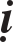 Nhö Ngaøi Long Thoï noùi:Baát thieän coù ba: Haï, trung, thöôïng.Nghieäp baäc haï laø ñoïa ngaï quyû, nghieäp baäc trung laø ñoïa suùc sinh, nghieäp baäc thöôïng laø ñoïa ñòa nguïc.Thieän cuõng coù ba: Haï, trung, thöôïngNghieäp baäc haï thì sinh vaøo A-tu la, nghieäp baäc trung thì sinh laøm ngöôøi, nghieäp baäc thöôïng thì sinh leân coõi trôøi.Laïi phaân bieät.Nghieäp aùc coù boán baäc: Haï, trung, thöôïng vaø thöôïng thöôïng: Baäc haï thì sinh A-tu-la, baäc trung thì ñoïa ngaï quyû, baäc thöôïng thì ñoïa suùc sinh, baäc thöôïng thöôïng thì ñoïa ñòa nguïc.Trong nghieäp thieän cuõng coù boán: Baäc haï sinh leân laøm ngöôøi, baäc trung sinh leân coõi trôøi, baäc thöôïng ñöôïc quaû Nhò thöøa, baäc thöôïng thöôïng ñöôïc quaû Voâ thöôïng.Laïi trong Kinh Nieát-baøn, nghieäp thieän chia ra boán baäc: Baäc haï sinh veà chaâu Uaát-ñan, baäc trung sinh veà chaâu Phaát-baø, baäc thöôïng sinh veà chaâu Cuø-da, baäc thöôïng thöôïng sinh veà coõi Dieâm-phuø-ñeà. Ñoù laø ñoái vôùi ñaïo, maø phaân ra thöôïng haï. Ngöôøi chaâu Uaát-ñan-vieät khoâng chòuhoïc ñaïo, ngöôøi haï thieän sinh veà ñoù; baäc thöôïng vaø trung thì nôi sinh ra khoù hieåu ñaïo, neân ngöôøi thieän baäc trung sinh veà chaâu Cuø-da-ni, ngöôøi thieän baäc thöôïng sinh veà chaâu Phaát-baø-ñeà. Kinh aáy chia hai baäc trung vaø thöôïng laø ñöùng veà baùo maø phaân chia. Chaâu Dieâm-phuø-ñeà ôû phía Nam, raát thuø thaéng veà maët hoïc ñaïo, neân ngöôøi thöôïng thieän sinh veà ñoù. Neáu phaân chia veà maët quaû baùo ra laøm boán baäc: Haï sinh Dieâm-phuø, trung sinh Phaát-baø, thöôïng sinh Cuø-da, thöôïng thöôïng sinh Uaát-ñan-vieät.Nghóa ba nghieäp, phaân tích sô löôïc nhö theá.NGHÓA NGHIEÄP BA TAÙNH: Chia laøm ba moân:Giaûi thích teân goïi, noùi veà theåChia töôùngPhaân bieät theo ngöôøi1- Giaûi thích teân goïi, noùi veà theå:Nghieäp ba taùnh laø Thieän, AÙc vaø voâ kyùThuaän goïi laø ThieänTraùi goïi laø AÙc, traùi vaø thuaän naøy nhö trong möôøi ñieàu thieän, phaàn haï Nguõ phaåm coù giaûi thích.Khoâng traùi khoâng thuaän goïi laø Voâ kyù, giaûi thích coù hai nghóa:Phaân bieät theo quaû, nghieäp trung dung khoâng aán ñònh ñöôïc baùo khoå hay vui, neân goïi laø Voâ kyù.Phaân bieät treân lôøi noùi, nghieäp trung dung Nhö Lai khoâng noùi laø thieän hay aùc, neân goïi laø Voâ kyù.Danh nghóa nhö theá, theå taùnh theá naøo?Thieän coù hai taùnh chaát:Taùnh thieän hieän ñôøi laø do taäp quaùn thaønh töïu.Taùnh thieän môùi phaùt sinh do phöông tieän nhaân duyeân ñoái ñaõi.Taùnh baát thieän chæ coù moät, khoâng phaân laø do phöông tieän hay do taäp quaùn. Vì sao? Vì taát caû phaùp aùc ñeàu do taäp khí cuûa quaù khöù maø thaønh tueä taùnh, khoâng nhôø hieän taïi coù phöông tieän môùi khôûi, cho neân khoâng phaân ra.Voâ kyù coù boán: Baùo sinh, oai nghi, coâng xaûo vaø bieán hoùa. Hai quaû baùo khoå, vui goïi laø Baùo sinh; ñi ñöùng tôùi lui laø oai nghi; ngheà nghieäp kinh danh sinh soáng laø coâng xaûo; möôøi boán thöù bieán hoùa goïi laø Bieán hoùa.2. Noùi veà töôùngTöôùng chia laøm naêm:Ñöùng veà theá phaùp chia ra ba taùnh:Taát caû nghieäp chæ, taùc cuûa thaân, mieäng vaø yù cuûa phaøm Thaùnh trong ñeàu thieän, ñoù goïi laø Thieän.Caùc nghieäp chæ, taùc ñeàu aùc goïi laø Baát Thieän.Baùo sinh, Oai nghi, Coâng xaûo, Bieán hoùa, goïi chung laø Voâ kyù.Phaân bieät theo phaàn xuaát gia ñaïo phaùp:Taát caû döøng hay laøm thaân, mieäng vaø yù phaøm Thaùnh trong caû hai ñeàu thieän, goïi ñoù laø Thieän.Döøng hay laøm, caû hai ñeàu AÙc, goïi laø Baát thieän.Voâ kyù: Baùo sinh, Oai nghi, Coâng xaûo, Bieán hoùa. Nghóa rieâng coù ba:Nhö trong luaät daïy, vieäc laøm thuaän theo phaùp goïi laø Thieän.Laøm traùi phaùp goïi chung laø Baát thieänKhoâng traùi, khoâng thuaän goïi laø Voâ kyù.Phaân bieät veà quaû:Sinh choã vui goïi laø Thieän.Sinh choã khoå goïi laø Baát thieän.Khoâng theå sinh, goïi laø Voâ kyù.Trong phaåm naøy thaân, mieäng vaø yù phaøm phu vaø ngöôøi hoïc döøng hay taïo taùc ñeàu laø thieän, goïi ñoù laø thieän vì sinh ôû choã vui; döøng hay taïo taùc ñeàu aùc ñeàu goïi baát thieän vì sinh veà choã khoå; baùo sinh, oai nghi, coâng xaûo, bieán hoùa goïi laø Voâ kyù, vì khoâng theå sinh ôû choã naøo. Taát caû vieäc laøm cuûa Baäc Thaùnh nhaân voâ hoïc ñeàu goïi laø Voâ kyù, vì khoâng chòu quaû vò lai. Neân trong Ñòa Trì, loãi phaïm cuûa A-la-haùn goïi laø toäi Voâ kyù ñoät-kieát-la. Toäi ñaõ Voâ kyù thì thieän v.v... cuõng vaäy.Phaân bieät veà lyù:Lyù laø lyù khoâng, thuaän lyù naøy goïi laø Thieän, traùi lyù naøy laø baát thieän, khoâng traùi khoâng thuaän goïi laø Voâ kyù. Trong phaàn naøy, phaøm phu taïo taùc thieän, aùc vaø voâ kyù ñeàu goïi laø baát thieän, vì khôûi taâm chaáp taùnh traùi vôùi lyù khoâng. Baäc Thaùnh ba thöøa haønh ñoäng thuaän lyù, goïi ñoù laø Thieän. Baäc Thaùnh Ba thöøa tuøy vieäc maø laøm, goïi laø voâ kyù.Phaân bieät veà thaät.Thaät laø Thaät taùnh Baát khoâng Nhö Lai taïng. Ñoái vôùi thaät taùnh naøy, thuaän thì goïi laø thieän, traùi thì goïi laø baát thieän, khoâng traùi khoâng thuaän goïi laø voâ kyù. Trong phaàn naøy haïnh ñöùc chöùng chaân cuûa Chö Phaät, Boà- taùt goïi laø thieän; taát caû haønh ñoäng cuûa phaøm phu Nhò thöøa ñeàu goïi laø baát thieän; duyeân tu voâ laäu trong haùp Boà-taùt vöøa thieä vöøa baát thieän; thuaäntöôùng goïi laø thieän, traùi taùnh goïi laø baát thieän. Caùc phaùp phi tình khaùc goïi laø Voâ kyù.3. Noùi veà ngöôøi:Ngöôøi laø phaøm phu, Thanh vaên, Duyeân giaùc, Boà-taùt vaø Phaät.Phaøm phu Nhò thöøa vaø Boà-taùt coù ñuû ba nghieäp, moät mình Nhö Lai thì Ñaïi thöøa, Tieåu thöøa noùi khaùc nhau. Trong phaùp Tieåu thöøa noùi raèng Nhö Lai coù thieän, voâ kyù maø khoâng coù nghieäp baát thieän. Nhö Taïp taâm ñaõ noùi, hay nhö Luaän Thaønh Thaät cho quaû baùo Phaät laø Voâ kyù, caùc ñöùc khaùc laø thieän. Trong phaùp Ñaïi thöøa noùi raèng Nhö Lai moät beà laø thieän, khoâng coù aùc, voâ kyù laø chaúng coù. Neân Ñòa Trì noùi: “Chæ coù Nhö Lai taát caû ñeàu thieän”. Luaän Ñaïi Trí Ñoä cuõng noùi nhö theá. Luaän aáy cho raèng möôøi taùm phaùp Baát Coäng luoân luoân laø thieän.Nghieäp ba taùnh, sô löôïc nhö theá.NGHIEÄP BAÙO BA THOÏChia laøm ba moân:Giaûi thích teân goïiNoùi veà töôùng.Phaân bieät theo xöù.Giaûi thích teân goïi:Ba thoï laø khoå, vui, khoâng khoå khoâng vui. Böùc naõo goïi laø khoå, öa thích goïi laø vui, caûm thoï trung dung xa lìa hai thöù treân neân goïi laø khoâng khoå khoâng vui, cuõng goïi laø xaû thoï. Nghieäp laø töø nhaân thieän aùc khôûi leân ba thoï, goïi laø nghieäp.Hoûi: Thieän aùc sinh ra naêm aám, vì sao chæ noùi nghieäp thoï, khoâng noùi nghieäp saéc, nghieäp töôûng v.v..?Ñaùp: Nhö phaåm Tam Thoï trong luaän Thaønh Thaät noùi, thoï laø thaät baùo neân noùi nghieäp thoï, ngoaøi ra goïi laø baùo, cho neân chöøa ra khoâng noùi.Noùi thoï laø thaät, vì caùc quaû baùo khoå, vui chính laø ñeàn traû nhaân thieän, aùc ôû quaù khöù neân goïi laø thaät baùo. Töø caùc aám khaùc nhö saéc khoâng phaûi laø söï ñoái öùng chaùnh cho hai nhaân thieän, aùc neân khoâng goïi laø thaät, chæ theo ñoù maø noùi laø baùo neân goïi laø baùo. Luaän aáy laïi noùi. Thoï laø cao sieâu nhaát neân noùi laø nghieäp thoï, caùc thöù kia chaúng phaûi cho neân khoâng noùi. Noùi laø thaéng vì söùc cuûa thoï raát maïnh khieán khi ñaùp öùng laïi nhaân quaù khöù hieän roõ sinh vui, sinh buoàn neân goïi laø cao sieâu coøn maáy thöù kia khoâng nhötheá. Luaän aáy laïi noùi: Thoï ñoái vôùi töôùng khaùc nhau trong duyeân coù theå nhaän ñöôïc neân goïi laø nghieäp thoï, caùc aám kia khoâng nhö theá neân boû qua khoâng noùi. Theá naøo laø thoï trong taâm duyeân nhaän ñöôïc? Nhö ngöôøi noùi löûa khoå, löûa vui nhö theá taát caû do thoï trong duyeân phaùt sinh khaùc nhau, nghóa ñaùp öùng hieån hieän neân goïi laø nghieäp thoï.Noùi veà töôùngHoûi: Nghieäp naøo chòu khoå thoï cho ñeán nghieäp naøo chòu xaû thoï? Ñaùp: Nghieäp aùc chòu khoå thoï, nghieäp thieän ñöôïc xaû thoï vaø laïc thoï.Nghieäp aùc chòu khoå, nghóa naøy raát deã hieåu. Trong nghieäp thieän caùi naøo ñöôïc vui, caùi naøo ñöôïc xaû? Trong Luaän Tyø-baø-sa coù hai Sö lyù luaän khaùc nhau.Moät Sö giaûi thích raèng: Thieän coù ba baäc: Haï, trung, thöôïng. Boán thieàn trôû leân coù caùi thieän thöôïng dieäu, nhaän ñöôïc xaû thoï neân vò Sö naøy noùi raèng ñöôïc choã khoâng khoå khoâng vui goïi laø thöôïng thieän, hai laø hieän trung vaø haï ñeàu ñöôïc laïc thoï.Hoûi: Ñòa vò döôùi Boán thieàn vì sao khoâng coù baùo xaû thoï?Luaän Tyø-ñaøm giaûi thích raèng: Ñòa vò döôùi laø thoâ, xaû thoï laø teá, ñòa vò döôùi khoâng coù tòch, xaû thoï vaéng laëng. Laïi ñòa vò naøy khi laøm thieän chæ vì thoï laïc khoâng vì thoï xaû cho neân khoâng ñöôïc baùo xaû thoï.Nhö thuyeát naøy thì töø Tam thieàn trôû xuoáng khoâng coù Baùo taâm maø cheát ñi khoâng coù baùo xaû.Moät vò Sö khaùc laäp luaän: Trong ba baäc thieän, hai baäc thieän thöôïng haï coù theå ñöôïc xaû thoï, thieän baäc trung ñöôïc laïc thoï. Nhö thuyeát naøy thì Tam thieàn trôû xuoáng cuõng ñöôïc baùo xaû neân ngöôøi Ba thieàn trôû xuoáng cho Baùo taâm cuõng ñöôïc khi qua ñôøi. Luaän Thaønh Thaät cuõng ñoàng vôùi thuyeát sau naøy, cho raèng trong ba baäc thieän thì baäc thöôïng haï seõ nhaän xaû thoï, baäc haï nhö Ba thieàn trôû xuoáng ñöôïc baùo xaû thoï, baäc thöôïng seõ ñöôïc baùo xaû thoï cuûa haøng Boán thieàn trôû leân. Bôûi phaùp thieän khôûi khoâng theå choùng thaønh. Caùi ñaàu laø thöù lôùp vi teá sau thì lìa töôùng vaéng laëng maàu nhieäm cho neân baäc thöôïng haï ñeàu ñöôïc xaû thoï, baäc trung ñöôïc laïc thoï.Hoûi: Xaû thoï ñaõ töø thieän maø sinh, ñaùp öùng vôùi nhaân thieän, ñaùng leõ goïi laø laïc, do nghieäp gì maø goïi laø xaû?Ñaùp: Coù caùi do thieän baäc haï maø ñöôïc goïi chung laø laïc, do nheï nhaøng saâu kín giaùc taâm khoâng hieåu ñöôïc neân goïi laø xaû. Caùi do thöôïng thieän ñöôïc thaät laø caùi vui cao quyù vì vaéng laëng neân xaû giaùc taâm thoâ goïi laø xaû.Hoûi: Hai caùi vui thöôïng haï ñöôïc caûm nhaän goïi laø xaû thì caùi thieänkhieán caûm nhaän ñöôïc leõ ra goïi laø voâ kyù?Ñaùp: Khoâng phaûi, voâ kyù laø khoâng ghi nhaän quaû baùo töông lai goïi laø voâ kyù. Chöõ kyù nghóa laø phaùp khôûi sinh quaû, chæ khieán sinh quaû goïi  laø kyù. Laïc laáy giaùc tri laøm nghóa, hai caùi vui thöôïng haï taâm giaùc maàu nhieäm neân goïi laø laïc, maø goïi laø xaû.Hoûi: Quaû vui do thieän baäc haï nhaän ñöôïc vì giaùc taâm vi teá neân goïi laø Xaû, coøn quaû khoå nheï cuûa nghieäp baát thieän baäc haï, taâm giaùc cuõng ít vaäy taïi sao khoâng goïi laø Xaû?Ñaùp: Khoâng phaûi, taùnh khoå thoâ naëng traùi vôùi taâm raát maïnh ñeàu coù hay bieát neân khoâng goïi laø xaû. Taùnh vui nheï nhaøng, khôûi leân khoâng traùi vôùi taâm, sinh caùi bieát nhoû nhieäm neân goïi laø Xaû.Hoûi: Khoå vui ñeàu töø nghieäp sinh, vì sao khoå thoâ, vui teá?Ñaùp: Theå cuûa phaùp höõu vi trong ba coõi laø voâ thöôøng sinh dieät, laø haønh khoå. Khoå thoï laáy haønh khoå saâu kín laøm theå, treân khoå sinh khoå, khoå taêng neân thoâ. Laïc thoï cuõng laáy haønh khoå vi teá laøm theå, treân khoå sinh vui, troâi noåi nheï nhaøng cho neân vi teá. Do khoå thoâ neân caùi khoå duø naëng duø nheï cuõng goïi laø khoå thoï, do laïc teá neân thoâ laø laïc thoï, teá laø xaû thoï.Phaân bieät theo xöù:Xöù laø ba coõi, naêm ñöôøng khaùc nhau.Tröôùc ñöùng veà ba coõi ñeå phaân bieät töôùng nghieäp ba thoï.Nghieäp khoå thoï: Theo Luaän A-tyø-ñaøm khôûi leân ôû coõi Duïc, quaû baùo cuõng ôû taïi coõi Duïc.Neáu theo Luaän Thaønh Thaät thì nghieäp khoå thoï khôûi leân chung caû ba coõi, heä thuoäc coõi Duïc. Coõi Duïc laø chaùnh, hai coõi treân nöông ñoù maø chòu quaû baùo, coõi Duïc laø choã thoï baùo chaùnh, coõi treân laø choã nöông ñeå thoï.Hoûi: Vì sao coõi treân khôûi khoå?Ñaùp: Coõi treân khi quaû baùo saép heát sinh taâm öu naõo, öu naõo laø khoå thoï. Neân Luaän aáy noùi: “Khoå vui theo thaân ñeán Boán thieàn, lo buoàn theo taâm ñeán coõi Höõu Ñaûnh”. Lo laø khoå, ñeàu thuoäc veà khoå thoï.Nghieäp laïc thoï: Theo Luaän A-tyø-ñaøm ôû taïi coõi Duïc, coõi Saéc vaø coõi Ba thieàn trôû xuoáng. Baùo caûm nhaän cuõng taïi coõi Duïc, coõi Saéc vaø Ba thieàn trôû xuoáng. Neáu theo Luaän Thaønh Thaät: Nghieäp baùo laïc thoï khôûi chung ôû khaép ba coõi, heä thuoäc ôû taïi Ba thieàn trôû leân laø choã nöông ñeå khôûi. Baùo caûm nhaän cuõng chung caû ba coõi, heä thuoäc taïi Ba thieàn trôû xuoáng. Ba thieàn trôû xuoáng laø choã thoï chaùnh, Ba thieàn trôû leân laø choã nöông ñeå thoï.Nghieäp xaû thoï, khôûi chung ba coõi, thoï baùo khoâng nhaát ñònh, neáu theo Luaän Thaønh Thaät thì ba coõi ñeàu thoï.Hoûi: Xaû thoï ñaõ chung ba coõi, vì sao trong kinh noùi Boán thieàn trôû leân coù xaû thoï?Luaän Thaønh Thaät giaûi thích raèng: Boán thieàn trôû leân khoâng coøn caùi thoï naøo caû, neân noùi rieâng xaû thoï, nhöng thaät xaû thoï ñeàu chung cho caùc thieàn döôùi.Neáu theo Luaän Tyø-ñaøm thì chæ Boán thieàn trôû leân coù xaû thoï, caùc thieàn döôùi khoâng coù, duø cho caùc thieàn döôùi coù cuõng laø phöông tieän xaû thoï.Ñöùng veà naêm ñöôøng, phaân bieät töôùng ba thoï.Nghieäp khoå thoï, khôûi chung naêm ñöôøng, thoï baùo cuõng vaäy. Ba coõi Ñòa Nguïc, Ngaï quyû, Suùc sinh nhaän chòu khoå baùo chung, hai ñöôøng trôøi, ngöôøi thoï nhaän khoå baùo rieâng.Nghieäp laïc thoï: Theo Luaän A-tyø-ñaøm khôûi khaép naêm ñöôøng, quaû vui caûm nhaän coù chung, coù rieâng. Quaû baùo vui chung chæ coù ôû trôøi, ngöôøi, quaû baùo thoï vui rieâng chæ tröø ñòa nguïc khoâng coù, boán ñöôøng kia ñeàu coù. Ñieàu naøy laøm sao bieát? Nhö Taïp Taâm noùi: “Nghieäp thieän coù boán”Nghieäp hieän baùo.Nghieäp sinh baùo.Nghieäp haäu baùo.Nghieäp baát ñònh baùo.Trong boán thöù baùo naøy ñòa nguïc taïo heát ba, tröø nghieäp hieän baùo. Vì trong ñòa nguïc khoâng coù thieän baùo, coøn trong boán ñöôøng kia coù ñuû boán nghieäp. Cho neân bieát caùc ñöôøng tröø ñòa nguïc ñeàu coù thieän baùo.Neáu theo Luaän Thaønh Thaät: Nghieäp thaät thoï baùo khôûi chung ôû caû naêm ñöôøng, laïc thoï ñöôïc höôûng cuõng chung khaép naêm ñöôøng. Luaän aáy noùi: “Lôïi ích lôùn nhaát cuûa nghieäp thieän laø ñöôïc quaû baùo trôøi ngöôøi cho ñeán ñöôïc Nieát-baøn, lôïi ích nhoû cuûa nghieäp thieän cho ñeán ba ñöôøng cuõng ñöôïc vui nhoû”.Nghieäp xaû thoï: Theo Luaän A-tyø-ñaøm khôûi chung caû trôøi ngöôøi, baùo nhaän ñöôïc taïi trôøi coõi Saéc. Neáu theo Luaän Thaønh Thaät: Nghieäp xaû thoï khôûi chung cho naêm ñöôøng thoï quaû cuõng vaäy.Nghieäp baùo thoï, noùi löôïc nhö theá.4. NGHIEÄP BUOÄC BA COÕI:Chia laøm naêm moân:saéc.Giaûi thích teân goïiNaêng NheïSôû heäChoã phaân bieätÑoái Trò Ñoaïn.Giaûi thích teân goïi :Tam giôùi heä laø nghieäp raøng buoäc ôû coõi Duïc, coõi Saéc vaø coõi VoâDuïc laø coõi Duïc, nhieãm aùi traàn caûnh goïi laø duïc, duïc khaùc vôùi caùccoõi treân goïi laø coõi Duïc. Nhöng ôû coõi Duïc cuõng ñaém tröôùc thaân mình, coøn öa thích naêm traàn thì coõi döôùi coù coõi treân khoâng coù, laø khaùc vôùi coõi treân, theo söï ham muoán maø goïi teân.Saéc laø coõi Saéc, ñoái vôùi coõi döôùi ñaùng leõ goïi teân laø Voâ Duïc, vì coõi naøy ñaém tröôùc saéc chaát cuûa mình neân goïi laø Saéc vì Saéc chaát khaùc vôùi coõi treân vaø coõi döôùi neân goïi laø coõi Saéc.Voâ saéc laø coõi Voâ saéc, theo choã naém giöõ ñaùng leõ goïi laø Taâm giôùi, vì coõi naøy khoâng coøn quaû baùo veà hình saéc, traùi vôùi coõi döôùi maø neâu teân laø coõi Voâ Saéc, do ñaây phaân bieät vôùi coõi döôùi maø goïi laø coõi Voâ Saéc.Heä thuoäc nghieäp, giaûi thích coù boán nghóa:Theo theå cuûa nghieäp ñeå noùi veà nghieäp “heä”. Nghieäp theå cuûa höõu laäu heä thuoäc veà ba coõi neân goïi laø nghieäp heä thuoäc ba coõi.Theo söï thoï quaû ñeå noùi veà nghóa “heä”, choã thoï baùo cuûa nghieäp höõu laäu, quyeát ñònh naèm trong ba coõi, neân goïi laø nghieäp heä thuoäc ba coõi.Theo söï ñoái nhau giöõa nghieäp vaø quaû maø noùi veà nghóa “heä”. Trong ba coõi, nghieäp vaø quaû raøng buoäc nhau neân goïi laø nghieäp heä thuoäc ba coõi. Luaän Thaønh Thaät noùi: Baét ñaàu töø ñòa nguïc cho ñeán coõi trôøi Tha Hoùa, thoï baùo trong khoaûng aáy goïi laø heä thuoäc coõi Duïc. Töø coõi trôøi Phaïm theá ñeán coõi trôøi Saéc Cöùu Caùnh, thoï baùo trong khoaûng aáy goïi laø heä thuoäc coõi Saéc. Töø Khoâng xöù cho ñeán Phi töôûng xöù, thoï baùo trong khoaûng aáy goïi laø heä thuoäc coõi Voâ Saéc.Ñoái vôùi “hoaëc” noùi veà nghóa “heä” Bò duyeân phieàn naõo cuûa coõi giôùi töông ñöông raøng buoäc neân goïi laø Nghieäp heä thuoäc.Hoûi: Vì nghieäp quaû troùi buoäc laãn nhau neân goïi laø heä thuoäc, vì sao khoâng goïi laø quaû heä thuoäc, maø chæ goïi laø rieâng nghieäp heä thuoäc?Ñaùp: Ñöùng veà quaû maø noùi heä cuõng ñöôïc, nay y cöù vaøo nghieäp moân neân goïi laø nghieäp heä thuoäc, laïi vì nghieäp laø goác neân noùi rieâng nhö vaäy.Hoûi: Phieàn naõo cuõng coù khaû naêng troùi buoäc quaû, vì sao khoâng noùi phieàn naõo laø heä thuoäc maø chæ noùi nghieäp heä thuoäc?Ñaùp: Phieàn naõo, leõ ra cuõng laø heä thuoäc, nay ñöùng veà nghieäp moân neân noùi nghieäp heä thuoäc. Laïi nghieäp laø haït gioáng chaùnh neân chæ noùi nghieäp heä thuoäc.Hoûi: Nghieäp baùo baát ñònh voâ kyù heä thuoäc coõi naøo?Luaän Thaønh Thaät giaûi thích raèng: Laø heä thuoäc coõi Duïc. Vì sao? Vì laø quaû baùo cuûa nghieäp coõi Duïc.Hoûi: Nghieäp heä thuoäc khaùc phaùp heä thuoäc ra sao?Ñaùp: Nghieäp heä thuoäc haïn cuoäc ôû ba nghieäp, khoâng chung vôùi caùc phaùp khaùc. Neáu noùi veà phaùp heä thuoäc, thì chung caû nghieäp phieàn naõo vaø caùc taâm vöông, taâm sôû töông öng vôùi noù, taát caû ñeàu goïi laø phaùp heä thuoäc.Naêng heä thuoäc:Phaân tích veà naêng heä thuoäc, coù boán:Phaân bieät treân söï ñoái nhau giöõa höõu laäu vaø voâ laäu. Höõu laäu laø heä, voâ laäu khoâng nhaát ñònh.Trong phaùp Tieåu thöøa, moät beà do voâ laäu laø khoâng heä thuoäc.Trong phaùp Ñaïi thöøa thì cho voâ laäu coù hai:Ngöôøi chaân chöùng moät beà khoâng heä thuoäc,Ngöôøi duyeân chieáu cuõng coù heä thuoäc vaø khoâng heä thuoäc.So vôùi quaû baùo phaàn ñoaïn, khoâng nhoùm khoâng môøi, neân goïi laø khoâng heä thuoäc, so vôùi quaû bieán dòch, nhaân quaû troùi nhau cuõng goïi laø heä thuoäc. Nghóa laø bieán dò trong theá gian vì chòu quaû baùo.Phaân bieät theo thieän, aùc, voâ kyù.Neáu noùi theå cuûa nghieäp quyeát ñònh thuoäc veà ba coõi, laïi bò phieàn naõo cuûa coõi giôùi töông ñöông raøng buoäc maø goïi laø nghieäp heä thuoäc, thì taát caû thieän aùc, voâ kyù, höõu laäu ñeàu goïi laø nghieäp heä thuoäc. Neáu noùi ñaéc quaû quyeát ñònh thuoäc ba coõi, laïi nhaân quaû raøng buoäc nhau, laïi ba coõi goïi laø heä thuoäc, thì thieän aùc höõu laäu goïi laø nghieäp heä thuoäc, voâ kyù khoâng heä vì khoâng coù quaû baùo. Theo tính thieän aùc cuûa hai nghieäp, nghieäp baát thieän nhaát ñònh heä thuoäc coõi Duïc. Nghieäp thieän coù hai, moät ñònh, moät loaïn. Loaïn laø caùc nghieäp thí, giôùi heä thuoäc coõi Duïc. Ñònh laø nghieäp Boán thieàn taùm ñònh. Boán thieàn heä thuoäc coõi Saéc; nghieäp boán khoâng ñònh heä thuoäc coõi Voâ Saéc.Phaân bieät theo thaân, mieäng vaø yù:Hai nghieäp thaân vaø mieäng heä thuoäc coõi Duïc vaø coõi Saéc. YÙ nghieäpheä thuoäc thuoäc chung caû ba coõi.Phaân bieät theo toäi, phöôùc baát ñoäng:Toäi laø nghieäp baát thieän. Phöôùc laø nghieäp taùn thieän. Baát ñoäng laø nghieäp taùm thieàn ñònh. Trong ba thöù naøy, nghieäp toäi vaø nghieäp phöôùc heä thuoäc coõi Duïc, nghieäp baát ñònh heä thuoäc hai coõi treân.Sôû heä thuoäc:Trong ñaây coù hai:1- Ñoái vôùi nghieäp heä thuoäc, noùi choã heä thuoäc. 2- Ñoái vôùi phaùp heä thuoäc, noùi veà choã heä thuoäc.Trong nghieäp sôû heä thuoäc phaân bieät coù boán:Phaân bieät theo höõu laäu voâ laäu:Theo Luaän A-tyø-ñaøm, quaû baùo höõu laäu töø nghieäp maø sinh, laø sôû heä cuûa nghieäp, voâ laäu khoâng töø nghieäp höõu laäu sinh, chaúng phaûi sôû heä cuûa nghieäp.Neáu theo Luaän Thaønh Thaät: Taát caû höõu laäu ñeàu töø nghieäp höõu laäu ôû quaù khöù sinh, laø sôû heä thuoäc cuûa nghieäp, phaùp voâ laäu cuõng töø thí, giôùi v.v.., ôû quaù khöù sinh, nhöng laø nghieäp quaû chôù khoâng phaûi laø nghieäp heä thuoäc. Vì sao? Vì trong kinh noùi coù caùi thoï baát heä. Laïi phaùp voâ laäu khôûi möôïn nhaân, muoán sinh phaûi nhôø duyeân. Caùc vieäc haønh do quaù khöù tu taäp nhö thí, giôùi laø duyeân, phöông tieän voâ laäu laøm nhaân, do naêng löïc cuûa nhaân maïnh neân khoâng heä thuoäc. Luaän giaûi thích nhö theá, neáu noùi nhaân quaû cuøng heä thuoäc nhau maø goïi ñoù laø heä thuoäc, thì lyù cuõng sai. Trong phaùp Ñaïi thöøa, chöùng voâ laäu chaân thaät chaúng phaûi laø nghieäp bò heä thuoäc, bieán dòch voâ laäu laø nghieäp sôû heä.Phaân bieät theo ba taùnh:Theo Luaän A-tyø-ñaøm: Quaû baùo voâ kyù trong phaùp voâ kyù laø nghieäp quaû, laø nghieäp sôû heä thuoäc, caùc taùnh khaùc chaúng phaûi nghieäp heä thuoäc. Neáu theo Luaän Thaønh Thaät: Ba taùnh trong phaùp höõu laäu ñeàu töø nghieäp höõu laäu cuûa quaù khöù sinh, laø nghieäp sôû heä thuoäc. Luaän aáy noùi: “Ta noùi nghieäp baùo coù ba: Thieän, aùc vaø voâ kyù. Nghieäp thieän laø ngöôøi ôû quaù khöù tu phaùp thieän neân nay ñöôïc quaû baùo thieän. Baùo baát thieän laø quaû baùo  veà tham duïc nhö baát naêng nam v.v...; quaû baùo veà saân nhueá nhö raén rít v.v…”. Taát caû quaû baùo voâ kyù nhö theá, nghóa ñoù coù theå bieát. Vì laø nghieäp baùo, laø nghieäp sôû heä thuoäc. Laïi luaän aáy noùi, caùc phaùp ñöôïc sinh thaønh ñeàu töø nghieäp laøm goác, neáu khoâng coù goác nghieäp thì laøm sao sinh. Cho neân caùc phaùp ñeàu laø nghieäp sôû heä thuoäc.Phaân bieät theo noäi ngoaïi:Theo Luaän Tyø-ñaøm, noäi baùo cuûa chuùng sinh töø nghieäp maø sinh laø nghieäp sôû heä thuoäc. Taát caû caûnh giôùi beân ngoaøi nhö nuùi soâng v.v… khoâng töø nghieäp sinh, khoâng phaûi nghieäp sôû heä thuoäc.Hoûi: Taát caû nuùi soâng ñaát ñai laø quaû y baùo cuûa chuùng sinh, vì sao noùi khoâng phaûi nghieäp sôû heä thuoäc? Laïi nhö ngöôøi laøm laønh thì sinh choã toát, neáu ngöôøi laøm aùc thì sinh choã xaáu, vì sao noùi khoâng phaûi nghieäp heä thuoäc?Luaän Tyø-ñaøm giaûi thích: Nuùi soâng laø do phaùp boán ñaïi beân ngoaøi laøm nhaân, khoâng do nghieäp khôûi neân khoâng phaûi nghieäp heä thuoäc. Noùi raèng taïo nghieäp laønh sinh choã laønh, taïo nghieäp baát thieän sinh choã xaáu ñoù laø nghieäp löïc nhö gioù. Vì gioù nghieäp thieän thoåi caùc chuùng sinh veà choã laønh höôûng vui; vì gioù nghieäp aùc thoåi caùc chuùng sinh ñeán choã aùc chòu khoå. Nhöng truï xöù aáy khoâng do nghieäp khôûi neân chaúng phaûi nghieäp heä thuoäc.Neáu theo Luaän Thaønh Thaät thì taát caû phaùp trong ngoaøi ñeàu laø nghieäp quaû, ñeàu laø sôû heä cuûa nghieäp.Hoûi: Phaùp beân ngoaøi khoâng phaûi laø chuùng sinh, coù saün töø tröôùc khoâng do nghieäp maø coù, taïi sao noùi laø nghieäp heä thuoäc? Laïi phaùp beân ngoaøi ñoàng loaïi sinh nhau, nhö ñaäu sinh ñaäu, luùa sinh luùa, ñaâu coù duøng nghieäp maø noùi nghieäp quaû, nghieäp sôû heä thuoäc?Luaän Thaønh Thaät giaûi thích: Phaùp beân ngoaøi tuy khoâng phaûi chuùng sinh, nhö laø quaû coäng nghieäp cuûa chuùng sinh, cuõng töø nghieäp khôûi. Neáu noùi phaùp beân ngoaøi ñoàng loaïi sinh nhau khoâng do nghieäp thì nghóa aáy khoâng ñuùng. Vì sao? Nhö chuùng sinh tuy töø cha meï sinh ra, cuõng phaûi möôïn nghieäp. Phaùp beân ngoaøi cuõng vaäy, tuy laø ñoàng loaïi nhöng laàn löôït laøm nhaân cho nhau maø khôûi cuõng do nghieäp, naøo coù sai. Laïi taát caû vaät khoâng phaûi ñeàu töø nhaân cuûa ñoàng loaïi sinh, nhö vaøo thôøi kieáp sô, taát caû muoân vaät khoâng nhaân maø khôûi, neân bieát do nghieäp. Vì do nghieäp sinh neân laø nghieäp sôû heä thuoäc.Phaân bieät theo ba Tuï:Ba Tuï laø: Saéc, taâm vaø chaúng phaûi saéc chaúng phaûi taâm. Nhö Luaän A-tyø-ñaøm: Trong phaàn saéc phaùp chæ coù quaû baùo naêm caên vaø phuø traàn caên cuûa chuùng; saéc, höông, vò vaø xuùc laø nghieäp quaû, nghieäp sôû heä thuoäc. Ngoaøi ra taát caû phöông tieän laøm lôùn maïnh naêm caên maét vaø naêm traàn beân ngoaøi, ñeàu chaúng phaûi nghieäp quaû, chaúng phaûi nghieäp sôû heä thuoäc. Trong phaàn taâm phaùp, chæ coù taâm, taâm sôû cuûa baùo sinh laø nghieäp quaû, nghieäp sôû heä thuoäc, ngoaøi ra taát caû taâm phaùp ba taùnh ñeàu khoâng phaûi nghieäp quaû, khoâng phaûi nghieäp sôû heä thuoäc. Trong phaàn chaúng phaûitaâm, chæ coù maïng caên, quaû baùo trôøi Voâ Töôûng, chuûng loaïi chuùng sinh vaø töôùng sinh truï dieät töông öng vôùi chuùng laø phaùp baùo, laø nghieäp sôû heä thuoäc, ngoaøi ra ñeàu chaúng phaûi baùo chaúng phaûi nghieäp sôû heä thuoäc.Neáu theo Luaän Thaønh Thaät: Trong phaùp höõu laäu taát caû phaùp  saéc, phaùp taâm, chaúng phaûi saéc taâm ñeàu laø nghieäp quaû, laø nghieäp sôû heä thuoäc.Ñoái phaùp heä thuoäc noùi veà choã ôû heä thuoäc:Theo Luaän A-tyø-ñaøm: Taát caû höõu laäu trong coõi Duïc ñeàu bò phieàn naõo trong coõi Duïc laøm duyeân raøng buoäc goïi laø coõi Duïc heä. Taát caû höõu laäu trong coõi Saéc bò phieàn naõo coõi Saéc raøng buoäc goïi laø heä thuoäc coõi Saéc. Coõi Voâ saéc cuõng vaäy.Trong Luaän Thaønh Thaät khoâng coù nghieäp naøy.Phaân bieät heä töôùng heo xöù :Theo Luaän A-tyø-ñaøm: Nghieäp heä thuoäc coõi Duïc chæ khôûi ôû coõi Duïc, khi thoï baùo cuõng ôû coõi Duïc. Nghieäp heä thuoäc coõi Saéc khôûi ôû coõi Duïc vaø coõi Saéc, khi thoï baùo chæ ôû coõi Saéc, khoâng coù ôû coõi khaùc. Nghieäp Voâ saéc khôûi chung ôû ba coõi, khi thoï baùo ôû taïi coõi Voâ Saéc.Hoûi: Vì sao ôû coõi döôùi khoâng khôûi nghieäp coõi treân, thaân ôû coõi treân khoâng khôûi nghieäp coõi döôùi?Ñaùp: Vì kia coõi döôùi ñoaïn döùt, thaân sinh leân coõi treân, phaùp cuûa coõi döôùi döùt, cho neân ôû coõi treân khoâng khôûi nghieäp coõi döôùi.Hoûi: Neáu nghieäp heä thuoäc coõi Duïc chæ thoï ôû coõi Duïc khoâng thoï ôû coõi khaùc, nhö trong kinh noùi phöôùc laáy chaäu cho chuùng taêng röûa raùy, taém goäi ñöôïc sinh leân coõi trôøi Phaïm Theá. Laáy chaäu cho chuùng taêng röûa raùy laø taùn thieän, laø nghieäp coõi Duïc, taïi sao laïi ñöôïc thoï baùo ôû coõi treân?Ñaùp: Phöôùc cuûa vieäc laáy chaäu cho chuùng taêng röûa raùy laø nhaân duyeân daãn daét sinh ra thieàn ñònh, neân sinh leân coõi trôøi Phaïm Theá, chaúng phaûi ngay caùi phöôùc laáy chaäu cho chuùng taêng röûa raùy maø ñöôïc sinh veà nôi ñoù. Kinh noùi veà duyeân xa neân noùi laáy chaäu cho chuùng taêng röûa raùy ñöôïc sinh leân coõi trôøi Phaïm theá.Hoûi: Thieàn ñònh laø nghieäp cuûa coõi treân, chæ thoï baùo cuûa coõi treân chaúng phaûi coõi döôùi. Kinh noùi tu haïnh Töø, chaùnh baùo ôû coõi trôøi Phaïm Theá, sau sinh ôû coõi Duïc, thaân taâm khoâng naõo loaïn, vì sao noùi chaúng thoï baùo ôû coõi döôùi?Ñaùp: Theå cuûa Töø laø nghieäp coõi treân, chæ thoï ôû coõi treân. Trong Kinh noùi sau sinh coõi Duïc thaân khoâng naõo loaïn, aáy laø khi ngöôøi kia tu haïnh Töø, phöông tieän tröôùc vaø sau, thaân mieäng nhu nhuyeán khoâng laøm naõohaïi chuùng sinh, phöông tieän naøy laø thieän ôû coõi Duïc neân sinh coõi Duïc thaân taâm khoâng naõo loaïn. Neáu theo Luaän Thaønh Thaät thì nghieäp heä cuûa ba coõi khôûi theo chính coõi cuûa noù, ôû coõi khaùc cuõng coù theå döïa vaøo ñoù maø khôûi. Nhö ôû coõi Duïc khôûi tu taùm thieàn, ñoù laø coõi döôùi döïa vaøo nghieäp coõi treân maø khôûi. Laïi neáu ôû coõi treân khôûi nghieäp taø kieán v.v... ñoù laø döïa vaøo nghieäp baát thieän cuûa coõi döôùi maø khôûi. Laïi nhö ôû Sô thieàn, Phaïm Vöông Baø-giaø baûo caùc Phaïm chuùng: “Caùc oâng cöù ôû ñaây, ta coù khaû naêng laøm cho caùc oâng döùt giaø cheát, caùc oâng khoâng caàn ñeán choã Cuø-ñaøm”, ñoù cuõng laø döïa vaøo baát thieän coõi Duïc maø khôûi. Laïi, caùc Phaïm chuùng gaëp Phaät leã baùi, khen ngôïi ñoù cuõng laø döïa vaøo nghieäp thieän cuûa coõi Duïc.Hoûi: Taâm taø kieán v.v… cuûa coõi treân laø phaùp voâ kyù, vì sao noùi laø phaùp baát thieän cuûa coõi döôùi?Luaän Thaønh Thaät giaûi thích raèng: Kinh noùi: Taø kieán laø nhaân duyeân cuûa khoå, noù do khoå baùo maø coù taát caû ñeàu khoå boán ñaïi, taø kieán nhö theá, sao laïi voâ kyù ñöôïc? Vì laø baát thieän, heä thuoäc coõi Duïc. Laïi trong Thaønh Thaät, quaû cuûa ba coõi cuõng coù theå döïa ñeå thoï. Nhö hai coõi treân, khi quaû baùo saép heát taâm sinh öu naõo, khoå naõo naøy heä thuoäc coõi Duïc döïa vaøo coõi treân maø caûm thoï. Laïi trong kinh noùi, phöôùc laáy chaäu cho chuùng taêng röûa raùy ñöôïc sinh leân coõi trôøi Phaïm Theá, cuõng laø coõi Duïc döïa vaøo caûm thoï baùo ôû coõi treân. Laïi kinh noùi, nhaân duyeân tu haïnh töø chính laø sinh leân coõi trôøi Phaïm Theá, sau sinh coõi Duïc thaân taâm khoâng naõo loaïn, cuõng laø coõi Duïc döïa vaøo caûm thoï baùo cuûa coõi treân.Trong phaùp Ñaïi thöøa ñoàng vôùi Luaän Thaønh Thaät, taát caû caùc nghieäp ñeàu ñöôïc döïa khôûi seõ cuõng ñöôïc döïa vaøo caûm thoï, cho ñeán chaùnh baùo cuõng laø döïa vaøo caûm thoï khoâng phaûi chính laø khí dö thöøa.Tr ñoaïn:Trong ñaây coù hai:1- Noùi chung veà trò ñoaïn 2- Noùi theo ñòa vò rieâng.Noùi chung veà trò ñoaïn: Noùi chung: Trong Luaän Tyø-ñaøm: Nghieäp “tö” baát thieän töông öng vôùi phieàn naõo chính laø phaûi döùt theå cuûa noù. Do döùt theå neân nghieäp khoå nghieäp aáy chaám döùt, goïi laø thöôøng dieät, ngoaøi ra taát caû nghieäp aùc cuûa thaân, mieäng vaø caùc nghieäp thieän, chæ ñoaïn döùt söï heä phöôïc cuûa nghieäp “tö”, khoâng döùt theå cuûa nghieäp. Vì trong ñoaïn theå cuûa nghieäp neân khoâng goïi laø thöôøng dieät.Trong Luaän Thaønh Thaät vì döùt phieàn naõo khieán nghieäp khoâng khôûi goïi laø ñoaïn nghieäp. Nhöng trong toâng naøy do döùt phieàn naõo khieánnghieäp chaúng khôûi ñeàu laø thöôøng dieät, khoâng ñoàng nhö Luaän Tyø-ñaøm ñaõ noùi: Coù tröôøng hôïp laø thöôøng dieät, coù tröôøng hôïp khoâng phaûi thöôøng dieät. Neân luaän naøy noùi, phaùp kieán ñoaïn laø chæ cho töôùng maïn vaø choã khôûi cuûa caùc phaùp töø ñoù. Phaùp tu ñoaïn khoâng thò hieän töôùng maïn vaø choã khôûi cuûa caùc phaùp töø ñoù. Töôùng ngaõ maïn laø kieán ñeá hoaëc, phaùp sôû khôûi laø nghieäp vaø quaû khoå phaùt sinh töø Ngaõ Maïn. Khoâng chæ Töôùng maïn laø tu ñaïo hoaëc, phaùp sôû khôûi laø nghieäp vaø quaû khoå phaùt sinh töø ñoù, cho neân bieát choã ñoaïn döùt laø thöôøng dieät.Trong phaùp Ñaïi thöøa, cuõng caét ñöùt theå cuûa nghieäp, vì bieát caùc nghieäp töø taâm voïng töôûng khôûi vì voán khoâng coù phaùp. Töôùng chung laø nhö theá.Noùi theo caùc ñòa vò rieâng:Theo Luaän A-tyø-ñaøm, nghieäp aùc trong ba ñöôøng coù Kieán ñoaïn, coù Tu ñoaïn. Tröôùc laø phaøm phu, y cöù vaøo hoaëc cuûa kieán ñeá khôûi leân caùc nghieäp, nghieäp naøy ñeán khi Kieán ñaïo thì caét döùt. Phaøm phu, nhöõng nghieäp khôûi leân töø hoaëc Tu ñaïo, ñeán ñòa vò chín voâ ngaïi trong tu ñaïo ôû coõi Duïc thì caét döùt. Nghóa naøy, veà sau trong chöông Töù Nghieäp seõ phaân bieät roõ raøng. Nhaân thieân trong coõi Duïc, choã thoï baùo nghieäp aùc rieâng; ñeán khi ñaéc quaû Na-haøm thì döùt haún heä phöôïc; khi sinh leân coõi treân vaø khi vaøo Nieát-baøn thì khoâng bao giôø taïo laïi.Neáu Luaän Thaønh Thaät, nghieäp aùc trong ba ñöôøng moät beà döùt trong ôû giai vò Kieán ñaïo.Hoûi: Theo Luaän Tyø-ñaøm: Nghieäp ba ñöôøng chia laøm hai phaàn; coù kieán ñaïo ñoaïn, coù Tu ñaïo ñoaïn. Vì sao Luaän Thaønh Thaät noùi nghieäp aùc trong ba ñöôøng chæ coù kieán ñaïo ñoaïn?Ñaùp: Hai toâng phaân tích veà hoaëc ñeàu khaùc nhau.Trong Luaän Tyø-ñaøm, phaøm phu khôûi caû hai loaïi phieàn naõo; kieán ñeá vaø Tu ñaïo. Phieàn naõo do meâ lyù sinh laø kieán ñeán hoaëc; phieàn naõo duyeân theo söï sinh laø Tu ñaïo hoaëc. Hai hoaëc naøy ñeàu phaùt khôûi yù nghieäp baát thieän trong ba ñöôøng. Taïo xong nghieäp thöôøng coù phaùp thaønh töïu do nghieäp quaù khöù sinh ra troùi buoäc haønh giaû. Khi vaøo ñòa vò kieán ñaïo, taát caû nghieäp baát thieän khôûi leân töø kieán hoaëc ñeàu caét ñöùt; khi vaøo ñòa vò chín voâ ngaïi tu ñaïo ôû coõi Duïc thì taát caû nghieäp baát thieän khôûi leân töø tu hoaëc ñeàu caét ñöùt, cho neân chia laøm hai. Hai nghieäp thaân vaø mieäng, chæ tu hoaëc môùi khôûi, vì chuùng laø theá ñoaïn, saùt-na ñoaïn, neân khoâng ñöôïc maø ñöôïc. Chæ vì tö nghieäp coõi Duïc troùi buoäc. Khi döùt tö nghieäp thì söï troùi buoäc kia cuõng döùt, neân goïi laø döùt. Trong Luaän Thaønh Thaät, khi coøn phaøm phu chæ khôûi kieán hoaëc; Tu hoaëc thaønh töïu maø khoâng hieän haønh. Vì sao nhötheá? Vì Theo toâng naøy taát caû phieàn naõo ñeàu coù taùnh chaáp, phaøm phu khôûi hoaëc thì taùnh chaáp raát naëng, khi ñeán kieán ñaïo thì ñoaïn döùt, cho neân phieàn naõo cuûa phaøm phu ñeàu goïi laø kieán hoaëc. Thaùnh nhaân khôûi hoaëc, taùnh chaáp thuû moûng nheï. Phaøm phu khôûi hoaëc thì khoâng theå nhö vaäy, neân khi coøn phaøm phu khoâng khôûi tu hoaëc. Vì toâng naøy cho raèng: Khi coøn phaøm phu chæ khôûi kieán hoaëc, cho neân nghieäp aùc trong ba ñöôøng ñeàu do kieán hoaëc khôûi. Vì theá, taát caû nghieäp chæ ñeán kieán ñaïo thì döùt.Baùo nghieäp aùc cuûa trôøi ngöôøi trong coõi Duïc vaø taát caû nghieäp thieän trong coõi Duïc, ñeán khi ñaéc quaû A-na-haøm thì khoâng coøn vaän haønh. Trong aáy tuy coù caùc nghieäp thieän nhö leã baùi v.v.., ñeàu goïi laø duïng taâm khôûi, laø thieän voâ laäu, chaúng phaûi nghieäp cuûa coõi Duïc.Nghieäp thieän cuûa coõi treân, tuøy theo choã döùt bieát taát caû khoâng sinh khôûi. Trong aáy tuy caùc nghieäp thieàn v.v... goïi laø duïng taâm khôûi nhöng chaúng phaûi laø nghieäp troùi buoäc.Trong phaùp Ñaïi thöøa, nghieäp aùc trong ba ñöôøng chöa khôûi khi coøn laø Chuûng Taùnh hoaøn toaøn khoâng khôûi, khi ñaõ khôûi thì coù naëng coù nheï. Nghieäp naëng thì nhaát ñònh coù troùi buoäc, nghieäp nheï thì chaéc chaén seõ khoâng bò troùi buoäc.Quyeát ñònh coù ba thöù:a.Thôøi quyeát ñònh: Thôøi gian sau khoâng hieän sinh thì chaéc chaén Thoï quaû baùo.b. Baùo quyeát ñònh: Chaéc chaén coù quaû baùo.c. Xöù quyeát ñònh: Quyeát ñònh thoï quaû baùo trong ba ñöôøng.Noùi khoâng quyeát ñònh cuõng coù ba thöù:Thôøi khoâng quyeát ñònh: Thôøi gian sau hieän sinh khoâng quyeát ñònh quaû baùo seõ thaønh töïu luùc naøo.Baùo khoâng quyeát ñònh: Gaëp duyeân thì thoï baùo, khoâng gaëp duyeân khoâng thoï.Xöù khoâng quyeát ñònh: ÔÛ trong saùu ñöôøng, ñöôïc thoï baùo vaøo ñöôøng naøo thì lieàn thoï baùo khoâng quyeát ñònh nôi naøo.Khi ñoaïn ñöôïc chuûng taùnh thì ñònh nghieäp khoâng coøn thoï baùo trong ba ñöôøng aùc nöõa. Vì quaû baùo ñöôïc töï do sinh khôûi treân chuûng taùnh. Nghieäp khi vaøo sô ñòa thì caét ñöùt Baát ñònh. Vì theá trong Ñòa Kinh noùi: “Sô ñòa laø choã sôï haõi cuûa ñöôøng aùc”. Laïi Trì Ñòa noùi: “Boà-taùt Giaûi Haïnh chuyeån ñöôïc quaû baùo ñöôøng aùc, nhaäp Hoan Hyû ñòa”. Cho neân bieát ñeán Sô ñòa thì nghieäp aùc döùt haún. Töø Giaûi Haïnh trôû leân, duøng naêng löïc bi nguyeän maø thoï sinh. Kinh Ñòa Trì noùi: “Haøng Chuûng Taùnh Giaûi Haïnh hoaëc coù khi sinh trong ñöôøng aùc”. Laïi Kinh Nieát-baøn noùi: “Boà-taùt Ñòatieàn, nghieäp nhö caùt buïi ôû ñôøi quaù khöù, do naêng löïc nguyeän neân taát caû ñeàu thoï”.Hoûi: Luaän noùi Boà-taùt Chuûng Taùnh vöôït treân haøng Thanh vaên, Bích-chi-phaät. Trong phaùp Thanh vaên, khi nhaäp kieán ñaïo ñaõ hoaøn toaøn khoâng thoï ñöôøng aùc, vì sao ngöôøi chuûng taùnh cho ñeán Giaûi Haïnh vaãn coøn thoï ñöôøng aùc?Ñaùp: Ngöôøi Nhò thöøa ñoái vôùi sinh töû moät beà nhaøm chaùn, chaúng nguyeän, chaúng ñoïa, neân khi vaøo kieán ñaïo hoaøn toaøn khoâng thoï nghieäp ba ñöôøng aùc. Boà-taùt Ñòa tieàn bi nguyeän theo moïi loaøi chuùng sinh, cho neân nhaän quaû baùo aùc trong ba ñöôøng. Neáu theá thì vì sao Boà-taùt Ñòa thöôïng khoâng thoï? Vì nghieäp chaám döùt. Nghieäp baùo aùc cuûa haøng trôøi, ngöôøi trong coõi Duïc, cuõng ñeán Sô ñòa thì hoaøn toaøn döùt saïch. Nghieäp aùc nhö theá.Veà nghieäp thieän thì haøng trôøi ngöôøi khi chöa khôûi cho ñeán Sô   ñòa thaáy phaùp vaéng laëng, xa lìa chaáp tröôùc khoâng khôûi trôû laïi. Neáu noùi chung, haøng Chuûng Taùnh trôû leân thaáy caùc phaùp nhö khoâng sinh trôû laïi. Khi ñaõ khôûi cuõng coù hai thöù:Ñònh heä thuû taùnh taâm khôûi.Baát ñònh thuaän theo theá ñeá, taâm giaû danh khôûi. Trong ñònh heä coù chaùnh coù taäp, baát ñònh cuõng vaäy.Chaùnh trong ñònh heä laø khi ñeán haøng chuûng taùnh thì chaám döùt, khoâng coøn duøng ñeå thoï sinh ba coõi, vì treân haøng chuûng taùnh ôû trong saùu ñöôøng sinh töï taïi.Taäp trong ñònh heä laø töø haøng Chuûng Taùnh trôû leân do naêng löïc bi nguyeän chuyeån thaønh baát ñònh, duøng ñoù thoï sinh. Ñeán Sô ñòa hoaøn toaøn cuøng taän, neân treân baäc Sô ñòa goïi laø xuaát theá gian. Phaàn Öu-ba-ñeà-xaù trong Kinh Phaùp Hoa noùi Sô ñòa laø lìa phaàn ñoaïn. Laïi kinh Laêng-giaø noùi: Boà-taùt Sô ñòa ñöôïc hai möôi laêm moân Tam-muoäi, lìa hai möôi laêm coõi. Cho neân bieát Baäc Sô ñòa quaû baùo trong ba coõi taän döùt.Chaùnh nghieäp trong baát ñònh heä, töø Sô ñòa trôû leân coøn duøng thoï thaân, baäc Sô ñòa trôû leân tuy beân trong coù thaân phaùp taùnh, cuõng coøn taïp baùo. Neân trong Ñaïi Phaåm noùi baäc Thaát ñòa coù nhuïc thaân laø ôû choã naøy. Khi ñeán Baùt ñòa roát raùo cuøng taän. Kinh Nieát-baøn noùi: “Baùt ñòa trôû leân goïi laø A-na-haøm, khoâng coøn trôû laïi hai möôi laêm coõi, laïi khoâng thoï thaân hoâi haùm, thaân truøng”.Taäp khí vi teá trong baát ñònh heä, ñeán ñòa vò Phaät môùi döùt saïch, töø Thaäp Ñòa trôû xuoáng chöa döùt saïch neân khoâng ñöôïc goïi laø ñoaïn Höõu ñaûnh chuûng, vì chæ coù Phaät môùi döùt heát. Rieâng Phaät kheùo döùt Höõu ñaûnh chuûng,vì chæ coù Phaät môùi döùt heát, rieâng Phaät kheùo döùt Höõu ñaûnh chöùng.Heä thuoäc nghieäp ba coõi, noùi sô löôïc nhö theá.NGHÓA NGHIEÄP BAÙO BA THÔØI:Chia laøm naêm moân:Giaûi thích teân goïi, noùi veà töôùng.Ñònh ra Nghieäp Theå.Phaân Bieät Giôùi Thuù.Phaân Bieät Nhaân Duyeân.Phaân Bieät Chöùng Quaû Nhieàu Ít, mau chaäm.1- Giaûi thích teân goïi, noùi veà töôùng:Nghieäp baùo ba thôøi laø nghieäp hieän baùo, sinh baùo vaø haäu baùo. Nhaän quaû ôû ñôøi naøy goïi laø hieän baùo; keá sau ñôøi naøy chòu quaû baùo goïi laø sinh baùo; qua ñôøi sau nöõa môùi thoï baùo goïi laø haäu baùo. Hieän khôûi thieän, aùc taïo caùc quaû baùo goïi laø nghieäp baùo ba ñôøi.Danh nghóa nhö theá, töôùng traïng Thì Khai hôïp khoâng nhaát ñònh: Hoaëc chia laøm hai laø ñònh vaø baát ñònh. Quyeát ñònh thoï baùo trong ba ñôøi goïi laø Ñònh; khoâng quyeát ñònh thoï goïi laø Baát ñònh.Hoaëc chia laøm ba, duøng ñôøi bao goàm chung: Khoâng khôûi nghieäp trong caùc ñôøi; hieän, sinh vaø haäu. Bôûi thoï baùo khoâng khôûi trong caùc ñôøi; hieän, sinh, haäu neân nghieäp quyeát ñònh hay khoâng quyeát ñònh bò hieän baùo, goïi chung laø hieän nghieäp. Vôùi ñôøi sinh baùo vaø haäu baùo cuõng vaäy.Hoaëc chia laøm boán, nhö trong kinh noùi ba ñôøi nghieäp treân laïi coäng theâm nghieäp baùo baát ñònh laø boán. Neáu ñôøi naøy taïo nghieäp, hieän ñôøi thoï nhaän. Neáu ñôøi naøy khoâng thoï, ngay choã khoâng thoï aáy goïi laø nghieäp hieän baùo. Neáu hieän ñôøi taïo nghieäp, ñôøi keá tieáp ñaùng leõ thoï baùo, neáu khoâng thoï thì ngay choã khoâng thoï goïi laø nghieäp sinh baùo. Neáu hieän ñôøi taïo nghieäp nhöõng ñôøi sau ñaùng leõ thoï baùo, neáu ñôøi sau khoâng thoï thì ngay choã khoâng thoï goïi laø nghieäp haäu baùo. Neáu hieän ñôøi taïo nghieäp, trong ba thôøi gaëp duyeân lieàn thoï baùo, khoâng gaëp khoâng thoï baùo goïi laø nghieäp baát ñònh.Hoaëc chia laøm taùm, ñoái vôùi boán nghieäp treân, moãi thöù quaû baùo coù ñònh vaø baát ñònh, thaønh ra taùm, töôùng traïng theá naøo?Nghieäp thuoäc hieän ñôøi, ñôøi hieän taïi quyeát ñònh chòu quaû baùo.Nghieäp thuoäc hieän ñôøi, ñôøi hieän taïi khoâng nhaát ñònh thoï quaû baùo, gaëp duyeân lieàn thoï, khoâng gaëp thì khoâng thoï.Nghieäp thuoäc sinh baùo, ñôøi keá tieáp quyeát ñònh thoï quaû baùo.Nghieäp thuoäc sinh baùo, nhöng ôû ñôøi keá khoâng nhaát ñònh thoï quaû baùo gaëp duyeân thì thoï, khoâng gaëp thì khoâng thoï.Nghieäp thuoäc haäu baùo, ñôøi veà sau quyeát ñònh thoï quaû baùo khoâng theå dôøi ñoåi.Nghieäp thuoäc haäu baùo, nhöng ôû caùc ñôøi sau khoâng nhaát ñònh thoï baùo, duyeân ñuû thì thoï, khoâng ñuû thì khoâng thoï.Coù nghieäp baát ñònh thuoäc veà ba ñôøi, trong ba ñôøi quyeát ñònh thoï baùo khoâng heà sai chaïy.Coù nghieäp baát ñònh thuoäc veà ba ñôøi, nhöng trong ba ñôøi khoâng nhaát ñònh thoï baùo, duyeân ñuû thì thoï, khoâng ñuû thì khoâng thoï.Trong taùm thöù naøy, chia rieâng veà nghóa coù boán, nhö trong kinhnoùi:ñònh.ñònh.Thôøi nhaát ñònh maø quaû baùo khoâng nhaát ñònh.Quaû baùo nhaát ñònh maø thôøi khoâng nhaát ñònh.Thôøi vaø baùo ñeàu nhaát ñònh.Thôøi vaø baùo ñeàu khoâng nhaát ñònh. Töôùng traïng theá naøo?* Trong phaàn ñònh nghieäp ba thôøi chia laøm hai:. Caû hai quyeát ñònh chòu Baùo: Thôøi vaø baùo ñeàu nhaát ñònh.. Chòu baùo khoâng nhaát ñònh: Thôøi nhaát ñònh, baùo khoâng nhaátTrong phaàn nghieäp ba thôøi khoâng nhaát ñònh cuõng chia laøm hai:. Nhaát ñònh chòu quaû baùo: Baùo ñònh, thôøi khoâng nhaát ñònh.. Khoâng nhaát ñònh chòu quaû baùo: Thôøi vaø baùo, caû hai khoâng nhaát Töôùng traïng nhö theá.2. Noùi veà theå cuûa nghieäp:Neáu ñoái vôùi quaû baùo ba thôøi ñeå ñònh theå cuûa nghieäp, töôùng naøydeã chia: Taát caû nhöõng gì thoï nhaän cuûa nghieäp ñôøi naøy goïi laø hieän nghieäp. Nhöõng gì thoï nhaän töø ñôøi keá goïi laø sinh nghieäp, nhöõng gì thoï nhaän töø ñôøi sau nöõa goïi laø haäu nghieäp.Neáu theo boán nghieäp ñeå ñònh veà töôùng, thì coù hai loaïi:Tuøy taâm phaân bieät: Mong caàu hieän baùo goïi laø hieän nghieäp; mong caàu sinh baùo goïi laø sinh nghieäp; mong caàu haäu baùo goïi laø haäu nghieäp. Taâm khoâng kyø heïn maø taïo nghieäp thì goïi laø baát ñònh.Tuøy nghóa phaân bieät treân töôùng nghieäp, nhö luaän Thaønh Thaätnoùi.Lôïi nhöng khoâng naëng: Laø nghieäp hieän baùo. Nhö ñoái vôùi Phaät vaø caùc baäc Thaùnh Hieàn, cha meï… thöôøng khôûi caùc nghieäp thieän, aùc; thöôøng khôûi caùc danh lôïi, khôûi nghieäp khoâng ñeàn aân goïi ñoù laø nghieäp khoâng naëng. Do tìm caàu treân caûnh aáy neân thöôøng khôûi caùc nghieäp thieän, aùc neân chòu hieän baùo. Neáu vôùi caùc caûnh treân, coù taâm nghieâng naëng veà taïo nghieäp, quaû baùo naøy roäng lôùn hieän ñôøi khoâng theå thoï baùo. Cho neân ôû ñaây phaân bieät rieâng, goïi nghieäp khoâng naëng laø nghieäp hieän baùo.Hoûi: Neáu noùi lôïi nhöng khoâng naëng chòu hieän baùo, thì phu nhaân Maït- lôïi cuùng Phaät moät böõa aên lieàn ñöôïc quaû hieän taïi, thì ñaâu caàn ñôïi lôïi ?Ñaùp: Coù lyù do, lôïi maø khoâng naëng ñöôïc hieän baùo laø nghieäp hieän baùo maø ñöôïc hieän quaû. Y cöù treân nhaân maø luaän, khoâng y cöù treân duyeân. Phu nhaân Maït-lôïi cuùng Phaät moät böõa aên maø ñöôïc quaû laø theo taâm maø phaân bieät, ñoù laø nghieäp hieän baùo, vì mong caàu quaû baùo hieän ñôøi. Neáu ñöùng veà nghieäp töôùng ñeå phaân bieät boán nghieäp, thì ñoù laø nghieäp baát ñònh ñöôïc quaû baùo hieän taïi maø chaúng phaûi nghieäp hieän baùo, vì khoâng caàu lôïi. Chæ vì laøm duyeân giuùp cho baùo nghieäp baát ñònh ôû quaù khöù maø thoï quaû hieän taïi, khoâng lieân quan ñeán duyeân söï.Naëng maø khoâng lôïi: Nghieäp sinh baùo. Laø ñoái vôùi Phaät, Thaùnh Hieàn, cha meï gaây ra naêm toäi nghòch. Ñoái vôùi moät caûnh maø taïo moät hay nhieàu toäi nghòch goïi laø khoâng lôïi. Vôùi caûnh giôùi ñoù khôûi söï traùi haïi, khoâng phaûi taâm cöïc naëng thì quaû baùo khoâng theå thaønh töïu neân noùi laø naëng. Quaû baùo naøy naëng khoâng theå tho trong ñôøi hieän taïiï. Vì sao? Vì thaân nhoû aét khoâng coù khoå lôùn; vì maïng ngaén nguûi neân khoâng coù khoå naõo laâu, cho neân hieän taïi khoâng bò quaû baùo naëng. Nghieäp naêm toäi nghòch ñöa ñeán quaû baùo ngaén chöa tôùi nhöõng ñôøi sau, neân chæ thoï ôû ñôøi keá, goïi laø sinh thoï.Vöøa lôïi vöøa naëng: Laø nghieäp haäu baùo, Ñoù laø nghieäp cuûa caùc Boà-taùt Chuyeån Luaân Vöông. Nghieäp aáy khoù thaønh, khoâng phaûi nhieàu ñôøi thì khoâng thaønh töïu neân phaûi laøm lôïi ích; baùo aáy khoù ñöôïc, chaêm chuùt môùi ñöôïc neân phaûi naëng; do khoù thaønh neân phaûi nhieàu ñôøi sau môùi thoï.Khoâng lôïi khoâng naëng: Laø nghieäp baát ñònh. Trong nghieäp naøy,hieän baùo vaø nghieäp baùo baát ñònh, ñeàu coù thieän aùc. Trong nghieäp sinh baùo rieâng noùi veà ñieàu aùc; trong nghieäp haäu baùo rieâng baøy ñieàu thieän. Bôûi coù söï aån hieän.Phaân bieät giôùi thuù:Giôùi laø ba coõi, thuù coù saùu ñöôøng.Tröôùc, phaân bieät nghieäp theo ba coõi: Trong ba coõi, moãi coõi ñeàu khôûi ñuû boán nghieäp, töôùng chung laø nhö theá.Neáu theo nhaân ñòa ñeå noùi rieâng thì coù voâ löôïng. Nhaân laø haïng phaøm, Baäc Thaùnh; ñòa laø chín ñòa. Baét ñaàu töø coõi Duïc cho ñeán coõi Phi Töôûng, phaøm phu ôû trong chín ñòa aáy tuøy sinh ôû choã naøo, neáu khieán phieàn naõo choã aáy chöa heát, ôû taïi ñòa cuûa mình khôûi ñuû boán nghieäp. Neáu kieát söû chaám döùt:ÔÛ taïi coõi Duïc haïng ngöôøi chuûng taùnh lui suït seõ ôû töï ñòa khôûi ñuû boán nghieäp, vì hoï coù theå sinh trôû lui ôû töï ñòa, neân coù sinh nghieäp. Ba nghieäp coøn laïi coù theå töï bieát. Neáu ngöôøi baát thoái, taïi phaàn töï ñòa chæ taïo ba nghieäp, tröø nghieäp sinh baùo. Vì haïng ngöôøi baát thoái ñôøi sau chaéc chaén seõ sinh leân coõi treân.ÔÛ taùm ñòa treân, khi kieát söû cuûa moãi ñòa chaám döùt, khoâng keå haïng Chuûng taùnh coù lui suït hay khoâng, ôû taïi ñòa vò cuûa mình ñeàu taïo ba nghieäp, tröø nghieäp sinh baùo. Vì khi kieát söû chaám döùt ôû ñòa naøy, thaân keá tieáp chaéc chaén seõ sinh vaøo ñòa treân. Vì ôû taát caû coõi treân ñeàu khoâng lui suït neân löïa boû haïng lui suït. ÔÛ töï ñòa nhö theá. Ñoái vôùi caùc ñòa treân, khi kieát söû chöa chaám döùt ñeàu khôûi ñuû ba nghieäp, tröø nghieäp hieän baùo, vì thaân ñang ôû coõi döôùi.Thaân ôû coõi Duïc, ñoái vôùi coõi treân khi kieát söû ñaõ chaám döùt, haøng chuûng taùnh lui suït cuõng khôûi ba nghieäp, tröø nghieäp hieän baùo vì thaân ñang ôû coõi döôùi. Haïng naøy ñaâu theå lui suït coõi treân ñeå sinh ôû coõi mình ñöôïc neân coù sinh nghieäp. Nghóa haäu baùo vaø baát ñònh cuõng coù theå töï hieåu. Neáu laø ngöôøi Chuûng taùnh baát thoái chæ taïo hai nghieäp, tröø hieän nghieäp vaø sinh nghieäp, tröø hai nghieäp naøy vì thaân ñang ôû coõi döôùi, tröø nghieäp hieän baùo, vì haïng baát thoái khi kieát söû ôû coõi mình chaám döùt, thaân keá chaéc chaén sinh leân coõi treân.Thaân ôû Sô thieàn trôû leân ñeán Voâ sôû höõu, vôùi caùc ñòa treân, khi phieàn naõo chaám döùt, khoâng keå ngöôøi Chuûng taùnh thoái hay baát thoái ñoái vôùi caùc ñòa treân ñeàu khôûi hai nghieäp laø nghieäp haäu baùo vaø nghieäp baùo baát ñònh. Vì thaân ôû coõi döôùi khoâng taïo hieän nghieäp, vì coõi trôøi khoâng lui suït neân thaân keá tieáp tuøy kieát söû choã naøo heát lieàn sinh veà choã ñoù, choã kieát söû khoâng taïo sinh nghieäp.Thaân ôû coõi treân khoâng taïo nghieäp baùo cuûa caùc coõi döôùi vì kieát söû ôû coõi döôùi ñaõ chaám döùt.Luaän Tyø-ñaøm noùi nhö theá, neáu theo Luaän Thaønh Thaät thì thaân phaøm phu ôû trong taát caû ñòa, ôû tö ñòa baát luaän kieát söû chaám döùt haykhoâng chaám döùt ñeàu khôûi boán nghieäp. ÔÛ caùc ñòa treân, choã ñöôïc thieàn ñònh ñeàu khôûi ñuû ba nghieäp tröø nghieäp hieän baùo. ÔÛ caùc ñòa döôùi, cuõng khôûi ba nghieäp tröø nghieäp hieän baùo. Vì toâng naøy cho raèng nghieäp trong ba coõi ñöôïc nöông gaù, vay möôïn.Neáu noùi veà Baäc Thaùnh, khi thaân ôû Nhò thieàn, Tam thieàn vaø Töù thieàn ôû coõi Duïc, chæ khieán cho phieàn naõo cuûa töï ñòa chöa heát ñeàu ôû töï ñòa khôûi ñuû boán nghieäp. Vì boán ñòa naøy coù nhieàu choã sinh. Thaân ôû sô thieàn, ôû trong töï ñòa phieàn naõo chöa heát, chæ taïo ba nghieäp, tröø nghieäp haäu baùo. Vì sao? Vì coõi trôøi Sô thieàn tuy coù ba choã maø chæ coù hai. Trôøi Phaïm thaân moät choã, Trôøi Phaïm phuï vaø Ñaïi phaïm ñoàng ôû moät choã, baäc Thaùnh khoâng sinh trôû laïi moät choã neân khoâng coù nghieäp haäu baùo. Luaän Tyø-ñaøm noùi nhö theá.Neáu theo Kinh Hoa Nghieâm, Luaän Ñaïi Trí Ñoä v.v... thì sô thieàn coù ba nôi ôû coõi Töù Thieàn cho neân baäc Thaùnh trong Sô thieàn cuõng khôûi ñuû boán nghieäp.Taát caû baäc Thaùnh, thaân ôû Boán Khoâng xöù, ôû trong töï ñòa, phieàn naõo chöa heát ñeàu khôûi hai nghieäp: Hieän baùo vaø baát ñònh baùo. Nghieäp hieän baùo laø tuøy thaân maø thoï neân coù hieän nghieäp. Nghieäp baát ñònh hieän taïi cuõng thoï neân coù baát ñònh. Vì khoâng nhieàu nôi neân khoâng coù nghieäp sinh baùo vaø haäu baùo.Taát caû baäc Höõu Hoïc tuøy choã ôû, kieát söû ôû töï ñòa chaám döùt. Trong töï ñòa aáy chæ taïo ra hai nghieäp: Hieän baùo vaø baát ñònh baùo. Vì ôû töï ñòa khoâng sinh trôû laïi neân khoâng taïo nghieäp sinh baùo vaø nghieäp haäu baùo.Hoûi: Phaøm phu chuûng taùnh thoái, ôû trong töï ñòa phieàn naõo tuy taän vaãn khôûi boán nghieäp. Baäc Thaùnh cuõng coù chuûng taùnh thoái, vì sao khoâng khôûi ñuû boán nghieäp?Ñaùp: Baäc Thaùnh tuy coù lui suït, nhöng khoâng heà traûi qua caùc ñôøi neân khoâng khôûi ñuû boán nghieäp.Baäc Thaùnh ôû töï ñòa nhö theá. Taát caû Baäc Thaùnh tuøy theo ñòa naøo, choã sôû ñaéc ôû ñòa treân, neáu ngöôøi ñöôïc kieát söû chöa heát, ñeàu khôûi ba thöù nghieäp, tröø nghieäp hieän baùo. Thaân ôû coõi Duïc, vôùi caùc ñòa treân choã kieát söû ñaõ heát, haøng Chuûng taùnh lui suït cuõng khôûi ba nghieäp: Tröø nghieäp hieän baùo. Haøng chuûng taùnh lui suït coù theå sinh trôû laïi ñòa aáy. Haøng chuûng taùnh baát thoái ñoái vôùi ñòa treân choã keát söû ñaõ heát chæ taïo moät nghieäp laø nghieäp baùo baát ñònh, vì thaân khoâng ôû ñoù neân khoâng hieän nghieäp, laïi vì chaúng sinh neân khoâng coù sinh baùo vaø haäu baùo.Taát caû baäc Thaùnh, thaân ôû coõi Sô thieàn cho ñeán coõi Voâ Sôû Höõu, ñoái vôùi caùc ñòa treân choã kieát söû chaám döùt, chæ taïo moät nghieäp baát ñònh baùo,do sinh leân coõi trôøi neân khoâng lui suït. Vì sao baäc Thaùnh sinh ôû coõi trôøi khoâng lui suït. Vì sao? Vì töø coõi Saéc trôû leân khoâng coù duyeân ñeå lui suït, neân ñoái vôùi caùc ñòa döôùi khoâng heà taïo nghieäp.Baäc Thaùnh höõu hoïc thì nhö theá, ngöôøi Voâ hoïc thì theá naøo?Ngöôøi Voâ hoïc taïo hai thieän nghieäp: Hieän baùo vaø baát ñònh baùo. Tuy khoâng coù vaên laøm chöùng nhöng theo ñòa vò A-na-haøm taïo nghieäp thì coù theå töï hieåu.Luaän Tyø-ñaøm noùi nhö theá. Theo Luaän Thaønh Thaät: Veà phaàn naøy coù nhieàu nhaø giaûi thích khaùc nhau.Coù ngöôøi noùi. Baäc Thaùnh khoâng heà taïo nghieäp môùi ñeå thoï sinh. Duø cho coù taïo cuõng chæ khôûi nghieäp hieän baùo vaø nghieäp baát ñònh baùo, khoâng taïo hai nghieäp kia. Vaên luaän cuõng töông töï, neân trong phaåm Tam Baùo cuûa Luaän Thaønh Thaät noùi: “Baäc Thaùnh Voâ Hoïc khoâng chöùa nhoùm caùc nghieäp, caùc Hoïc nhaân cuõng vaäy”. Tuy coù lôøi naøy nhöng nghóa khoù hieåu. Vì sao? Coù ngöôøi ban ñaàu ôû ñòa vò Kieán ñaïo trôû xuoáng tu chöùng ñöôïc Sô thieàn, y theo Sô thieàn vaøo ñaïo Kieán ñeá, cho ñeán sau Na-haøm laïi chöùng ñöôïc Nhò thieàn, Tam thieàn cho ñeán Phi Töôûng töø coõi naøy sinh leân coõi treân. Laø Baäc Thaùnh taïo nghieäp thoï sinh, vì sao laïi noùi khoâng taïo? Do choã khoù hieåu naøy neân nay laïi giaûi thích.Baäc Thaùnh voâ hoïc ñaõ khoâng taïo Kieát söû thì coøn gì maø phaûi dieät, muoán khaúng ñònh cho laø “dieät khoâng sinh”, chöõ “nhieân” cuõng coù nghóa laø cho v.v…Baäc Thaùnh voâ Hoïc khoâng heà taïo, coøn Höõu Hoïc thì khoâng nhaát ñònh. Neáu kieát söû heát thì khoâng heà taïo nghieäp môùi cuõng nhö A-la-haùn kieát söû chöa heát thì coù taïo nghieäp.Hoûi: Baäc Thaùnh taïo nghieäp sinh, vì sao luaän noùi taát caû baäc Thaùnh taùn hoaïi caùc nghieäp, khoâng chöùa nhoùm, cho laø dieät khoâng sinh?Ñaùp: Baäc Thaùnh kieát söû ñaõ heát khoâng nhoùm, khoâng taïo, chaúng phaûi coøn kieát söû, cuõng khoâng taïo ngheäp. Trong phaåm Tam Baùo cuûa Luaän Thaønh Thaät coù lôøi hoûi raèng: “Neáu ngöôøi rôøi ñòa naøy, muoán trôû laïi, coù theå taäp khôûi nghieäp cuûa ñòa naøy chaêng?” Luaän giaûi thích raèng: “Neáu coù taâm chaáp ngaõ thì khôûi leân laïi, khoâng coù taâm chaáp ngaõ thì khoâng khôûi laïi”. Khoâng coù taâm chaáp ngaõ laø baäc Thaùnh. Baäc Thaùnh ñoái vôùi choã ly duïc môùi khoâng khôûi leân. Neân bieát ngöôøi chöa ly duïc thì coù theå khôûi.Hoûi: Baäc Thaùnh taïo nghieäp, laø taïo nhöõng nghieäp gì? Trong ñaây löôïc duøng ba moân ñeå phaân bieät:Noùi veà töôùng cuûa hoaëc.Phaân bieän theo hoaëc ñeå noùi veà nghieäp.Phaân bieät theo ñòa.Noùi veà töôùng cuûa hoaëc: Taát caû baäc Thaùnh khi Tu ñaïo, choã haøng phuïc vaø döùt tröø phieàn naõo khaùc nhau neân coù boán thöù:Chöa phuïc chöa döùt: Chöa ñöôïc thieàn baäc thöôïng ñeå haøng phuïc phieàn naõo baäc haï goïi laø chöa phuïc, chöa coù Thaùnh tueä döùt phieàn naõo baäc haï goïi laø chöa döùt.Ñaõ haøng phuïc ñaõ döùt tröø: Ñaõ ñöôïc thieàn baäc thöôïng, haøng phuïc phieàn naõo baäc haï laø ñaõ haøng phuïc, chöa coù trí tueä tröø dieät goïi laø ñaõ döùt.Ñaõ haøng phuïc döùt ñöôïc chuùt ít: Ñaõ haøng phuïc gioáng nhö tröôùc, ñoaïn tröø chuùt ít laø nhö Tö-ñaø-haøm ñaõ döùt saùu phaåm Tu hoaëc ôû coõi Duïc, coøn ba phaåm nhoû nhieäm, goïi laø döùt ít. Taát caû caùc ñòa ñoàng vôùi nghóa naøy.Ñaõ haøng phuïc ñaõ döùt: Ñaõ haøng phuïc gioáng nhö tröôùc, ñaõ döùt laø ñaõ coù Thaùnh tueä, döùt tröø roát raùo.Boán thöù naøy goàm chung cho caùc ñòa.Ñöùng veà nghóa coù hoaëc, khoâng hoaëc, ñeå noùi nghieäp sinh khôûi nhieàu ít khaùc nhau.Neân bieát baäc Thaùnh ôû choã chöa haøng phuïc, chöa döùt tröø khôûi ñuû boán nghieäp, trong aáy nghieäp thieän coù boán, nghieäp baát thieän chæ coù hai laø hieän baùo vaø baát ñònh baùo. Baäc Thaùnh tuy taïo nghieäp aùc nhöng chæ khôûi yù nghieäp, khoâng phaùt thaân, mieäng. YÙ nghieäp nheï khoâng naëng neân chæ taïo hieän baùo vaø baát ñònh baùo, hai baùo coøn laïi (sinh baùo-haäu baùo) hoaøn toaøn khoâng coù.Ñoái vôùi choã ñaõ haøng phuïc chöa döùt tröø vaø choã döùt ít, chæ taïo hieän baùo vaø baát ñònh baùo trong nghieäp thieän, nhöõng thöù khaùc ñeàu khoâng khôûi, vôùi choã ñaõ haøng phuïc ñaõ döùt tröø, ñeàu khoâng taïo, giaû söû coù khôûi cuõng laø taäp khí khoâng phaûi chaùnh nghieäp, khoâng theå chieâu caûm quaû baùo ñöôïc.Noùi theo ñòa vò: Theo toâng naøy, baäc Thaùnh ôû Nhò thieàn, Tam thieàn coõi Duïc, Töù thieàn, phieàn naõo chöa heát khôûi ñuû boán nghieäp. Neáu ñaõ döùt heát phieàn naõo thì hoaøn toaøn khoâng taïo. Neáu ôû Sô thieàn phieàn naõo chöa heát, khôûi ba nghieäp, tröø haäu baùo. Neáu ñaõ heát thì hoaøn toaøn khoâng taïo. Ñoái vôùi caùc ñòa treân, kieát söû chöa heát, taïo ba nghieäp tröø nghieäp hieän baùo. Choã kieát söû heát thì hoaøn toaøn khoâng taïo. Ñoái vôùi caùc ñòa döôùi, hoaøn toaøn khoâng laøm khoâng taïo. Luaän Thaønh Thaät noùi nhö theá.Trong phaùp Ñaïi Thöøa, veà nghieäp Phaàn Ñoaïn, ngöôøi Chuûng Taùnh trôû leân hoaøn toaøn khoâng taïo. Neáu chia rieâng thì boán nghieäp veà baát thieän ngöôøi Chuûng Taùnh trôû leân khoâng taïo, nghieäp thieän trong coõi ngöôøi, coõitrôøi, haøng Sô ñòa trôû leân, hoaøn toaøn khoâng taïo. Boà-taùt Ñòa tieàn, duø coù thoï thaân cuõng chæ duøng bi nguyeän thoï nghieäp cuõ. Sô ñòa trôû leân ñaõ ñöôïc thaân Phaùp taùnh, duø cho coù thaân taäp khí nhoû nhieäm cuûa trôøi, ngöôøi cuõng laø nghieäp cuõ khoâng phaûi môùi taïo. Ngöôøi Chuûng Taùnh trôû leân vì khoâng taïo nghieäp neân khoâng caàn ñöùng veà giôùi ñòa maø luaän baøn.Ngöôøi Chuûng Taùnh trôû xuoáng, khi ñòa vò chöa thaønh töïu thì gioáng nhö phaøm phu. Theo thaät maø luaän thì ngöôøi Thaäp Tín trôû leân cuõng coù theå khoâng khôûi nghieäp phaàn ñoaïn.Baäc Thaùnh taïo nghieäp khaùc nhau nhö theá.Hoûi: Coù khi naøo phieàn naõo ôû töï ñòa chöa heát maø taïo ñöôïc nghieäp cuûa ñòa treân hay khoâng?Ñaùp: Coù nghóa laø khi phieàn naõo ôû coõi Duïc chöa heát maø tu taäp thaønh töïu thieàn ñònh Vò lai, thì coù nhö theá. Thieàn ñònh Vò lai vaø Sô thieàn ñoàng ñöôïc quaû Phaïm Thieân, cho neân goïi laø Thöôïng nghieäp.Hoûi: So vôùi boán nghieäp, nghieäp naøy thuoäc veà nghieäp naøo?Ñaùp: Nghóa naøy khoâng nhaát ñònh. Theo Luaän A-tyø-ñaøm thì phaøm phu tu chöùng ñöôïc, seõ coù ba nghieäp tröø nghieäp hieän baùo, baäc Thaùnh tu maø chöùng ñöôïc thì coù hai nghieäp laø sinh baùo vaø baát ñònh baùo.Töôùng traïng ra sao?Hoaëc coù phaøm phu, ôû coõi Duïc chöa heát kieát söû tu ñöôïc thieàn Vò lai, ñöôïc roài laïi döùt nhöõng kieát söû coøn thöøa, ñöôïc ñònh sô thieàn, ngöôøi naøy qua ñôøi duøng naêng löïc thieàn Vò lai vaø Sô thieàn ñöôïc sinh Phaïm thieân, ñoù goïi laø nghieäp sinh baùo.Hoaëc coù phaøm phu, Duïc aùi chöa heát, tu ñöôïc thieàn Vò lai beøn ôû coõi Duïc traûi qua caùc ñôøi sau döùt caùc kieát söû dö soùt, duøng naêng löïc thieàn Vò Lai vaø Sô thieàn sinh veà Phaïm xöù, ñaây goïi laø nghieäp haäu baùo. Baát ñònh thì coù theå töï bieát. Phaøm phu nhö theá.Vì sao baäc Thaùnh chæ taïo hai nghieäp? Trong haøng thaùnh, veà hai quaû vò ñaàu duïc aùi chöa heát, ñöôïc thieàn Vò lai, vò naøy veà sau döùt heát duïc aùi, duïng naêng löïc thieàn Vò lai vaø Sô thieàn ñöôïc sinh Phaïm Xöù, ñaây laø nghieäp sinh baùo, Baát ñònh coù theå töï bieát.Vì sao khoâng coù nghieäp haäu baùo? Baäc Thaùnh coõi Duïc, traûi qua caùc ñôøi khoâng heà sinh baäc treân khoâng gioáng nhö phaøm phu traûi qua caùc ñôøi maø truï, cho neân khoâng phaûi haäu baùo. Laïi thieàn baäc haï trong thieàn Vò lai, duø cho sinh Phaïm xöù, chæ ñöôïc baùo moät thaân ôû Sô thieàn thieân, khoâng ñeán hai thaân, cho neân khoâng coù haäu baùo.Neáu theo chuyeän vua A-duïc, baäc Thaùnh traûi qua caùc ñôøi trong coõi Duïc cuõng ñöôïc thöôïng sinh, theo thuyeát naøy thì baäc Thaùnh cuõng duøngthieàn vò lai laøm ba nghieäp baùo, gioáng nhö phaøm phu. Phaân bieät coõi nhö theá.Keá laø phaân bieät theo caùc ñöôøng.Theo Luaän A-tyø-ñaøm: Boán nghieäp baát thieän, trong naêm ñöôøng ñeàu khôûi ñuû; boán nghieäp veà thieän thì boán ñöôøng trôøi, ngöôøi, quyû, suùc ñeàu khôûi, trong ñòa nguïc chæ coù ba thöù tröø nghieäp hieän baùo. Trong ñòa nguïc vì khoâng coù thieän baùo neân tuy coù ba nghieäp nhöng khoâng hoaït ñoäng, nghóa naøy khoù hieåu. Nhö vua Tieân Döï gieát Baø-la-moân, ñoïa vaøo ñòa nguïc, phaùt khôûi loøng tin beøn sinh vaøo nöôùc Cam Loä. Nhö ñoàng nöõ Töø ôû trong ñòa nguïc phaùt khôûi taâm töø beøn boû thaân ñòa nguïc. Nhö kinh Nieát-baøn noùi: Ma Vöông daïy chuùng sinh ôû ñòa nguïc chuyeân nieäm Nhö Lai, phaùt taâm tuøy hyû boá thí, nhöõng vò ôû ñòa nguïc ñeàu phaùt sinh thieän taâm, vì sao noùi khoâng coù hoaït ñoäng?Giaûi thích: Luaän noùi khoâng coù hoaït ñoäng cuûa thieän, ñoù laø noùi theo phöông tieän. Vì trong ñòa nguïc khoâng coù vaên, tö, tu neân noù khoâng coù hoaït ñoäng veà thieän. Sinh ñöôïc thieän caên chaúng phaûi khoâng hoaït ñoäng, nhöõng vieäc neâu treân ñeàu laø sinh ñöôïc thieän caên vaäy.Neáu theo Luaän Thaønh Thaät, boán nghieäp veà thieän aùc ñeàu khôûi ñuû trong naêm ñöôøng, luaän aáy noùi vì ba ñöôøng ñeàu coù thieän baùo.Phaân bieät nhaân duyeân:Trong nghieäp hieän baùo,  neáu taïo taùc moät laàn maø chòu quaû baùo,  thì chæ goïi laø duyeân khoâng goïi laø nhaân, vì ñaây laø hieän duyeân giuùp cho nghieäp baùo baát ñònh ôû quaù khöù ñöôïc quaû hieän taïi. Neáu taïo taùc nhieàu maø ñöôïc quaû thì goïi laø nhaân, vì taïo nhieàu môùi goïi laø nhaân. Trong luaän noùi: “Lôïi maø khoâng naëng” laø nghieäp hieän baùo, vì hieän nghieäp raát khoù ñöôïc quaû. Do taïo nhieàu laàn môùi ñöôïc laøm nhaân. Neáu noùi veà sinh baùo, haäu baùo, baát ñònh baùo thì taïo moät laàn hay taïo nhieàu laàn ñeàu ñöôïc goïi laø nhaân, cuõng ñöôïc goïi laø duyeân. Vì traûi qua nhieàu ñôøi nghieäp kia thuaàn thuïc neân chòu quaû deã daøng. Trong ñoù, choã thaân sinh goïi laø nhaân, trôï giuùp beân ngoaøi goïi laø duyeân.Nhaän quaû nhieàu ít, mau vaø chaäm:Hoûi: Maáy nghieäp chòu moät thaân baùo?Taïp Taâm giaûi thích: Sinh, Haäu, Baát ñònh, chòu quaû baùo moät thaân. Nghieäp hieän baùo chæ chòu quaû baùo khoå, vui… khoâng chòu moät thaân.Nhieàu ít laø nhö theá. Veà mau chaäm:Hoûi: Coù khi naøo nieäm tröôùc vöøa taïo nghieäp, nieäm sau lieàn chòu quaû khoâng?Luaän ñaùp: Khoâng! Vì nghieäp chöa chín, phaûi traûi qua nhieàu thôøi gian môùi chòu quaû baùo.Baùo nghieäp ba thôøi noùi sô nhö theá.NGHIEÄP SIEÅM KHUÙC, UEÁ, TRÖÔÏC:Nghieäp sieåm khuùc, ueá, tröôïc nhö Tyø-ñaøm noùi. Luaän aáy noùi raèng: Khuùc (cong vaïy) laø töø sieåm khuùc (nònh hoùt) khôûi ra, ueá (nhô baån) sinh töø saân nhueá, duïc phaùt khôûi goïi laø tröôïc. Theá Toân daïy raèng: Taâm sieåm khuùc khoâng ngay thaät khoù ra khoûi sinh töû, khoù vaøo Nieát-baøn, cuõng nhö caây cong khoù keùo ra khoûi röøng raäm, neân goïi laø khuùc. Töø phaùp cong vaïy aáy phaùt ra ba nghieäp ñeàu laø cong vaïy, vì laø phaùp nhaân quaû töông töï.Taâm saân nhueá laøm nhô ueá mình vaø ngöôøi neân goïi laø ueá. Töø phaùp ueá khôûi leân nghieäp thaân, mieäng vaø yù ñeàu ueá, vì quaû töông töï nhaân.Taâm tham duïc caáu baån vaø loaïn ñoäng cuõng nhö nöôùc dô neân goïi laø tröôïc, töø phaùp tröôïc khôûi leân nghieäp thaân, mieäng, yù goïi laø Tröôïc.Hoûi: Caùc kieát söû khaùc cuõng coù theå khôûi nghieäp, vì sao khoângnoùi?Ñaùp: Nay y cöù vaøo moät moân maø noùi, caùc kieát söû khaùc khôûi nghieäpñeàu naèm trong aáy, cho neân khoâng noùi.Nghieäp sieåm khuùc, ueá, tröôïc noùi sô löôïc nhö theá.BOÁN NGHIEÄP HAÉC BAÏCH:Chia laøm hai moân:Giaûi thích teân goïi:Noùi veà töôùng1- Giaûi thích teân goïi:Teân cuûa boán nghieäp. Noùi chung caùc kinh veà boán nghieäp naøy laø: Nghieäp ñen ñen.Nghieäp traéng traéng Nghieäp ñen traéngNghieäp chaúng phaûi ñen, chaúng phaûi traéng.Nghieäp ñen ñen: Laø nghieäp baát thieän. Baát thieän oâ ueá, heøn haï goïi laø ñen. Nhaân vaø quaû ñeàu ñen, goïi laø nghieäp ñen ñen.Nghieäp traéng traéng: Laø nghieäp thieän. Phaùp thieän trong saïch töôi toát goïi laø traéng. Nhaân vaø quaû ñeàu traéng, goïi laø nghieäp traéng traéng.Nghieäp ñen traéng: Laø nghieäp taïp laãn. Thieän aùc laãn loän goïi laø nghieäp ñen traéng.Nghieäp chaúng phaûi ñen chaúng phaûi traéng: Laø nghieäp voâ laäu. Nhö kinh Nieát-baøn noùi: Voâ laäu vaéng laëng lìa töôùng ñen traéng, neân goïi laø chaúng phaûi ñen chaúng phaûi traéng.Hoûi: Voâ laäu laø treân heát trong nghieäp traéng, vì sao goïi laø chaúng phaûi traéng?Luaän Thaønh Thaät giaûi thích: Taát caû ngöôøi ñôøi quyù troïng caùi thieän höõu laäu, neân goïi thieän aáy laø traéng. Voâ laäu xaû caû caùi thieän ñoù neân goïi laø chaúng phaûi traéng. Laïi ñöôïc quûa Nieát-baøn vaéng laëng lìa töôùng traéng. Vì theo choã sôû ñaéc aáy neân goïi chaúng phaûi traéng. Laïi nöõa, nghieäp voâ laäu laø treân heát trong taát caû nghieäp traéng, vöôït hôn caùc nghieäp traéng khaùc neân goïi laø chaúng phaûi traéng. Nhö vua Chuyeån Luaân thaät laø ngöôøi, vì cao quyù ñaëc bieät neân theá gian ñeàu goïi laø vua Thaùnh Chuyeån Luaân, thanh tònh hôn ngöôøi. Voâ laäu cuõng vaäy neân goïi laø chaúng phaûi traéng.Ngaøi Long Thoï giaûi thích: Nghieäp voâ laäu töông öng vôùi khoâng, voâ töôùng, voâ taùc, lìa töôùng phaân bieät, cho neân goïi laø chaúng phaûi ñen chaúng phaûi traéng. Laïi nöõa, nghieäp höõu laäu laø ñoái ñaõi giöõa ñen vaø traéng, voâ laäu lìa ñoái ñaõi neân goïi laø nghieäp chaúng phaûi ñen chaúng phaûi traéng.2. Noùi veà töôùngCaùc luaän giaûi thích khaùc nhau. Neáu theo Luaän A-tyø-ñaøm, nghieäp thieän ôû coõi Saéc goïi laø traéng traéng; taát caû nghieäp aùc chòu khoå trong ba ñöôøng goïi laø ñen ñen; quaû baùo rieâng veà nghieäp thieän trong choán quyû, suùc sinh vaø caùc nghieäp thieän aùc cuûa taát caû trôøi, ngöôøi trong coõi Duïc goïi laø nghieäp ñen traéng, cuõng goïi laø taïp nghieäp. Ba nghieäp treân ñaây laø ñoái vôùi nghieäp voâ laäu. Nghieäp voâ laäu laø nghieäp thöù tö.Trong Taïp Taâm noùi, nghieäp thieän trong coõi Saéc laø nghieäp traéng coù quaû baùo traéng.Ñen traéng trong coõi Duïc: Ñeàu ñen neân noùi baát ñònh, neân bieát neáu coù trí tueä caét ñöùt caùc nghieäp naøy khoâng coøn thöøa ñoù laø nghieäp chaúng phaûi ñen chaúng phaûi traéng thöù tö.Hoûi:  Vì sao nghieäp thieän trong coõi Saéc goïi rieâng laø traéng?Ñaùp: Vì töôùng traéng hieån hieän, vì lìa khoâng hoå theïn vaø saân nhueá. Hoûi: Nghieäp thieän trong coõi Duïc vì sao khoâng phaûi traéng?Ñaùp: Vì laãn loän nghieäp baát thieän.Hoûi: Nghieäp thieän trong coõi Voâ saéc, vì sao chaúng phaûi traéng? Ñaùp: Ñoù thaät laø traéng, vì töôùng traéng khoâng hieån hieän cho neânkhoâng noùi.Hoûi: Vì sao khoâng hieån hieän?Ñaùp: Vì khi taïo nhaân khoâng coù ñuû töôùng ba nghieäp trong möôøi nghieäp thieän. Khi thoï baùo chæ coù Sinh aám maø khoâng coù Trung aám. Laïi trong sinh aám chæ coù boán aám maø khoâng coù saéc aám. Do nhöõng vieäc nhö theá, töôùng traéng khoâng ñuû neân khoâng goïi laø traéng.Hoûi: Vì sao taát caû nghieäp aùc trong ba ñöôøng ñeàu laø ñen ñen? Ñaùp: Vì nhaân vaø quaû cuûa chuùng moät beà laø ñen.Luaän Thaønh Thaät baùc boû thuyeát cuûa A-tyø-ñaøm raèng: Coù ngöôøi noùi nghieäp thieän coõi Saéc laø traéng traéng; nghieäp cuûa ba ñöôøng laø ñen ñen; nghieäp cuûa trôøi ngöôøi coõi Duïc laø ñen traéng; möôøi baûy ñòa vò Hoïc Tö laø chaúng phaûi ñen traéng. Nghóa aáy khoâng ñuùng. Theo ñoù maø nghieäm thì bieát Luaän Tyø-ñaøm cho nghieäp aùc cuûa ba ñöôøng laø ñen ñen.Hoûi: Vì sao noùi laø nghieäp baùo thieän rieâng cuûa ngaï quyû, suùc sinh laø taïp nghieäp?Ñaùp: Vì khi taïo nhaân thì xen laãn vôùi aùc, khi chòu quaû thì xen laãn vôùi khoå, neân noùi laø Taïp.Hoûi: Vì sao bieät baùo nghieäp thieän chæ rieâng ôû ngaï quyû, suùc sinh maø khoâng chung vôùi ñòa nguïc?Ñaùp: Ñòa nguïc khoå naëng, nhaân chieâu caûm chæ laø baát thieän; quyû suùc sinh nghieäp baùo nheï, nhaân chieâu caûm coù ñöôïc taïp thieän. Ñieàu naøy laøm sao bieát? Nhö trong Taïp Taâm noùi veà hieän baùo, sinh baùo, haäu baùo vaø baát ñònh baùo. Trong boán nghieäp baùo naøy, veà thieän thì ñòa nguïc coù ba, tröø nghieäp hieän baùo, vì trong ñòa nguïc khoâng coù quaû thieän. Coøn boán ñöôøng kia taïo ñuû boán nghieäp. Neân bieát, quyû, suùc sinh coù quaû baùo nghieäp thieän, vì chuùng taïo ñöôïc hieän baùo veà thieän. Laïi nhö kinh noùi: A-tu-la thoï baùo nhö coõi trôøi thì roõ raøng coù nghieäp thieän.Hoûi: Neáu noùi trong ngaï quyû, suùc sinh coù nghieäp thieän, vì sao Luaän Thaønh Thaät baùc boû quan ñieåm trong Luaän Tyø-ñaøm raèng: Coù ngöôøi cho raèng nghieäp ba ñöôøng laø ñen ñen? nghieäp aùc khoâng haïi nghieäp thieän, neáu coù nghieäp thieän thì cuõng ñoàng nhö Luaän Thaønh Thaät, caùc luaän gia beân phaùi Thaønh Thaät baùc boû choã naøo?Ñaùp: Neáu ñoàng nhö Luaän Thaønh Thaät thì khoâng baùc boû. Trong ñoù coù khaùc neân Thaønh Thaät môùi baùc boû. Luaän Thaønh Thaät noùi: Trong ñòa nguïc khi vöøa ra khoûi löûa chaùy thì coù caùi vui thích ñöôïc xuùc chaïm vôùi baêng laïnh vaø caùi vui ñöôïc laøm lang soùi aên phaåm ueá, taát caû ñieàu ñoù ñeàu laø quaû thieän. Luaän Tyø-ñaøm noùi ñoù laø baùo baát thieän, laø traùi vôùi quan ñieåm cuûa Thaønh Thaät, Thaønh Thaät baùc boû choã ñoù, khoâng baùc boû quaû thieän.Hoûi: Vì sao taát caû thieän aùc cuûa trôøi ngöôøi ñeàu laø taïp nghieäp? Ñaùp: Vì nhaân taïp neân quaû aùc phaûi chòu taïp khoå.Nghieäp thöù tö nhö luaän aáy noùi, coù möôøi baûy ñòa vò Hoïc tö voâ laäu laø nghieäp thöù tö. Tö laø taâm sôû tö. Ñaây laø theå cuûa nghieäp neân noùi nghieâng veà tö. Theá naøo laø möôøi baûy phaùp? Nhö luaän aáy noùi coù möôøi hai tö döùt boû nghieäp baùo ñen, boán tö laøm döùt baùo traéng, moät tö lìa caû ñen vaø traéng, coäng chung laø möôøi baûy tö.Möôøi hai tö döùt nghieäp ñen: Trong ñòa vò Kieán ñaïo coù boán tö, ñòa vò tu ñaïo coù taùm tö, chung laïi laø möôøi hai.Kieán ñaïo boán laø boán phaùp nhaãn töông öng vôùi tö. Boán phaùp naøy chaùnh döùt nghieäp aùc ba ñöôøng trong coõi Duïc, neân noùi döùt ñen.Hoûi: Theå cuûa nhaãn cuõng döùt phaùp aùc, do nghóa gì maø noùi nghieâng veà tö?Ñaùp: Taâm nhaãn khoâng phaûi phaùp döùt aùc, nhöng tö laø nghieäp, nay noùi veà nghieäp neân noùi nhö vaäy. Theo ñoù ñeå noùi thì nhaãn v.v... laø quyeán thuoäc cuûa tö nghieäp cuõng ñöôïc goïi laø Tö.Hoûi: Tö nghieäp töông öng phaùp trí, vì sao khoâng noùi?Ñaùp: Phaùp trí thuoäc veà beân ngoaøi, khi chöùng thì döùt tröø, khoâng phaûi phaùp chaùnh döùt neân khoâng noùi ñeán.Hoûi: Tö töông öng tyû nhaãn, vì sao khoâng noùi?Ñaùp: Tyû nhaãn töông öng tö laø chæ döùt tö hoaëc voâ kyù cuûa coõi treân, khoâng döùt baát thieän cho neân khoâng noùi.Tu ñaïo taùm laø tu ñaïo trong coõi Duïc ñoái trò coù chín ñaïo voâ ngaïi, chín ñaïo giaûi thoaùt. Trong chín voâ ngaïi taùm thöù ñaàu laø voâ ngaïi töông öng tö. Taùm thöù naøy chaùnh döùt nghieäp ñen coõi Duïc neân noùi laø döùt ñen.Hoûi: Luaän Tyø-ñaøm noùi nghieäp ba ñöôøng laø ñen ñen, trong phaàn kieán ñaïo döùt choã naøo laø nghieäp ñen maø noùi taùm tö trong tu ñaïo döùt ñen?Ñaùp: Nhö treân giaûi thích, phaøm phu y cöù vaøo kieán hoaëc vaø tö hoaëc khôûi nghieäp ba ñöôøng. Phieàn naõo cuûa kieán hoaëc do meâ lyù maø sinh neân chæ phaùt khôûi yù nghieäp. Phieàn naõo cuûa tu ñaïo do duyeân theo söï maø khôûi neân phaùt ñuû ba nghieäp. Phieàn naõo Kieán vaø Tö phaùt khôûi ra yù nghieäp roài, gaù vaøo thaân ñaõ qua maø ñöôïc, khi vaøo Thaùnh ñaïo thì ñoaïn döùt nghieäp ñaõ coù khoâng ñeå leä thuoäc goïi ñoù laø döùt. Nghieäp töø kieán hoaëc khôûi, ñoaïn döùt trong ñòa vò kieán ñaïo, nghieäp töø Tu hoaëc khôûi ñeán ñòa vò chín voâ ngaïi Tu ñaïo coõi Duïc ñoaïn. Coøn moät phaåm thöù chín ôû sau seõ noùi rieâng, neân noùi taùm phaåm tröôùc döùt nghieäp ñen baùo. Hai nghieäp thaân vaø mieäng khôûi leân töø Tu hoaëc, vì döùt töø ñôøi vaø ñoaïn töøng saùt-na, voâ ñaéc maø ñaéc. Chæ vìduyeân Tu hoaëc raøng buoäc nghieäp aáy. Khi Tu hoaëc döùt. Tu nghieäp thoaùt raøng buoäc goïi ñoù laø döùt. Ñoaïn soá phaåm, tu hoaëc phaùt khôûi yù nghieäp, töông töï nhö vaäy.Boán tö coù khaû naêng döùt traéng laø phieàn naõo töông öng nhieãm tö cuûa ñòa vò Tu ñaïo trong Töù thieàn ñeàu raøng buoäc nghieäp thieän cuûa töï ñòa. Trong moãi ñòa ñeàu coù chín phaåm voâ ngaïi giaûi thoaùt ñoaïn döùt raøng buoäc. Theo chín phaåm voâ ngaïi trong Töù Thieàn aáy laáy phaàn chia töông öng tö nghieäp thöù chín cho laø boán tö. Boán tö naøy chaùnh ñoaïn raøng buoäc nghieäp thieän ôû treân Töù thieàn goïi laø döùt traéng, khoâng döùt theå cuûa thieän.Hoûi: Chín phaåm voâ ngaïi tö cuûa Boán thieàn ñeàu coù theå döùt tröø raøng buoäc treân nghieäp thieän, vì sao chæ noùi rieâng phaåm thöù chín laø coù khaû naêng döùt traéng?Ñaùp: Taùm phaåm tröôùc chaúng phaûi khoâng coù naêng löïc döùt, chæ vì chín phaåm tö nhieãm trong moãi ñòa ôû töù thieàn coäng vôùi choã raøng buoäc taát caû phaùp thieän trong töï ñòa, thì taùm phaåm tröôùc raøng buoäc naëng tuy ñaõ döùt xong, moät lôùp raøng buoäc cuûa phaåm thöù chín cuõng coøn khieán cho taát caû phaùp thieän cuûa töï ñòa khoâng ñöôïc giaûi thoaùt, neân khoâng goïi laø döùt; khi voâ ngaïi cuûa phaåm thöù chín khôûi, ñoaïn döùt tö nghieäp nhieãm oâ vi teá cuûa phaåm naøy, khieán taát caû phaùp thieän trong töï ñòa ñeàu ñöôïc giaûi thoaùt, neân noùi rieâng laø döùt traéng.Moät tö lìa caû hai laø beân phaåm thöù chín, trong chín voâ ngaïi töông öng nghieäp tö cuûa ñòa vò Tu ñaïo coõi Duïc goïi laø moät. Tö naøy chaùnh laø döùt phaåm vi teá thöù chín trong nghieäp ñen ñen, vaø döùt taát caû taïp nghieäp coõi Duïc goïi laø ñeàu lìa. Neân Taïp Taâm noùi: “Döùt nghieäp ñen ñen vaø nghieäp ñen traéng goïi laø ñeàu lìa”. Trong nghieäp ñen vaø taïp nghieäp aáy, döùt ñöôïc theå baát thieän cuûa yù nghieäp, coøn taát caû baát thieän thuoäc thaân, mieäng vaø taát caû phaùp thieän trong taïp nghieäp, chæ döùt raøng buoäc khoâng döùt ñöôïc theå.Hoûi: Taùm phaåm voâ ngaïi tröôùc cuûa coõi Duïc chaúng nhöõng döùt nghieäp ñen maø coøn döùt taïp nghieäp, vì sao khoâng goïi laø ñeàu lìa?Ñaùp: Khi taùm phaåm tröôùc döùt nghieäp ñen, nghieäp aùc trong taïp tuøy theo khaû naêng cuõng döùt, chæ coù raøng buoäc treân taïp thieän chöa saïch, neân khoâng theå noùi döùt taïp nghieäp. Vì nghieäp thieän xen taïp aáy vaãn bò nghieäp ñen vi teá cuûa töï ñòa vaø nghieäp aùc xen taïp raøng buoäc.Hoûi: Neáu noùi raøng buoäc veà taïp thieän chöa saïch khoâng ñöôïc goïi laø döùt taïp nghieäp, thì taùm phaàn Voâ ngaïi ôû tröôùc döùt nghieäp ñen chöa heát, ñaùng leõ cuõng khoâng ñöôïc goïi laø döùt nghieäp ñen?Ñaùp: Döùt theå cuûa nghieäp aùc goïi laø döùt, vì döùt theå neân tuøy choã döùt heát hay döùt töøng phaàn cuõng ñöôïc goïi laø döùt. Nghieäp thieän döùt raøng buoäcmaø khoâng döùt theå, vì theá chín phaåm baát thieän ôû coõi Duïc vaø taát caû phaùp thieän raøng buoäc coõi Duïc, taùm voâ ngaïi tröôùc tuy döùt taùm raøng buoäc veà thieän, vaãn coøn moät raøng buoäc thöù chín, vì coøn raøng buoäc neân taát caû phaùp thieän chöa giaûi thoaùt, neân khoâng goïi laø döùt.Hoûi: Neáu noùi vì aùc chæ döùt theå neân tuøy khaû naêng vaø toaøn phaàn ñeàu ñöôïc goïi laø döùt, taùm nghóa voâ ngaïi tröôùc cuõng döùt taùm phaåm nghieäp aùc trong taïp, vì sao khoâng noùi laø döùt taïp?Ñaùp: AÙc aáy laø thieän coõi Duïc hôïp thaønh taïp nghieäp, tuy döùt taïp aùc maø taïp thieän chöa heát neân khoâng noùi laø döùt. Duï nhö ñaàu, maët, tay, chaân v.v... hôïp thaønh thaân ngöôøi, tuy chaët tay, chaân vaãn khoâng goïi laø gieát ngöôøi. ÔÛ ñaây cuõng nhö theá.Hoûi: Neáu noùi khi taùm tö tröôùc chöa heát taïp thieän, tuy döùt taïp aùc khoâng goïi laø döùt, thì trong nghieäp traéng tuy döùt yù nghieäp, nhöng thaân, mieäng chöa khoûi bò raøng buoäc, vì sao goïi laø döùt ñen?Ñaùp: Trong nghieäp aùc kia, yù laø chaùnh nghieäp, thaân mieäng laø tuøy nghieäp. Vì yù laø chaùnh neân khi nghieäp thaân mieäng taùm tö tröôùc chöa ra khoûi raøng buoäc, maø chaùnh nghieäp ñaõ döùt tröø neân noùi laø döùt ñen. Nhö ngöôøi bò chaët ñaàu hoaëc chaët ngang löng, tay, chaân duø coøn vaãn goïi laø bò gieát. Trong taïp nghieäp tuy döùt yù nghieäp baát thieän, yù nghieäp thieän bò raøng buoäc chöa thoaùt khoûi, nghieäp thieän aùc cuûa thaân, mieäng cuõng chöa heát raøng buoäc, neân khoâng goïi laø döùt.Hoûi: Tö nghieäp voâ laäu cuûa coõi Voâ saéc, vì sao khoâng goïi laø nghieäp voâ laäu?Ñaùp: Ñuùng lyù cuõng chung ñoàng, nhöng vì khoâng phaûi laø phaùp ñoái trò cuûa ba caùi tröôùc neân khoâng noùi ñeán. Luaän Tyø-ñaøm nhö theá.Luaän Thaønh Thaät thì boán nghieäp laïi khaùc. Nghieäp coõi Saéc vaø Voâ Saéc luoân luoân nghieäp traéng vaø nghieäp thuaàn thieän trong coõi Duïc cuõng goïi laø traéng.Nghieäp A-tyø moät beà laø ñen. Ngoaøi ra nhöõng nghieäp thuaàn khoå trong ngaï quyû, suùc sinh vaø caùc ñòa nguïc khaùc cuõng goïi laø ñen. Trôøi ngöôøi coõi Duïc nghieäp chaúng thuaàn vui, vaø coõi döôùi nghieäp chaúng thuaàn khoå goïi chung laø Taïp. Taát caû nghieäp voâ laäu goïi chung laø nghieäp chaúng phaûi ñen chaúng phaûi traéng.Noùi rieâng veà Voâ laäu, chæ laáy Taâm sôû tö laøm theå cuûa nghieäp neân phaåm Cöûu Nghieäp cuûa Luaän Thaønh Thaät noùi: “YÙ tö goïi laø nghieäp”.Luaän Ñaïi Trí Ñoä cho raèng: Nghieäp ñòa nguïc vaø moät soá ít ngaï quyû suùc sinh laø nghieäp ñen. Luaän töï giaûi thích laø chuùng sinh trong aáy khoå sôû toät cuøng neân goïi laø ñen. Taát caû nghieäp coõi trôøi thieân laø nghieäp traéng.Luaän noùi: Choã thoï baùo vui cuûa caùc vò trôøi trong ba coõi töï taïi roõ raøng neân goïi laø traéng. Nghieäp cuûa ngöôøi vaø Tu-la, taùm boä quyû thaàn v.v... goïi laø ñen traéng laãn loän, vì nhöõng nghieäp naøy coù thieän coù aùc, khi thoï baùo khoå vui xen nhau. Taát caû voâ laäu hay phaù baát thieän vaø thieän höõu laäu, nhoå döùt quaû thieän aùc cuûa chuùng sinh goïi laø chaúng phaûi ñen chaúng phaûi traéng.Trong Kinh Nieát-baøn: Nghieäp cuûa ba ñöôøng goïi laø ñen; nghieäp cuûa hai coõi treân goïi laø traéng; nghieäp cuûa trôøi ngöôøi trong coõi Duïc laø xen taïp, taát caû voâ laäu laø chaúng phaûi ñen chaúng phaûi traéng.NGHÓA NAÊM TOÄI NGHÒCH:Chia laøm baûy moân:Giaûi thích teân goïi, noùi veà töôùng.Phaân bieät ba nghieäp ba ñoäc.Phaân bieät naëng nheï.Thöù lôùp Nhieàu vaø ÍtPhaân Bieät Nhaân XöùChòu Quaû baùo xa, gaànPhaân bieät cuøng taän vaø khoâng cuøng taän.1- Giaûi thích teân goïi, noùi veà töôùng:Naêm toäi nghòch laø: Gieát cha, gieát meï, gieát A-la-haùn, laøm thaân Phaät chaûy maùu, phaù hoøa hôïp taêng. Naêm loaïi naøy kinh goïi laø Nghòch, cuõng goïi laø Voâ giaùn. Vì sao goïi rieâng laø Nghòch? Vì chuùng laøm ñieàu traùi aân nghóa, traùi vôùi ruoäng phöôùc. Gieát cha, gieát meï laø boäi aân neân goïi laø Nghòch, ba ñieàu coøn laïi laø traùi vôùi ruoäng phöôùc neân goïi laø Nghòch. Gieát A-la-haùn, phaù hoøa hôïp taêng laø traùi nghòch ruoäng phöôùc taêng, laøm thaân Phaät chaûy maùu laø traùi nghòch ruoäng phöôùc cuûa PhaätHoûi: Tam baûo ñieàu laø ruoäng phöôùc, vì sao khoâng noùi traùi vôùi phaùp?Ñaùp: Phæ baùng phaùp naëng hôn naêm toäi nghòch, neân khoâng gheùp vaøo naêm toäi nghòch, naêm toäi nghòch khoâng gheùp vaøo boán toäi troïng.Hoûi: Naêm ñieàu naøy vì sao goïi laø nghieäp khoâng xen hôû? Ñaùp: Giaûi thích coù boán nghóa:Tieán tôùi quaû khoâng xen hôû neân noùi laø Voâ giaùn. Luaän Thaønh Thaät noùi: “Boû thaân naøy roài thaân tieáp lieàn thoï, neân goïi laø Voâ giaùn”.Chòu khoå khoâng giaùn ñoaïn. Naêm toäi nghòch ñoïa vaøo nguïc A-tyø. Trong moät kieáp caùc khoå lieân tuïc, khoâng coù moät chuùt vui, nhaân theo quaû goïi laø nghieäp khoâng giaùn ñoaïn.Thoï maïng khoâng giaùn ñoaïn. Naêm toäi nghòch ñoïa vaøo ñòa nguïc A-tyø, trong moät kieáp thoï maïng khoâng döùt, nhaân theo quaû, nhaân ñoù goïi laø khoâng giaùn ñoaïn.Thaân hình khoâng giaùn ñoaïn. Naêm toäi nghòch ñoïa vaøo ñòa nguïc A-tyø, nguïc naøy cao roäng taùm möôi boán ngaøn do tuaàn. Moät ngöôøi vaøo ñoù thaân cuõng ñaày khaép taát caû moïi ngöôøi vaøo, thaân cuõng ñaàu khaép maø khoâng chöôùng ngaïi nhau, nhaân theo quaû goïi laø khoâng giaùn ñoaïn.Danh nghóa nhö theá.Noùi veà töôùng. Boán toäi ñaàu, töôùng roõ raøng coù theå töï bieát, toäi phaù taêng khoù bieát. Nay phaûi giaûi roäng veà nghóa phaù taêng. Giaûi roäng coù hai: Phaù Yeát-ma taêng vaø phaù Phaùp luaân taêng, trong ñaây laïi chia laøm saùu:Phaù phaùp.Phaù ngöôøi.Phaù thôøi.Phaù xöù.Phaù töôùng.Phaù taùnh.a. Phaù phaùp. Phaùp coù hai loaïi:1- Taø. 2- Chaùnh.Taø laø naêng phaù, Chaùnh laø sôû phaù. Trong chaùnh phaùp giaûi thích roäng coù ba:Chuùng xuaát gia ñuùng phaùp: Coù 101 Yeát-ma. Ngöôøi xuaát gia toân troïng khoâng traùi phaïm môùi ñöôïc thaønh taêng, neáu khoâng nhö theá thì khoâng goïi laø taêng, vì theá goïi laø chuùng xuaát gia ñuùng phaùp.Xuaát gia haønh phaùp, laø boán y:Suoát ñôøi ngoài döôùi goác caâySuoát ñôøi maëc y phaån taûo.Suoát ñôøi khaát thöïcSuoát ñôøi neáu coù beänh thì uoáng thuoác ngöôøi ta vaát boû.Thöïc haønh ñuû boán phaùp naøy môùi goïi laø xuaát gia, môùi goïi laø Taêng, neáu khoâng laøm nhö vaäy thì khoâng goïi laø Taêng. Vì nhöõng nghóa aáy neân goïi laø xuaát gia haønh phaùp.Tuøy haønh bieän phaùp: Nhöõng ngöôøi theo hoïc caùc phaùp nhö leã baùi, hoïc hoûi, tuïng kinh ngoài thieàn nieäm, ñònh cho ñeán tu taäp Thaùnh tueä voâ laäu ñeàu khoâng phaûi haïng xuaát gia, khoâng phaûi phaùp ngöôøi xuaát gia kính meán, neân goïi laø tuøy haønh bieät phaùp.Hai phaùp (1) vaø (2) laø Taêng phaùp, laø vieäc laøm cuûa ngöôøi xuaát gia. Phaùp (3) laø chung cho caû ñaïo tuïc, khoâng rieâng cho ngöôøi xuaát gia khoânggoïi laø Taêng phaùp. Trong Taêng phaùp, phaùp ñaàu (1) laø Yeát-ma taêng phaùp, phaùp thöù hai (2) laø Phaùp luaân taêng phaùp. Ñuùng laø taêng, laø choã bò phaù, khoâng phaûi taêng phaùp thì khoâng phaûi laø choã bò phaù.Sôû phaù nhö theá, naêng phaù theá naøo?Trong phaù Yeát-ma khoâng coù phaùp rieâng, phaù Phaùp luaân taêng thì duøng theo naêm vieäc taø:1- Khaát thöïc. 2- Maëc y phaån taûo. 3- Ngoài döôùi goác caây. 4- Khoâng aên söõa vaø muoái. 5- Khoâng aên caù thòt.Ba phaùp ñaàu töông tö trong phaùp cuûa taêngï, hai phaùp sau laø noùi doái, duøng naêm vieäc naøy traùo trôû traùi vôùi chaùnh phaùp, neân goïi laø phaù.Phaù phaùp laø nhö theá.Bieát. Noùi veà phaù ngöôøi. Trong ñaây coù ba:1- Sôû phaù. 2- Naêng phaù. 3- Theo naêng sôû noùi veà nhieàu ít.Sôû phaù. Coù haiYeát-ma taêng: trong chuùng xuaát gia. Tyø-kheo ñaõ thoï giôùi cuï tuùc, töø boán ngöôøi trôû leân, khoâng keå phaøm thaùnh, ôû trong moät phaïm vi, thöïc haønh 101 phaùp Yeát-ma ñoàng vaâng giöõ khoâng traùi goïi laø Yeát-ma taêng.Phaùp luaân taêng, chuùng xuaát gia baát luaän phaøm thaùnh ñoàng thöïc haønh ñuùng phaùp boán y, theo chaùnh phaùp Nhö Lai, hoøa hôïp khoâng traùi goïi laø Phaùp luaân taêng.Coù ngöôøi noùi: Boán chaân ñeá laø Phaùp luaân, ngöôøi hieåu chaân ñeá goïi laø Phaùp luaân taêng. Nhöng boán Ñeá laø nghóa Phaùp luaân trong Tuøy ngöôøi haønh phaùp rieâng chaúng phaûi giôùi phaùp luaân taêng trong Taêng phaùp. Neáu cho boán Ñeá laø Phaùp luaân thì Ñieàu-ñaït phaù taêng ñaùng leõ noùi Naêm ñeá laät ngöôïc thaønh boán Ñeá, vì ñaõ noùi Naêm taø ñoåi cho Boán y. Neân bieát boán y laø Phaùp luaân, neáu noùi baäc Thaùnh hieåu ñöôïc boán Ñeá laø Phaùp luaân taêng, thì baäc Thaùnh taïi gia leõ ra cuõng goïi laø Taêng. Vì hoï khoâng phaûi Taêng, neân bieát khoâng phaûi cho raèng ngöôøi theå hoäi boán Ñeá laø Phaùp luaân taêng.Bôûi choã chaáp cuûa ngöôøi ñôøi quaù sai laàm, nay duøng boán tröôøng hôïp ñeå phaân bieät, cho deã bieát veà töôùng traïng ra sao.Phaùp luaân nhöng chaúng phaûi voâ laäu: Nghóa laø ngöôøi xuaát gia phaøm phu vaâng haønh boán y neân goïi laø Phaùp luaân, chöa chöùng Thaùnh ñaïo, neân chaúng phaûi voâ laäu.Voâ laäu nhöng chaúng phaûi Phaùp luaân: Nghóa laø ngöôøi taïi gia baäc Thaùnh, beân trong coù thaùnh giaûi neân goïi laø voâ laäu, khoâng thöïc haønh boán y neân chaúng phaûi phaùp luaân.Voâ laäu cuõng laø Phaùp luaân: Nghóa laø ngöôøi xuaát gia baäc thaùnh, beân trong coù Thaùnh giaûi neân goïi laø voâ laäu, vaâng haønh boán y neân goïi laøPhaùp luaân.Chaúng phaûi voâ laäu cuõng chaúng phaûi Phaùp Luaân: Nghóa laø taïi gia phaøm phu, beân trong khoâng coù Thaùnh giaûi neân chaúng phaûi voâ laäu, khoâng theo boán y neân chaúng phaûi Phaùp luaân.Duøng ñaây ñeå phaân bieät veà töôùng rieâng.Trong hai taêng naøy, phaù Yeát-ma taêng chung caû phaøm vaø Thaùnh, vì phaøm traùi Thaùnh cuõng goïi laø phaù. Phaù Phaùp luaân taêng chæ ôû phaøm khoâng phaù Thaùnh, vì baäc Thaùnh thaønh töïu loøng tin khoâng theå phaù hoaïi.Naêng phaù:Phaù Yeát-ma taêng, kieán, aùi ñeàu phaù ñöôc. Phaùp luaân taêng haïn cuoäc ôû kieán haønh, chæ ngöôøi lôïi caên môùi phaù ñöôïc. Laïi phaù Yeát-ma taêng chung caû ngöôøi tònh haïnh vaø ngöôøi phaïm giôùi, tröø ngöôøi phaïm giôùi troïng, ñeàu coù theå phaù. Phaù Phaùp luaân taêng haïn cuoäc ôû baäc tònh haïnh vì ngöôøi phaù giôùi khoâng ai tin, khoâng theå phaù taêng. Neân Taïp Taâm noùi: “Ngöôøi thanh tònh töø laâu môùi phaù taêng ñöôïc”.Theo ngöôøi naêng phaù ôû phaù ñeå noùi veà nhieàu ít:Phaù Yeát-ma taêng, trong moät giôùi haïn, ít nhaát taùm ngöôøi ñöôïc thaønh phaù taêng, vì kia vaø ñaây thaønh chuùng laøm phaùp rieâng. Phaù Phaùp luaân taêng ôû trong giôùi haïn ít nhaát chín ngöôøi môùi ñöôïc thaønh phaù. Vì sao phaûi ñuû chín ngöôøi? ñuùng chuùng laø boán ngöôøi ñoù laø choã sôû phaù, taø chuùng naêm ngöôøi ñoù laø choã naêng phaù, cho neân caàn coù chín ngöôøi. Trong taø chuùng vì sao caàn naêm? Moät mình Ñieàu-ñaït töï xöng laø Phaät, boán ngöôøi coøn laïi laø chuùng, neân phaûi laø naêm ngöôøi.Hoûi: Vì trong taø coù Phaät coù chuùng neân caàn naêm ngöôøi thì trong chaùnh cuõng coù Phaät coù chuùng, sao khoâng noùi möôøi maø noùi chín?Ñaùp: Trong chaùnh tuy laø coù Phaät, Phaät khoâng thuoäc veà Taêng, cho neân khoâng noùi. Trong taø, Ñieàu-ñaït tuy töï xöng laø Phaät nhöng baûn chaát laø Taêng, neân noùi laø naêm. Laïi khi chaùnh phaù, Phaät khoâng coù trong chuùng, neáu Phaät coù maët thì Tyø-kheo Ñieàu-ñaït khoâng coù oai ñöùc neân khoâng theå phaù taêng, neân khoâng noùi Phaät.Hoûi: Khi phaù taêng Yeát-ma, hai chuùng ôû hai nôi laøm Yeát-ma rieâng neân caàn phaûi nôi kia, nôi ñaây ñeàu ñuû chuùng. Khi phaù Phaùp luaân laø chæ phaù haønh phaùp khoâng quan heä ñeán vieäc chuùng, caàn gì phaûi kia vaø ñaây ñuû chuùng?Ñaùp: Coù lyù do. Ngöôøi phaù phaùp luaân caàn phaûi Yeát-ma hoøa chuùng chaáp nhaän, taø phaùp môùi thöïc haønh, neân caàn kia ñaây ñeàu thaønh chuùng.Phaù ngöôøi nhö theá.Noùi veà phaù thôøi. Coù hai:Phaù thôøi. 2- Thôøi laâu hay mau sau khi phaù.Chaùnh phaù thôøi, phaù Yeát-ma taêng thôøi gian laâu xa, töø Phaät taïi theá cho ñeán thôøi maït phaùp ñeàu phaù ñöôïc. Phaù Phaùp luaân taêng thôøi gian ngaén nguûi, chæ thôøi Phaät taïi theá khoâng tính ñôøi sau.Taïp Taâm cheùp: “Khoâng kieát giôùi tieàn haäu, Maâu-ni baùt Nieát-baøn, ung nhoït chöa vôõ, khoâng moät ñoâi baäc nhaát. Trong saùu thôøi naøy khoâng phaù Phaùp luaân”.Saùu thôøi:a- Khoâng keát giôùi. b- Tröôùc phaù taêng. c- Sau phaù taêng. d- Maâu Ni nhaäp Nieát-baøn. e- Ung nhoït chöa phaùt.f- Khoâng coù moät ñoâi ñeä nhaát.Trong saùu thôøi naøy khoâng theå phaù Phaùp luaân.Khoâng keát giôùi: Khi phaù Phaùp luaân thì phaûi Yeát-ma, Yeát-ma nöông trong giôùi neân khoâng keát giôùi thì chaúng ñöôïc goïi laø phaù taêng.Noùi tröôùc sau phaù taêng laø tröôùc khi phaù taêng vaø sau khi phaù taêng, trong hai thôøi naøy chuùng taêng moät vò, khoâng theå phaù hoaïi neân goïi laø khoâng phaù taêng.Ñaõ Nieát-baøn: Sau khi Phaät Nieát-baøn, vì khoâng coù thaày chaùnh cuõng khoâng coù thaày taø neân khoâng goïi laø phaù taêng.Ung nhoït chöa phaùt: Laø Tyø-kheo Ñieàu-ñaït khôûi tö töôûng aùc giôùi aùc kieán, nhö muït gheû ung nhoït. Khi ung nhoït chöa vôõ cuõng khoâng coù phaù taêng.Khoâng coù ñoâi baäc nhaát: Hai vò Xaù-lôïi-phaát vaø Muïc-kieàn-lieân ñöôïc neâu danh laø moät ñoâi baäc nhaát trong caùc ñeä töû. Khi chöa coù hai vò thì khoâng coù phaù taêng. Vì sao? Vì Ñieàu-ñaït thaáy Phaät coù ñeä töû gioûi beøn baét chöôùc nuoâi ñeä töû gioûi. Laïi hai vò naøy coù naêng löïc hoøa hôïp taêng, neân coù hai vò naøy môùi khôûi phaù taêng. Bôûi do Phaät löïc, phaùp löïc, thieän caên löïc cuûa taát caû chuùng sinh neân khieán nhö theá.Hoûi: Khi Ñöùc Theá Toân chöa ra ñôøi cuõng khoâng coù phaù taêng, vì sao khoâng noùi?Ñaùp: Saùu thôøi khoâng phaù taêng, laø noùi veà thôøi coù taêng, khi Phaät chöa xuaát hieän voán chöa coù taêng bieát, y cöù vaøo ñaâu maø noùi laø khoâng phaù, cho neân khoâng noùi vì saùu thôøi naøy khoâng coù phaùp taêng goïi laø ngaén nguûi.Hoûi: Veà hai thôøi tröôùc vaø sau phaù taêng. Moät; ôû thaønh Vöông Xaù, Tyø-kheo Ñieàu-ñaït tuyeân boá naêm vieäc taø, phaùt theû hoøa chuùng, coù naêm traêm vò taêng môùi hoïc nhaän theû. Hai; ôû thaønh Giaø-da khi taêng chuùng chia hai phe taùc phaùp rieâng. Hai thôøi naøy, thôøi naøo laø chaùnh phaù?Ñaùp: Hai thôøi ñeàu coù nghóa phaù. Phaùt theû ôû Vöông Xaù, phaù veà thôøi haønh phaùp. Boá taùt ôû thaønh Giaø-da phaù veà thôøi chuùng phaùp. Hai thôøi aáy ñieàu goïi laø phaù taêng.Hoûi: ÔÛ Giaø-da laøm phaùp boá taùt rieâng, laø phaù chuùng phaùp khoâng lieân heä ñeán haønh nghi, vì sao goïi laø phaù phaùp luaân?Ñaùp: Kia laøm Phaùp Yeát-ma chaáp nhaän taø quyeát ñònh, neân cuõng goïi laø phaù phaùp luaân.Sau khi phaù Taêng, trong thôøi gian laâu hoaëc mau hoøa hôïp laïi: Nhö trong kinh noùi khoâng ñeán moät ñeâm, taêng hoøa hôïp laïi. Do nhaân gì maø hoøa? Do Xaù-lôïi-phaát vaø Muïc-kieàn-lieân. Muïc-kieàn-lieân duøng thaàn thoâng laøm cho Ñieàu-ñaït nguû say, roài hieän thaàn thoâng cao sieâu caûm hoùa naêm traêm Tyø-kheo môùi hoïc khieán hoï sinh loøng tin, Xaù-lôïi-phaát giaûng noùi khieán hoï sinh hieåu, trôû veà vôùi chaùnh phaùp, cho neân ñöôïc hoøa hôïp.Noùi veà phaù xöù: Nhö trong luaän noùi phaù Yeát-ma taêng trong ba chaâu, tröø chaâu Uaát-ñôn-vieät vì ôû ñaây khoâng coù taêng. Phaù phaùp luaân taêng chæ ôû taïi coõi Dieâm-phuø, khoâng ôû taïi caùc chaâu kia. Vì sao? Luaän töï giaûi thích: ÔÛ ñaây coù chaùnh ñaïo neân coù taø ñaïo, ôû ñaây coù chaùnh sö neân coù taø sö, vì theá chæ ôû taïi coõi Dieâm-phuø.Laïi phaù Yeát-ma cuoäc haïn ôû giôùi noäi, choã bò toån cuõng ôû giôùi noäi, Phaù Phaùp luaân thì choã bò phaù cuoäc haïn ôû moät giôùi noäi, choã bò toån khaép theá giôùi Tam thieân. Neân kinh luaät noùi, theá giôùi Tam thieân ñaùng hoïc trong moät thôøi khoâng hoïc, ñaùng tuïng khoâng tuïng, ñaùng taäp thieàn ñònh khoâng taäp thieàn ñònh, cho ñeán ñaùng vaøo voâ laäu thaùnh ñaïo khoâng ñöôïc vaøo.Noùi veà phaù töôùng:Phaù Yeát-ma taêng, quan troïng laø trong moät giôùi cuûa ñaïi taêng, ít nhaát laø taùm ngöôøi chia laøm hai chuùng, moãi chuùng töï laøm Yeát-ma nhö phaùp, môùi goïi laø phaù taêng. Neáu moät choã laøm Yeát-ma moät choã khoâng laøm, ñaây chæ goïi laø bieät chuùng Yeát-ma, khoâng thaønh phaù taêng. Laïi neáu hai choã cuøng laøm Yeát-ma, neáu ñem Yeát-ma phi phaùp cho laø Phaùp Yeát- ma thì cuõng khoâng thaønh phaù, vì choã taùc khoâng phaûi taêng phaùp.Phaù Phaùp luaân taêng, cuõng laø ngöôøi xuaát gia ñaày ñuû giôùi ôû trong moät giôùi, ít nhaát chín ngöôøi, chaùnh chuùng coù boán, taø chuùng coù naêm, moät mình Ñieàu-ñaït töï xöng laø Ñaïi Sö, truyeàn baù naêm taø phaùp, boán ngöôøi chaáp nhaän traùi vôùi chaùnh chuùng, khoâng cuøng nhau toân troïng phaùp boán y, goïi laø phaù Phaùp luaân. Coù ngöôøi giaûi thích raèng, boïn Ñieàu-ñaït naêm ngöôøi daïy cho chaùnh chuùng, boán ngöôøi chaùnh theo taø môùi goïi laø phaù taêng, neân caàn chín ngöôøi. Nghóa naøy khoâng ñuùng. Hoùa chaùnh theo taø, choã toån phaù taêng khoâng phaûi phaù taêng. Noùi laø, voán moät hoøa hôïp nay chia hai hoøa hôïpmôùi goïi laø phaù taêng, cuøng phaù Yeát-ma ñaïi khaùi töông töï.Hoûi: Tröôùc heát trong phaùp phaù Yeát-ma, hai chuùng ñeàu laøm Yeát- ma nhö phaùp môùi goïi laø phaù taêng, trong phaù Phaùp luaân sao khoâng nhö theá, moät chaùnh moät taø beøn goïi laø phaù?Ñaùp: Hai caùi khaùc khoâng theå cuøng loaïi, phaù Yeát-ma tröôùc laø traùi tình neân phaù chaúng phaûi traùi phaùp, neân khoâng coù phaùp rieâng. Phaù Phaùp luaân laø traùi phaùp. Neân phaù neân laäp phaùp taø ngöôïc laïi vôùi phaùp chaùnh, goïi laø phaù.Noùi veà phaù taùnh: Phaù taùnh naøo cuûa taêng? Neáu noùi veà toäi phaù, ñoù laø taùnh baát thieän cuûa mieäng nghieäp. Neáu noùi veà choã phaù, ñoù laø taùnh baát hoøa hôïp. Taùnh baát hoøa hôïp laø töôùng hoaïi thöù tö trong boán töôùng, laø voâ kyù taùnh baát aån moät trong ba taùnh.Phaù taêng nhö theá. Trong phaù taêng naøy, phaù Yeát-ma taêng laø toäi nheï chaúng phaûi naêm toäi nghòch, phaù Phaùp luaân taêng toäi naëng laø moät trong naêm toäi nghòch.Phaân bieät ba nghieäp, ba ñoäc:Ba Nghieäp. Trong naêm toäi nghòch: Gieát cha, gieát meï, gieát A- la-haùn, laøm thaân Phaät chaûy maùu thuoäc veà thaân nghieäp. Toäi phaù taêng laø mieäng nghieäp.Ba Ñoäc: Boán toäi tröôùc laø töø taâm saân khôûi, moät toäi phaù taêng laø töø taâm tham lam ganh gheùt phaùt ra do taâm ganh gheùt tham danh neân phaù hoaïi taêng luaân.Noùi veà naëng vaø nheïÏ:Gieát cha laø nheï, gieát meï laø naëng tieáp theo, gieát A-la-haùn naëng hôn, laøm thaân Phaät chaûy maùu caøng naëng hôn nöõa, phaù taêng laø naëng nhaát. Luaän Thaønh Thaät noùi: “Toäi phaù taêng raát naëng, vì sao? Vì chia reõ Tam baûo, khieán taêng lìa Phaät cuõng chöôùng ngaïi Phaùp baûo. Laïi ñoái vôùi Phaät maø khôûi taâm ganh tî, traùi vôùi söï chuyeån vaän chaùnh phaùp, laïi laøm naõo loaïn ñaïi chuùng, ngöôøi ñaùng vaøo baäc Thaùnh thì khoâng ñöôïc vaøo Thaùnh, taát caû nhöõng vieäc nhö ngoài thieàn, hoïc vaán, ñoïc tuïng, leã baùi ñeàu khoâng thöïc hieän ñöôïc, vì theá neân toäi naøy raát naëng.Noùi veà nghóa nhieàu ít thöù lôùp tröôùc sau :Noùi veà nhieàu ít, moät ngöôøi nhieàu ít taïo bao nhieâu nghieäp? Neáu noùi veà khi Phaät taïi theá, taïo ñuû naêm nghieäp, tröôùc gaây toäi phaù taêng, sau taïo boán toäi nghòch kia. Neáu ñaõ xa caùch Phaät thì nhieàu nhaát laø taïo ba toäi; gieátcha, meï vaø gieát A-la-haùn.Hoûi: Tröôùc noùi moät ngöôøi baát quaù laø hai, ba toäi, nay sao laïi noùi taïo ñuû caû naêm?Ñaùp: Veà lyù thì coù theå ñuû, noùi theo ngöôøi thì khoâng quaù hai, ba. Noùi veà thöù lôùp, boán toäi gieát cha, gieát meï, gieát A-la-haùn, laøm thaânPhaät chaûy maùu khoâng caàn thöù lôùp, tuøy theo toäi naøo tröôùc thì taïo tröôùc, neáu ñem toäi phaù taêng maø tính so vôùi caùc toäi kia, thì toäi phaù taêng ñöùng tröôùc vì ngöôøi thanh tònh laâu môùi coù theå phaù taêng. Neáu tröôùc ñaõ gieát cha, meï vaø A-la-haùn, moïi ngöôøi khoâng tin theo thì laøm sao phaù taêng ñöôïc. Neáu so toäi phaù taêng vôùi toäi laøm thaân Phaät chaûy maùu thì thöù lôùp khoâng ñoàng. Neáu theo Taïp Taâm thì phaûi phaù taêng tröôùc, sau môùi laøm thaân Phaät chaûy maùu, vì ngöôøi thanh tònh môùi phaù taêng ñöôïc. Trong luaät Töù Phaàn thì tröôùc noùi laøm thaân Phaät chaûy maùu sau môùi phaù taêng. Luaät aáy noùi theá naøo? Ñeà-baø-baït-ña tröôùc baûo vua A-xaø-theá gieát cha, töï mình seõ gieát Phaät, vì muoán laøm vua môùi, Phaät môùi hoùa ñoä coõi ñôøi. Haïi Phaät tröôùc roài, vì haïi Phaät neân tieáng aùc ñoàn xa, lôïi döôõng bò döùt, naêm ngöôøi phaûi ñi khaát thöïc töøng nhaø, do ñoù lieàn khôûi taâm phaù taêng, beøn taïo toäi phaù taêng, neân bieát phaù taêng nhaát ñònh laø sau.Hai thuyeát nhö theá ñeàu laø thaùnh ngoân khoù phaân ñuùng sai. Neáu muoán dung hoäi thì theo luaät laø ñuùng. Veà maët toái sô vì toäi laøm thaân Phaät chaûy maùu khoâng phaïm neân phaù taêng ñöôïc. Theo Taïp Taâm, ñöùng veà maët sau laø lôøi phoøng ngaïi, tröôùc phaù taêng sau môùi laøm thaân Phaät chaûy maùu, neáu tröôùc laøm thaân Phaät chaûy maùu thì khoâng theå goïi laø phaù taêng.Phaân bieät ngöôøi vaø noi choán :Ñöùng veà ngöôøi, theo Taïp Taâm chæ nam vaø nöõ môùi coù khaû naêng gaây ra toäi nghòch, khoâng phaûi ngöôøi thì khoâng thaønh toäi nghòch. Trong naêm nghòch veà toäi phaù taêng, haïn cuoäc ôû nam nöõ khoâng chung cho nam nöõ. Luaän Thaønh Thaät khoâng coù vaên noùi veà vieäc naøy, theo luaän aáy noùi veà luaät nghi baûy ñieàu aùc, keû baát nam, v.v… ñeàu coù nghóa thaønh, naêm toäi nghòch cuõng theá, ôû trong phaù taêng chæ coù ngöôøi nam. Nhöõng ñieàu khaùc chung caû nam vaø nöõ, keû baát nam cuõng coù theå khôûi toäi.Ñöùng veà nôi choán laø ba coõi, naêm ñöôøng. Trong ba coõi, coõi Duïc khôûi ñöôïc coõi treân khoâng theå khôûi. Trong naêm ñöôøng thì coõi ngöôøi laø hay khôûi. Trong loaøi ngöôøi, toäi phaù taêng vaø laøm thaân Phaät ra maùu chæ haïn cuoäc chæ ôû coõi Dieâm-phuø, ba toäi coøn laïi chung cho ba chaâu, tröø chaâu Uaát-ñôn-vieät.Thôøi gian thoï baùo laâu mau:Naêm toäi nghòch neáu coù gaây, thoï baùo moät kieáp ôû ñòa nguïc A-tyø.Hoûi: Coù ngöôøi gaây ñuû naêm toäi nguõ nghòch, ngöôøi naøy laø trong moät kieáp thoï ñuû naêm baùo hay thoï tröôùc sau?Ñaùp: Nhö trong Kinh A-haøm noùi: Ñoàng ôû moät kieáp, löûa ñoát coù nhieàu ít. Kinh Nieát-baøn cuõng noùi nhö vaäy. Neáu theo Luaän Tyø-ñaøm, ñuû naêm toäi nghòch thoï baùo naêm kieáp, khoâng ôû moät thôøi. Luaän Thaønh Thaät cuõng noùi nhö theá. Luaän aáy noùi: Vì laø toäi naëng neân chòu khoå lôùn laâu daøi, trong ñoù cheát roài laïi sinh, neáu kieáp naøy heát laïi sinh vaøo ñòa nguïc A-tyø cuûa phöông khaùc.Hoûi: Naêm nghòch laø toäi sinh baùo, thaân ñôøi keá thoï laø sinh nghieäp, coøn trong nhöõng kieáp sau nöõa thoï baùo laø haäu nghieäp, sao goïi laø nghieäp sinh baùo?Ñaùp: Toäi naëng neân baùo phaàn cuøng saép baøy, cho neân khoâng phaûi voâ lyù, neáu khoâng coù toäi nghòch thöù nhaát thì khoâng ñeán kieáp sau, nhö theá vaãn goïi laø nghieäp sinh baùo.Naêm toäi ngh ch coù theå heát hay khoâng:Naêm toäi nghòch laø nghieäp ñònh baùo, duø coù tu ñeå ñoái trò chæ coù theå laøm cho toäi nheï, khoâng theå khieán cho heát. Thaønh Thaät noùi: Naêm toäi nghòch chæ coù theå khieán dieät, khoâng theå khieán cho döùt heát, nhö trong phaùp vua coù ngöôøi phaïm toäi naëng, chæ coù theå xin giaûm nheï, khoâng theå tha boång. Nhö loãi gieát cha cuûa vua A-xaø-theá, khi saùm hoái Chö Phaät, Nhö Lai chæ noùi, toäi naëng cuûa vua A-xaø-theá giaûm nheï, khoâng noùi dieät taän.NGHÓA SAÙU NGHIEÄP:Nghóa cuûa saùu nghieäp, nhö luaän Thaønh Thaät noùi, ñoù laø nghieäp ñòa nguïc, suùc sinh, ngaï quyû, trôøi, ngöôøi vaø nghieäp baát ñònh.Nghieäp trong ba ñöôøng: Nhö kinh noùi, möôøi nghieäp baát thieän: Baäc thöôïng ñoïa ñòa nguïc, Baäc trung ñoïa suùc sinh, Baäc haï ñoïa ngaï quyû. Laïi nhö thaân, mieäng, yù ñeàu baát thieän ñoïa ñòa nguïc, ñuû hai toäi troïng ñoïa suùc sinh, ñuû hai toäi khinh ñoïa ngaï quyû. Nhö trong phaåm Saùu Nghieäp cuûa luaän Thaønh Thaät phaân bieät coù voâ löôïng, khoâng theå noùi cho ñuû.Nghieäp ngöôøi vaø trôøi: Veà nghieäp taùn thieän: Baäc haï sinh trong loaøi ngöôøi, taùn thieän baäc thöôïng sinh leân coõi trôøi Duïc, nghieäp taùm baäc thieàn ñònh sinh leân coõi Saéc vaø Voâ Saéc.Nghieäp baát ñònh: Nhö trong luaän noùi, thieän moûng aùc nheï goïi laø nghieäp baát ñònh, nghieäp thieän chuùt ít chòu baùo trong ba ñöôøng, hoaëc thoïbaùo trong ngöôøi, trôøi ôû coõi Duïc, neân noùi baát ñònh. AÙc baäc haï cuõng nhö theá.Hoûi: Ba ñöôøng khoâng coù quaû cuûa nghieäp thieän, vì sao thieän baäc haï phaûi thoï baùo trong ba ñöôøng?Ñaùp: Caùc Luaän giaûi thích khaùc nhau. Theo Luaän Tyø-ñaøm: Trong ñòa nguïc hoaøn toaøn khoâng coù quaû thieän, trong ngaï quyû, suùc sinh coù ít phaàn; theo Luaän Thaønh Thaät: Ba ñöôøng aùc baäc haï ñeàu coù quaû thieän.BAÛY LUAÄT NGHI BAÁT THIEÄN:Chia laøm naêm moân:Giaûi thích teân goïi, noùi veà töôùngKhai Hôïp Roäng HeïpPhaân Bieät Ñoái tròThaønh Töïu Ñöôïc Vaø Xaû.Phaân Bieät Hình thuù.1- Giaûi thích teân goïi, noùi veà töôùng:Luaät nghi baát thieän laø phaùp voâ taùc aùc. Phaùp aùc traùi toån goïi laø baát thieän. Phaùp caám ngaên goïi laø luaät, luaät cuõng laø phaùp. Laøm aùc thuaän theo phaùp goïi laø nghi.Hoûi: Phaùp aùc caám ngaên ñieàu gì?Ñaùp: Caám ngaên ñieàu laønh goïi chung laø caám.Luaät nghi khaùc nhau, moät moân noùi coù baûy: saùt, ñaïo, daâm, noùi doái, noùi hai löôõi, aùc khaåu, theâu deät. Töôùng traïng ra sao?Nhö trong luaän noùi:Luaät nghi saùt nhö gieát traâu, gieát deâ, gieát choù, thôï saên baét, chaøi löôùi, laøm gioø nem, nuoâi heo, gaø, baét ca,ù baét chim, chuù long v.v.., taát caû nhö theá laø luaät nghi saùt.Hoûi: Nuoâi heo, gaø... ñeàu khoâng phaûi gieát, sao goïi laø luaät nghi saùtsinh?nöõ.Ñaùp: Nuoâi ñeå gieát neân xeáp chung vaøo saùt.Luaät nghi troäm nhö aên cöôùp ñeå nuoâi maïng soáng.Luaät nghi daâm nhö trong luaän noùi: Haønh daâm phi ñaïo vaø	daâmLuaät nghi noùi doái, luaän noùi nhö thöôøng taäp ca, muùa, hí kòch.Luaät nghi noùi hai löôõi nhö thích saøm baùng, thích ñoïc loaïi	saùchdeøm pha vieäc nöôùcLuaät nghi aùc khaåu, luaän noùi veà nguïc toát vaø ngöôøi aùc khaåu ñeånuoâi soángLuaät nghi theâu deät, thöôøng gom goùp caùc ngoân töø baát chaùnh khieán ngöôøi cöôøi vui.Khai hôïp:Toùm chung chæ coù moät.Ñaày ñuû hôn thì chia laøm hai: Tröôùc laø ba nghieäp thaân, sau laø boán nghieäp mieäng.Phaân tích laïi coù baûy nhö treân ñaõ noùi.Phaân bieät theo nhaân coù hai möôi moát, baûy loaïi treân tuøy theo ba phaåm thöôïng trung haï töø taâm phaùt ra, hôïp laïi coù hai möôi moát.Y cöù veà hoaëc, phaân bieät coù saùu möôi ba, hai möôi moát thöù treân ñaây tuøy theo ba phieàn naõo tham saân si khôûi leân, cho neân hôïp chung coù saùu möôi ba.Hoûi: Coù ngöôøi ban ñaàu töø taâm baäc haï ñöôïc luaät nghi aùc, sau laïi do taâm baäc trung vaø thöôïng khôûi, coù ñöôïc chaêng?Ñaùp: Luaän giaûi thích khaùc nhau, neáu theo Luaän Tyø-ñaøm, moät laàn ñöôïc roài, sau khoâng heà ñöôïc khôûi laïi, nghóa naøy töông töï nhö luaät nghi thieän. Neáu theo Luaän Thaønh Thaät, tuøy theo taâm naøo khôûi thì nieäm nieäm lieàn ñöôïc.Hoûi: Coù ngöôøi trong tham bò luaät nghi aùc, ngöôøi naøy veà sau laïi töø saân, si khôûi leân baát thieän, laïi ñöôïc chaêng?Ñaùp: Luaän giaûi thích khaùc nhau, xem nhö caâu treân coù theå töï hieåu.Ñoái Caûnh maø noùi:Hoûi: Do nhìn theo choã bò gieát, bò troäm, bò daâm v.v.., aáy maø phaùt khôûi luaät nghi, hay ôû beân taát caû chuùng sinh maø ñöôïc?Ñaùp: Beân taát caû chuùng sinh ñöôïc. Neáu nhìn theo caûnh rieâng thì chæ ñöôïc laø baát thieän, khoâng goïi laø luaät nghi. Vì luaät nghi kia laø loaïi chung. Vì do loaïi chung neân gieát moät chuùng sinh coù hai toäi voâ taùc. Moät laø nghieäp aùc voâ taùc, hai laø luaät nghi voâ taùc. Coøn nhìn theo caùc chuùng sinh khaùc, chæ ñöôïc moät thöù luaät nghi voâ taùc.Hoûi: Ñaõ bieát luaät nghi baát thieän chungcho taát caû chuùng sinh, laø ñoái vôùi beân chuùng sinh hieän taïi ñöôïc, hay chuùng sinh ôû quaù khöù vò lai cuõng ñöôïc?Ñaùp: Luaän giaûi thích khaùc nhau, neáu theo Luaän Tyø-ñaøm, chæ ôû beân chuùng sinh hieän taïi ñöôïc. Vì quaù khöù, vò lai khoâng theå gieát. Neáu theo Luaän Thaønh Thaät, chung cho caû chuùng sinh ba ñôøi ñeàu ñöôïc, vì ba ñôøiñeàu khôûi taâm aùc ñöôïc.Noùi veà thaønh töïu ñöôïc vaø xaû:Tröôùc noùi veà ñöôïc:Theo Luaän Tyø-ñaøm coù hai thöù ñöôïc: Moät laø khi laøm ñöôïc, hai khi thoï söï ñöôïc.Noùi khi laøm ñöôïc laø nhö coù ngöôøi sinh trong nhaø gieát moå, tröôùc khi chöa saùt, chöa ñöôïc luaät nghi, sau khi vöøa gieát thì ñöôïc luaät nghi aùc cho ñeán suoát ñôøi khoâng ñöôïc luaät nghi môùi.Noùi thoï khi söï laø, nhö coù ngöôøi khoâng sinh trong nhaø gieát moå maø noùi raèng: “Toâi seõ suoát ñôøi saùt sinh ñeå kieám soáng”. Luùc aáy lieàn ñöôïc luaät nghi baát thieän, cho ñeán suoát ñôøi khoâng coù ñöôïc luaät nghi môùi, troäm cöôùp cuõng gioáng nhö theá.Neáu theo Luaän Thaønh Thaät, tuøy theo luùc laøm aùc, nieäm nieäm ñieàu ñöôïc luaät nghi baát thieän, khoâng haïn cuoäc hai thöù treân.Hoûi: Baûy thöù, laøm ñuû thoï ñuû môùi ñöôïc luaät nghi phaûi khoâng? Ñaùp: Khoâng ñuû cuõng ñöôïc. Luaän Tyø-baø-sa noùi: “Ñaày ñuû môùi ñöôïc,neáu khoâng ñuû thì khoâng goïi laø luaät nghi”. Caùc Luaän Tyø-ñaøm, Luaän Thaønh Thaät noùi khoâng ñuû cuõng ñöôïc. Luaän Thaønh Thaät noùi: “Hoaëc ñuû hay khoâng ñuû ñeàu ñöôïc luaät nghi”. Taïp Taâm noùi: “Khoâng theå noùi laø ñöôïc thaân luaät nghi, chaúng phaûi mieäng luaät nghi”. Neân bieát laø khoâng ñuû.Noùi veà xaû: Theo Luaän Tyø-ñaøm: Coù boán thôøi xaû; 1.Thoï giôùi thieän, 2. Maïng chung, 3. Ñaéc caùc thieàn, 4. Sinh hai hình. Neáu coù chuùng sinh phaùt taâm thieän saâu, phaùt taâm döùt haún maø khoâng thoï giôùi ñeàu khoâng ñöôïc xaû. Trong Luaän Thaønh Thaät coù ba thôøi xaû: Moät laø thoï thieän giôùi, hai laø cheát, ba laø phaùt taâm thieän saâu. Ba thôøi naøy khoâng laøm aùc. Trong ba thôøi naøy khi chöùng ñaéc thieàn thì xaû luaät nghi aùc. Caùc Luaän khoâng noùi ñeán. Luaän noùi khi sinh hai hình khoâng xaû. Neân luaän cho raèng: “Ngöôøi baát nam cuõng ñöôïc luaät nghi, vì sao nhò hình laïi xaû luaät nghi?”.Hoûi: Coù ngöôøi khi thoï taùm giôùi, xaû luaät nghi aùc, ñeán saùng sôùm hoâm sau xaû taùm giôùi roài coù ñöôïc laïi luaät nghi aáy chaêng?Ñaùp: Coù ngöôøi noùi ñöôïc, laïi coù ngöôøi noùi khi thoï taùm giôùi xaû luaät nghi aùc, ñöôïc luaät nghi thieän, ñeán saùng ngaøy sau xaû luaät nghi thieän cuõng laïi khoâng ñöôïc baát thieän luaät nghi vì khoâng coù söï taùc vaø söï thoï.2. Keá noùi veà thaønh töïu:Hoûi: Thôøi naøo thaønh töïu aùc luaät nghi?Ñaùp: Theo Luaän Thaønh Thaät, töông lai chöa ñeán, trong thôøi hieän taïi nieäm nieäm thaønh töïu, vì luaät nghi aùc nieäm nieäm sinh khôûi, quaù khöùvò lai khoâng thaønh. Theo nhö Luaän Tyø-ñaøm trong moät nieäm toái sô ôû hieän taïi thaønh töïu, sau nieäm thöù hai neáu vò lai seõ xaû. Nieäm nieäm trong hieän taïi thaønh töïu, vaø thaønh ôû quaù khöù, vì khoâng phaûi taâm phaùp neân khoâng chung vôùi vò lai.5- Theo hình thuù ñeå phaân bieät töôùng:Thuù laø naêm thuù. Trong naêm thuù chæ coù ngöôøi thaønh töïu. Vì trong caùc thuù kia chæ coù nghieäp ñaïo khoâng coù luaät nghi aùc. Luaän Thaønh Thaät noùi chæ coù ngöôøi thaønh töïu. Luaän Tyø-ñaøm cuõng theá.Hoûi: Luaân Thaønh Thaät noùi: Loaøi roàng ñöôïc luaät nghi thieän, vì sao khoâng ñöôïc luaät nghi aùc?Ñaùp: Vì luaät nghi thieän töø thaày maø thoï, vì duyeân maïnh neân ñöôïc, aùc thì khoâng nhö theá, cho neân khoâng ñöôïc.Veà hình töôùng ra sao?Theo Luaän Tyø-ñaøm, caû nam, nöõ vaø hai hình ñeàu ñöôïc luaät nghi aùc, nhöõng loaïi khaùc khoâng ñöôïc. Theo Luaän Thaønh Thaät, haïng baát nam cuõng ñöôïc.11. NGHÓA TAÙM THÖÙ NGOÂN NGÖÕ:Taùm thöù ngoân ngöõ laø coù thaáy, nghe, hieåu, bieát maø noùi khoâng thaáy, khoâng nghe, khoâng hieåu, khoâng bieát. Töôùng traïng theá naøo? Nay tröôùc noùi veà söï khaùc nhau cuûa boán thöù thaáy, nghe, hieåu, bieát; sau noùi veà söï phaùt ngöõ khaùc nhau cuûa thaáy nghe…Thaáy Nghe Hieåu Bieát, phaân bieät coù ba:Phaân bieät theo caên: Nhö Luaän Tyø-ñaøm noùi, tuøy nhaõn thöùc sinh thaáy, tuøy nhó thöùc sinh nghe. Muõi löôõi vaø thaân, caàn traàn caûnh chaïm ñeán môùi coù hôïp bieát goïi laø hieåu, yù thöùc goïi laø bieát.Phaân bieät theo caûnh: Nhö Luaän Thaønh Thaät noùi: Taâm cuûa saùu thöùc nhaän ñöôïc caûnh hieän taïi goïi laø thaáy. Luaän noùi raèng: “Thaáy laø tin vaøo hieän taïi”. Khoâng coù caûnh giôùi hieän taïi, nhôø daïy baûo maø bieát goïi laø nghe. Luaän noùi: “Nghe laø tin vaøo lôøi cuûa Thaùnh hieàn”. Ñoái vôùi caûnh giôùi khoâng thaáy, khoâng nghe; nöông vaøo thaáy, nghe tröôùc, thí duï, so saùnh maø hieåu thì goïi laø hieåu. Luaän noùi: “hieåu laø so saùnh hieåu”. Ba taâm tröôùc nhö vaäy; coøn moät taâm sau, phaân bieät goïi laø bieát. Sao goïi laø phaân bieät: Tröôùc thaáy nhaân roài, sau tö duy moät laàn nöõa khôûi leân töôûng thaáy, hoaëc queân caùi thaáy tröôùc, khôûi leân caùi töôûng chaúng thaáy. Nhö theá laø tröôùc thaáy sau bieát. Nghe vaø hieåu roài bieát, gioáng nhö theá. Nhöng taâm bieát naøy, chaúng phaûi chæ theo choã thaáy nghe vaø hieåu roài môùi bieát ba taâm sau cuõng töø choãkhoâng thaáy, khoâng nghe, khoâng hieåu môùi khôûi leân. Nhö tröôùc khoâng thaáy, sau queân choã khoâng thaáy beøn sinh töôûng thaáy, ñoù laø choã khoâng thaáy roài sau bieát, khoâng nghe, khoâng hieåu roài sinh bieát cuõng vaäy.Theo boán taâm phaân bieät tuøy nghóa: Thöùc taâm goïi laø thaáy vì ñöôïc hieän caûnh. Töôûng taâm goïi laø nghe vì caûnh khoâng hieän. Laïi töôûng taâm bieát vôùi giaû danh neân goïi laø nghe, taâm thoï goïi laø hieåu vì hieåu söï traùi, thuaän; taâm haønh goïi laø bieát vì coá gaéng phaân bieät.Keá laø noùi veà thaáy phaùt lôøi noùi khaùc nhau:Toùm taét thì coù taùm, noùi roäng thì raát nhieàu. Töôùng roäng theá naøo? Theo Luaän Tyø-ñaøm; thaáy v.v.., phaùt ra ba möôi hai lôøi noùi khaùc nhau: Möôøi saùu chaùnh ngöõ vaø möôøi saùu taø ngöõ neân hôïp chung laø ba möôi  hai.Möôøi saùu chaùnh ngöõ laø: taâm caûnh ñeàu thaät coù taùm ngoân ngöõ, caûnh hö taâm thaät coù taùm ngoân ngöõ, neân coù möôøi saùu.Taâm, caûnh thaät laø:Coù ngöôøi thaät thaáy cuõng sinh töôûng laø thaät thaáy, ngöôøi khaùc hoûi raèng coù “thaáy chaêng?” Ñaùp: “thaáy”. Nghe, hieåu, bieát cuõng gioáng nhö theá, nhö vaäy laø boán.Coù ngöôøi thaät khoâng thaáy, sinh töôûng khoâng thaáy, ngöôøi khaùc hoûi: “thaáy chaêng”, ñaùp: “khoâng thaáy”. Nghe, hieåu, bieát cuõng gioáng nhö theá, coäng laïi laø boán. Chung vôùi boán caùi tröôùc thaønh ra taùm caùi thaät.Caûnh hö taâm thaät. Taùm thöù ngoân ngöõ laø:Coù ngöôøi thaät khoâng thaáy, sau queân choã khoâng thaáy beøn sinh töôûng thaáy. Ngöôøi khaùc hoûi “Thaáy chaêng?”, ñaùp: “Thaät thaáy!”, caûnh tuy hö nhöng taâm thaät neân goïi laø thaät ngöõ. Nghe, hieåu, bieát, v.v… cuõng töông töï, töùc laø boán.Coù ngöôøi thaät thaáy sau queân choã thaáy sinh yù töôûng khoâng thaáy. Ngöôøi khaùc hoûi “coù thaáy chaêng?” ñaùp: “Khoâng thaáy”, tuy khoâng ñuùng söï thaät nhöng do taâm thaät neân cuõng goïi laø thaät ngöõ. Nghe, hieåu, bieát, v.v… cuõng gioáng nhö theá. Boán loaïi naøy chung vôùi boán tröôøng hôïp treân laø taùm.Möôøi saùu caâu naøy laø chaùnh ngöõ.Möôøi saùu taø ngöõ laø, taâm caûnh ñeàu doái, coù taùm caâu; caûnh thaät taâm doái laïi coù taùm caâu, coäng laïi laø möôøi saùu caâu.a. Taâm caûnh ñeàu doái; taùm caâu:Coù ngöôøi thaät thaáy, sinh töôûng thaáy, ngöôøi khaùc hoûi “Coù thaáy chaêng” ñaùp “Khoâng thaáy”. Nghe, hieåu, bieát, v.v… cuõng gioáng nhö theá, töùc laø boán tröôøng hôïp.Coù ngöôøi thaät khoâng thaáy, thì nghó laø khoâng thaáy, ngöôøi khaùc hoûi: “Coù thaáy chaêng?” ñaùp: “Chaúng thaáy”. Tuy töông ñöông vieäc tröôùc, nhöng do taâm, caûnh doái neân cuõng laø noùi doái. Nghe, hieåu, bieát cuõng gioáng nhö theá. Boán loaïi naøy vaø boán loaïi tröôùc thaønh taùm, taùm tröôøng hôïp taâm, caûnh ñeàu doái: Coù ngöôøi thaät thaáy, sau queân caùi thaáy aáy, lieàn nghó khoâng thaáy. Khi ngöôøi khaùc hoûi: “Coù thaáy khoâng?”, lieàn ñaùp: “ Thaät thaáy”. Tuy töông ñöông vôùi vieäc tröôùc nhöng do taâm doái neâncuõng goïi laø noùi doái. Nghe, hieåu, bieát cuõng gioáng nhö theá. Ñaây laø boán. Thaät khoâng thaáy maø sau queân lieàn nghó coù thaáy. Khi ngöôøi khaùc hoûi: “ Coù thaáy khoâng” lieàn noùi: “ Khoâng thaáy”. Tuy ñuùng vôùi söï vieäc tröôùc, nhöng taâm doái neân cuõng goïi laø voïng ngöõ, nghe nhö vaäy, cuøng taùm thöù tröôùc coäng thaønh möôøi saùu.Luaän Thaønh Thaät noùi veà choã thaáy phaùt lôøi noùi khaùc nhau, giaûi thích khaùc nhau. Coù ngöôøi giaûi thích: Thaáy, nghe vaø hieåu, ba vieäc naøy laø goác moãi caùi phaùt lôøi noùi rieâng. Bieát laø moät laàn taâm phaân bieät sau, ba caùi tröôùc khoâng coù choã bieát rieâng, khoâng coù lôøi rieâng. Neáu theo ñaây thì lôøi noùi ra chæ coù hai möôi boán. Trong thaáy coù taùm laø boán chaùnh, boán taø, nghe vaø hieåu cuõng theá, goàm laïi laø hai möôi boán. ÔÛ trong ñaây noùi ñuû, khoâng khaùc vôùi tröôùc. Xeùt theo Luaän Thaønh Thaät, hieåu cuõng phaùt ralôøi laøm sao bieát? Nhö trong taùm lôøi noùi trong Luaän Thaønh Thaät, noùi veà thaáy phaùt lôøi khaùc nhau ñaõ xong; nghe, hieåu, bieát cuõng gioáng nhö theá. Trong luaän ñaõ cho nghe, hieåu, bieát ñoàng vôùi taâm thaáy, neân bieát taâm hieåu cuõng phaùt lôøi rieâng. Neáu theo nghóa naøy, cuõng phaùt ra ba möôi hai lôøi töông tôï vôùi treân ï.Hoûi: Taâm hieåu laøm sao phaùt ra lôøi?Ñaùp: Coù ngöôøi töø tröôùc töøng coù taâm hieåu, cuõng sinh töôûng hieåu, ngöôøi khaùc hoûi “hieåu khoâng?” ñaùp “thaät hieåu”. Ñaây laø tröôøng hôïp thöù nhaát. Coù ngöôøi töø tröôùc khoâng khôûi taâm hieåu, sinh töôûng khoâng hieåu, ngöôøi khaùc hoûi: “hieåu khoâng?” ñaùp “khoâng hieåu”, ñaây laø tröôøng hôïp thöù hai. Coù ngöôøi töø tröôùc coù khôûi taâm hieåu, sau queân choã hieåu nghó laø khoâng hieåu, ngöôøi khaùc hoûi “hieåu khoâng?” ñaùp “khoâng hieåu”, tuy traùi vôùi caùi hieåu tröôùc nhöng khoâng traùi vôùi töôûng cuûa mình, cuõng laø thaät ngöõ, ñaây laø tröôøng hôïp thöù ba. Coù ngöôøi töø tröôùc khoâng khôûi taâm hieåu, sau queân choã khoâng hieåu beøn töôûng laø hieåu, ngöôøi khaùc hoûi “hieåu khoâng?” ñaùp “thaät hieåu”. Vì xöùng vôùi yù töôûng neân cuõng goïi laø thaät ngöõ. Boán chaùnh ngöõ naøy vaø boán taø ngöõ sau ngöôïc laïi vôùi tröôùc, laø taùm thöù ngoân ngöõ.NGHÓA CHÍN NGHIEÄP:Chia laøm ba moân:Neâu teân goïi, noùi veà töôùng.Phaân bieät ba Taùnh.Phaân bieät theo loaøi.Neâu teân goïi, noùi veà töôùng::Nghóa chín nghieäp, xuaát xöù töø luaän Thaønh Thaät. Danh töï ra sao? Nhö luaän aáy noùi. Coõi Duïc coù ba heä nghieäp: Moät laø taùc nghieäp, hai laø nghieäp voâ taùc, ba laø nghieäp phi taùc phi voâ taùc. Coõi Saéc cuõng nhö theá, töùc laø saùu coõi Voâ saéc coù hai: Moät laø nghieäp voâ taùc, hai laø nghieäp phi taùc phi voâ taùc, coäng vôùi tröôùc laø taùm. Theâm moät nghieäp voâ laäu, thaønh ra chín nghieäp.Taùc nghieäp laø thaân nghieäp, khaåu nghieäp. Nghieäp voâ taùc laø nghieäp voâ taùc cuûa thaân, mieäng.Nghieäp Voâ taùc sô löôïc coù chín loaïi khaùc nhau. Thaân ñeàu Voâ taùc: Naêm giôùi, giôùi cuûa ngöôøi xuaát gia Taâm caâu voâ taùc: Giôùi thieàn, giôùi voâ laäuYeáu kyø voâ taùc: Taùm giôùi cho ñeán taát caû caùc nghieäp thieän aùc ñeàu coù kyø haïn yeâu caàu. Töôùng traïng ra sao? Nhö coù ngöôøi khôûi taâm kyø haïn “Ta vaøo thôøi aáy thöôøng laøm nghieäp naøy”, tuøy choã giôùi haïn, phaïm vi trôû ñi voâ taùc thöôøng sinh, quaù kyø haïn seõ ngöng, neân goïi laø yeáu kyø.Hy voïng voâ taùc: Nhö coù ngöôøi noùi: “Ta töø hoâm nay thöôøng laøm nghieäp naøy”, khoâng taïo kyø haïn töï theo taâm hy voïng chöa döùt trôû ñi, voâ taùc thöôøng sinh, taâm döùt lieàn döùt, neân goïi laø hy voïng.Taùc caâu voâ taùc: Nhö ngöôøi khi gaây ra nghieäp thieän aùc lieàn coù thieän aùc voâ taùc tuøy sinh.Tuøy duïng voâ taùc: Nhö ngöôøi baéc caàu laøm ñöôøng theo söï thoï duïng cuûa ngöôøi, voâ taùc lieàn sinh goïi laø tuøy duïng.Söï taïi voâ taùc: Nhö ngöôøi xaây döïng thaùp mieáu töø luùc thaân chöa hoaïi trôû ñi thöôøng sinh veà choã laønh, goïi laø söï taïi.Dò duyeân voâ taùc: Nhö ngöôøi vieát saùch maø thaønh mieäng nghieäp.Trôï duyeân voâ taùc: Nhö ngöôøi daïy ngöôøi khaùc, töï mình ñöôïc phöôùc hay bò toäi.Chín thöù treân ñaây, thaân mieäng voâ taùc y nhö Luaän Thaønh Thaät, laïi coù moät thöù taâm phaùp voâ taùc chæ töø taâm sinh, thì Luaän Tyø-ñaøm khoâng noùi. Trong voâ taùc naøy, tröø taâm tröôøng hôïp ñaïo coäng voâ taùc, nhöõng caùi khaùc ñeàu goïi laø nghieäp voâ taùc.Phi taùc phi voâ taùc laø yù nghieäp, töï laø yù nghieäp khoâng gioáng taùc nghieäp cuûa thaân mieäng ôû tröôùc neân goïi laø phi taùc, khoâng gioáng nghieäp voâ taùc cuûa thaân mieäng goïi laø phi voâ taùc.Nghieäp voâ laäu laø nghieäp voâ laäu cuûa thaân mieäng yù.Ñaïo coäng voâ taùc laø nghieäp thaân mieäng, voâ laäu tö taâm laø nghieäp cuûa yù.Hoûi: Vì sao coõi Voâ saéc khoâng coù taùc nghieäp? Ñaùp: Vì khoâng coù thaân mieäng taïo nghieäp.Y theo ba taùnh phaân bieät veà töôùng:Noùi ba taùnh laø nghieäp thieän, aùc, voâ kyù. Coõi Duïc taïo nghieäp chung caû ba taùnh. Coõi saéc taïo nghieäp chæ coù thieän vaø voâ kyù, khoâng chung vôùi baát thieän. Neáu noùi döïa vaøo maø khôûi nghieäp aùc coõi Duïc thì coù baát Thieän. Trong Luaän Tyø-ñaøm ñeàu khoâng coù döïa khôûi vì ñòa giôùi ñaõ döùt.Voâ taùc ôû Coõi Duïc chæ coù thieän vaø aùc, khoâng chung voâ kyù, voâ kyù yeáu keùm, khoâng theå phaùt sinh nghieäp voâ taùc. Voâ taùc ôû Coõi Saéc, chæ coù nghieäp thieän, neáu noùi döïa khôûi nghieäp aùc coõi döôùi thì coù baát thieän. Voâ taùc nghieäp ôû Coõi Voâ Saéc ñoàng vôùi Coõi Saéc.Phi taùc phi voâ taùc ôû Coõi Duïc thoâng suoát ba taùnh. Phi taùc phi voâ taùc ôû Coõi Saéc theo giôùi maø noùi thì chæ coù thieän vaø voâ kyù, neáu noùi döïa khôûi aùc nghieäp coõi Duïc ñöôïc coù baát thieän. Phi taùc phi voâ taùc ôû Voâ Saéc ñoàng vôùi coõi saéc.Nghieäp Voâ laäu chæ haïn cuoäc ôû thieän.Noùi theo thuù:Thuù laø naêm thuù. Neáu theo Luaän Tyø-ñaøm vaø Luaän Thaønh Thaät thì hai coõi trôøi vaø ngöôøi khôûi ñuû chín nghieäp. Ba ñöôøng kia chæ khôûi ba nghieäp coõi Duïc, coøn laïi saùu nghieäp ñeàu chaúng khôûi.Theo phaåm Thieân trong Taïp A-haøm, coù meï cuûa quyû thaàn, teân Phuù- na-baø-taåu, nghe Phaät noùi phaùp ñöôïc nhaäp Thaùnh ñaïo. Theo vaên aáy thì quyû ñaïo cuõng khôûi ñöôïc nghieäp voâ laäu.Trong kinh Phöông Ñaúng cuõng ñoàng vôùi thuyeát treân. Nhöng kia coù theå khôûi nghieäp voâ laäu, neân bieát cuõng coù khôûi nghieäp leân coõi treân, vì phaùp voâ laäu y vaøo thieàn maø sinh.MÖÔØI NGHIEÄP BAÁT THIEÄN:Chia laøm baûy moân:Giaûi thích teân goïi.Noùi veà theå.Thöù lôùp khôûi nghieäp.Noùi veà Roäng vaø HeïpTaùc, Voâ taùcPhaân bieät ba ñoäcPhaân bieät giôùi thuù.1- Giaûi thích teân goïi :Möôøi nghieäp baát thieän laø töø saùt sinh cho ñeán taø kieán, nhieàu ñôøi tieáp noái nhau goïi laø chuùng sinh; caét ñöùt söï tieáp noái aáy goïi laø saùt. Ñoái vôùi taøi saûn cuûa ngöôøi xaâm ñoaït moät caùch phi lyù neân goïi laø Ñaïo. Haønh ñoäng gian taø traùi leã goïi laø taø daâm. Ñaây laø ba nghieäp veà thaân.Hoûi: Nhöõng vieäc nhö ñaùnh ñaäp, troùi buoäc cuõng laø thaân nghieäp, vì sao khoâng noùi?Ñaùp: Vì nheï neân khoâng noùi, laïi nöõa ñaùnh ñaäp coät troùi laø quyeán thuoäc cuûa saùt, giuùp thaønh nghieäp saùt, chæ neâu nghieäp chaùnh thì giuùp ñôõ cuõng tuøy theo, cho neân khoâng noùi. Laïi möôøi nghieäp ñaïo chæ noùi phaàn caên baûn, coøn kia laø phöông tieän cho neân khoâng noùi.Lôøi khoâng töông ñöông söï thaät goïi laø doái, doái coù choã baøn luaän goïi laø noùi doái. Lôøi baøn ñaây, kia traùi nhau goïi laø löôõng; lôøi giöõa hai beân theo löôõi maø khôûi neân goïi laø hai löôõi. Lôøi leõ thoâ bæ goïi laø aùc; aùc töø mieäng sinh goïi laø aùc khaåu. Tröôùc noùi hai löôõi, ñaây laø noùi aùc khaåu laø döïa vaøo ngoân ngöõ laãn nhau. Lôøi taø baát chaùnh coøn döïa vaøo saéc, theo thí duï maø laäp goïi laø theâu deät. Boán thöù naøy laø mieäng nghieäp.Thuaän caûnh nhieãm aùi goïi laø tham, traùi yù töùc giaän goïi laø saân. Meâ ñaïo lyù chaùnh, taø taâm tìm caàu neân goïi laø taø kieán.Hoûi: Trong ba ñoäc cuûa ba caên ñeàu goïi laø si, nay ôû ñaây vì sao goïi laø taø kieán?Ñaùp: Thaønh Thaät giaûi thích, taø kieán taêng thöôïng trong si, giaûi thích phieàn naõo tö phaûi laø taêng thöôïng neân noùi taø kieán.Ba thöù sau: Tham, saân, taø kieán laø yù nghieäp ñaïo. Nhöng möôøi thöù naøy khôûi taïo taùc goïi laø nghieäp; thoâng suoát goïi laø Ñaïo. Töôùng chung laø nhö theá. Neáu noùi rieâng thì coù ba nghóa.Ñoái tö ñeå noùi veà nghieäp baát thieän: Tö sinh khôûi saùt neân goïi laø nghieäp saùt möôøi thöù thoâng suoát vôùi tö tröôùc goïi laø Nghieäp ñaïo.Ñoái quaû ñeå giaûi thích: Saùt möôøi nghieäp hay khôûi quaû baùo vò lai neân goïi laø Nghieäp, thoâng töø ngöôøi ñeán quaû goïi laø nghieäp ñaïo.Ngay nôi töôùng ñeå giaûi thích: Saùt… möôøi loaïi taäp khôûi trongduyeân, neân goïi laø Nghieäp, neáu so vôùi nghieäp tö, chung vôùi tö goïi laø ñaïo, neáu so vôùi haäu baùo, chung töø ngöôøi ñeán quaû neân goïi laø Ñaïo.2. Noùi veà theå taùnh:Tröôùc noùi veà thaân nghieäp coù taùc, voâ taùc.Noùi veà taùc nghieäp. Caùc toâng khaùc nhau neân laäp thuyeát cuõngkhaùc.Trong Luaän Tyø-ñaøm, noùi phöông tieän saéc laø thaân taùc nghieäp,phöông tieän saéc naøy laø saéc nhaäp, laø choã vaän haønh cuûa maét.Hoûi: Neáu ñaây laø saéc nhaäp, trong möôøi hai maøu xanh, vaøng… thuoäc veà saéc naøo?Ñaùp: Nghóa laø cao thaáp, chaùnh vaø baát chaùnh.Neáu theo Luaän Thaønh Thaät, laø giaû danh saéc, thuoäc veà phaùp nhaäp. Nghóa naøy ra sao? Treân saéc traàn, trong söï noái tieáp coù toån ích, laø taùc nghieäp cuûa thaân. Coù ngöôøi noùi, trong Luaän Thaønh Thaät noùi thaân nghieäp duøng tö laøm chaùnh theå, thaân laø coâng cuï cuûa nghieäp. Nghóa naøy khoâng ñuùng. Phöông tieän tröôùc khi taïo nghieäp thì tö laø chuû chaùnh, thaân mieäng laø coâng cuï. Neáu noùi ñuùng veà thaønh nghieäp thì thaân nghieäp giaû saéc coù theå. Phaåm Nghieäp Töôùng trong Luaän Thaønh Thaät noùi: khi saéc phaùp noái tieáp sinh, caùc nôi khaùc hay coù toån ích goïi laø thaân nghieäp, khoâng noùi veà tö. Neân bieát khoâng duøng tö laøm chaùnh theå. Saéc phaùp noái tieáp phaùp sau khôûi theo phaùp tröôùc goïi laø sinh nôi khaùc.Keá noùi veà voâ taùc, theo Luaän A-tyø-ñaøm cuõng laø saéc taùnh, thuoäc veà phaùp nhaäp. Neáu theo Luaän Thaønh Thaät, phi saéc taâm thuoäc veà Phaùp nhaäp.Noùi veà khaåu nghieäp, trong ñaây cuõng coù taùc vaø voâ taùc.Noùi veà taùc nghieäp, theo Luaän Tyø-ñaøm, thanh nhaäp laøm theå laø choã vaän haønh cuûa tai. Neáu theo Luaän Thaønh Thaät thì giaû danh thanh thuoäc veà phaùp nhaäp. ÔÛ treân thaät thanh tröôùc sau tieáp noái, hay coù toån ích laø taùc nghieäp cuûa mieäng.Noùi veà voâ taùc, ñoàng vôùi thaân nghieäp.Noùi veà yù nghieäp, theo Luaän A-tyø-ñaøm yù chæ coù taùc nghieäp khoâng coù nghieäp voâ taùc, do trong taâm phaùp ba taùnh khoâng cuøng moät laàn, khi thieän khoâng aùc, khi aùc khoâng thieän, neân khoâng coù voâ taùc. Neân luaän noùi raèng, do ba thöù neân yù khoâng coù voâ taùc. Trong taùc nghieäp tö laø chaùnh chuû, caùc taâm, taâm phaùp khaùc ñi theo nhau goïi laø Nghieäp. Neáu theo Luaän Thaønh Thaät, yù nghieäp coù caû taùc vaø voâ taùc. Tö laø taùc nghieäp. Theo choã taùc nghieäp, nghieäp voâ taùc naøy cuõng phi saéc taâm.3. Thöù lôùp khôûi nghieäp:Trong ñaây coù hai:Töôùng nghieäp khôûi thöù lôùp.Nghieäp ñaïo chung vaø haïn cuoäc.Thöù lôùp: Nghieäp khôûi thöù lôùp coù boán thöù, thöù nhaát laø tröôùc khôûi phieàn naõo töø ba caên, keá tieáp laø khôûi nghieäp tö baát thieän, thöù ba laø tieáp khôûi phieàn naõo ba ñöôøng, thöù tö laø tieáp khôûi baûy nghieäp cuûa thaân mieäng. Nhö muoán saùt sinh, hoaëc tröôùc khôûi tham, hoaëc khôûi saân si. Keá khôûi taâm suy nghó, nghó muoán döùt maïng soáng, töø yù nghó naøy keá laïi khôûi moät lôùp tham, hoaëc lôùp saân, si nöõa, ñoàng vôùi yù nghó tröôùc, sau ñoù laïi khôûi taâm uy nghi, phaùt ra tay, thaân, eùp böùc caét ñöùt maïng kia. Saùt sinh nhö theá, troäm v.v… cuõng gioáng nhö theá.Thoâng cuoäc, töôùng cuûa nghieäp ñaïo noùi theo boán tröôøng hôïp:Nghieäp maø chaúng phaûi ñaïo, nghóa laø taâm suy nghó tính löôøng taïo taùc goïi laø Nghieäp, khoâng coù choã thoâng ñoàng vôùi tröôùc neân khoâng goïi laø ñaïo.Ñaïo maø chaúng phaûi nghieäp, nghóa laø caùi suy nghó veà tham, saân, taø kieán sau ñoàng vôùi caùi suy nghó tröôùc, neân goïi laø Ñaïo, maø chaúng phaûi taùnh taïo taùc neân khoâng goïi laø Nghieäp.Vöøa laø nghieäp vöøa laø ñaïo, nghóa laø baûy nghieäp veà thaân mieäng trong duyeân khôûi taïo taùc neân goïi laø Nghieäp, ñoàng vôùi suy nghó tröôùc neân goïi laø Ñaïo.Chaúng phaûi nghieäp, chaúng phaûi ñaïo, nghóa laø theå cuûa ba phieàn naõo caên baûn tröôùc khi suy tö chaúng khôûi taïo taùc, khoâng ñoàng vôùi suy tö neân khoâng goïi laø Nghieäp, tröôùc chaúng coù choã thoâng neân khoâng goïi laø Ñaïo.Boán thöù naøy neáu so vôùi quaû vò lai, ñeàu ñöôïc goïi laø Nghieäp vaø cuõng ñöôïc goïi laø Ñaïo. Vì hay taïo quaû vò lai neân goïi chung laø Nghieäp, vì thoâng ñoàng ñeán quaû neân goïi chung laø ñaïo.Hoûi: Trong ba caên tröôùc suy tö coù tö nghieäp chaêng?Ñaùp: Neáu theo Luaän Tyø-ñaøm, tö laø taâm sôû chung neân taát caû moïi nôi ñeàu coù, neân trong ba caên cuõng coù tö nghieäp. Chæ vì caùc taâm phaùp tuøy luùc maø ñaët teân neân aån ñi khoâng noùi.Neáu theo Thaønh Thaät, tröôùc vaø sau khi taâm khôûi, ba caên trong aáy khoâng coù tö.Hoûi: Khi suy tö coù tham chaêng?Ñaùp: Neáu theo Tyø-ñaøm, beân taâm baát thieän thöôøng coù phieàn naõo, neân beân caïnh tö taâm cuõng coù tham…, cuõng do taâm phaùp tuøy thôøi ñöôïc goïiteân neân khoâng baøy ra. Neáu theo Thaønh Thaät, khoâng coù taâm sôû tö rieâng, phaàn yeâu thích mong muoán goïi laø Tö, ngoaøi nghieäp Tö naøy khoâng coøn coù theå rieâng cuûa Tham. Neáu ñöùng veà maët tö taâm theo nghóa maø coù lyù cuõng khoâng haïi.Hoûi: Sau tö, trong ba ñöôøng coù nghieäp Tö chaêng? Ñaùp: Nghóa naøy töông töï nhö ba caên tröôùc khi tö.Hoûi: Ñang luùc khôûi nghieäp thaân mieäng coù tö taâm vaø ba ñöôøng chaêng?Ñaùp: Neáu theo Luaän Tyø-ñaøm, ñeàu coù ñuû nghóa baøy aån hieån cho neân khoâng noùi. Theo boä Ñaøm-voâ-ñöùc, baáy giôø chæ coù thaân mieäng vaän ñoäng vaø taâm oai nghi aùc neân ñoái vôùi taát caû nghieäp baát thieän phi oai nghi thì toäi laø Ñoät-kieát-la.4. Noùi veà roäng heïp:Trong ñaây duøng möôøi nghieäp baát thieän ñoái vôùi ba thöù taø haïnh, baûy luaän nghi aùc ñeå noùi veà roäng heïp.Trong ba moân naøy, veà ba thöù thaân mieäng yù v.v.., ba thöù taø haïnh, moät beà laø roäng vì ñuû boán nghóa, boán nghóa goàm:Moät laø thaân, mieäng, yù.Chung caû caên baûn vaø phöông tieän.Chung caû naëng nheï.Chung caû taùc vaø voâ taùc.Vì ñuû boán nghóa naøy cho neân raát roäng.Möôøi nghieäp baát thieän so vôùi baûy luaät nghi aùc coù roäng heïp laãnnhau.Möôøi nghieäp baát thieän moät heïp, ba roäng.Noùi veà ba roäng:Moät laø chung caû ba nghieäp.Hai laø chung caû nheï vaø naëng.Ba laø chung caû taùc vaø voâ taùc.Noùi veà heïp, chæ ôû caên baûn, khoâng chung vôùi phöông tieän.Baûy luaät nghi aùc ba heïp, moät roäng.Ba heïp ñoái chieáu vôùi tröôùc raát deã bieát. Moät roäng chung cho caên baûnvaø phöông tieän. Noùi caên baûn nhö gieát haïi, noùi phöông tieän nhö chöùa nuoâi…5. Noùi veà höõu taùc, voâ taùc:Tröôùc ñöùng veà nghieäp ñaïo caên baûn ñeå noùi veà taùc, voâ taùc: Trong baûy nghieäp cuûa thaân mieäng thì moät loãi taø daâm ñaày ñuû caû taùc vaø voâ taùc,roát raùo thaønh nghieäp caàn yeáu ôû thaân, cho neân coù taùc. Tuøy theo taùc neân coù sinh toäi voâ taùc, cho neân coù voâ taùc. Ngoaøi ra caùc nghieäp kia voâ taùc laø nhaát ñònh, taùc nghieäp laø baát ñònh. Nghieäp voâ taùc laø nhö thaân töï laøm hoaëc daïy ngöôøi laøm ñeàu tuøy sinh neân goïi laø nhaát ñònh. Neáu noùi veà taùc nghieäp, töï laøm thì coù, daïy ngöôøi thì khoâng neân noùi laø baát ñònh.Keá ñeán ñöùng veà nghieäp ñaïo phöông tieän ñeå noùi taùc vaø voâ taùc, neân bieát taát caû phöông tieän tröôùc sau, taùc nghieäp laø nhaát ñònh vaø voâ taùc laø baát ñònh. Vì sao baát ñònh? Vì troïng taâm taïo taùc neân coù voâ taùc; khinh taâm taïo taùc thì khoâng coù voâ taùc, neân noùi laø baát ñònh.Höõu taùc voâ taùc noùi sô löôïc nhö theá.Ñoái ba ñoäc phaân bieät caùc nghieäp:Theo Luaän A-tyø-ñaøm taát caû nghieäp ñaïo ñeàu töø ba ñoäc khôûi heã thaønh thì laø baát ñònh. Nghieäp saùt sinh, aùc khaåu vaø saân do saân taâm thaønh. Nghieäp troäm, daâm vaø tham hoaøn toaøn do tham duïc. Nghieäp taø kieán chæ do taâm si maø thaønh, ba nghieäp ñaïo khaùc ñuû ba vieäc.Neáu theo Luaän Thaønh Thaät, moät nghieäp taø daâm töø ba vieäc khôûi, chæ töø tham duïc thaønh, coøn nhöõng nghieäp khaùc ñeàu ba vieäc khôûi, ñuû ba vieäc thaønh.Moãi toâng phaân bieät moãi khaùc khoù beà thoâng hieåu.Theo giôùi thuù phaân bieät nghieäp baùo:Giôùi laø tam giôùi. Theo Luaän Tyø-ñaøm thì möôøi nghieäp baát thieän heä thuoäc coõi Duïc, chæ khôûi ôû coõi Duïc. Neáu theo Luaän Thaønh Thaät heä thuoäc coõi Duïc nhöng khôûi thì khoâng nhaát ñònh. Saùt sinh, troäm caép, taø daâm,  aùc khaåu, hai löôõi chæ khôûi ôû coõi Duïc. Noùi doái, theâu deät ñeàu khôûi ôû coõi Duïc vaø coõi Saéc, nhö trôøi Phaïm Thieân töï noùi mình toái thaéng khieán cho caùc Phaïm Thieân khaùc chaám döùt bôø giaø cheát, töùc laø noùi doái. Phaùp khoâng töông öùng naøy laø noùi theâu deät. Tham vaø taø kieán trong ba coõi ñeàu khôûi ñuû vì taø kieán baát thieän kia ñöôïc nöông khôûi.Thuù laø naêm thuù, nhö Luaän Tyø-ñaøm laäp thuyeát, ñòa nguïc coù naêm nghieäp ñaïo. Uaát-ñôn-vieät coù boán, caùc nôi khaùc moãi nôi ñeàu ñuû möôøi vaø nhöõng coõi trôøi, ñöôøng aùc khaùc. Ñòa nguïc coù naêm: Vì Ñòa nguïc chæ khôûi naêm nghieäp ñaïo laø aùc khaåu, theâu deät, tham, saân, taø kieán. Khi chòu toäi hoï maéng chöûi nguïc toát cho neân coù aùc khaåu. AÙc khaåu traùi phaùp töùc laø theâu deät, baáy giôø töùc giaän laø saân nhueá, tham vaø taø kieán thaønh töïu maø khoâng haønh ñoäng. Uaát-ñôn-vieät boán laø chæ coù theâu deät, tham, saân, taø kieán. Chaâu aáy coù ca vònh neân coù theâu deät, tham, saân, taø kieán thaønh töïu maøkhoâng hieän haønh.Hoûi: Coõi aáy coù haønh duïc, vì sao khoâng noùi coù nghieäp ñaïo daâm?Ñaùp: Coõi aáy khoâng coù vôï choàng phoái hôïp, tuy cuøng haønh daâm nhöng khoâng xaâm ñoaït nhau, khoâng goïi laø daâm, neân khoâng goïi laø nghieäp taø daâm.Hoûi: Coõi Uaát-ñôn-vieät coù haønh duïc, duïc nhaân tham khôûi, vì sao noùi taâm tham thaønh töïu, duïc khoâng hieän haønh?Ñaùp: Coõi aáy coù khôûi tham daâm, thaät ra khi hieän haønh chæ laø caùi daâm do tham khôûi aáy chaúng thuoäc möôøi aùc. Caùi tham naêng khôûi cuõng chaúng phaûi thuoäc nghieäp ñaïo baát thieän, neân tuy khôûi maø khoâng goïi laø nghieäp tham duïc hieän haønh. Nhö coõi ngöôøi, vôï choàng löu luyeán raøng buoäc nhau khoâng goïi Nghieäp ñaïo, kia cuõng nhö theá.Hoûi: Neáu coõi kia tham khôûi daâm thì khoâng phaûi laø nghieäp ñaïo, trong ba taùnh thieän, aùc, voâ kyù thuoäc veà taùnh naøo? Neáu taùnh laø thieän, tham duïc phieàn naõo chaúng leõ laø thieän; neáu laø voâ kyù thì luaän noùi taát caû phieàn naõo coõi Duïc, tröø thaân kieán, bieân kieán, nhöõng caùi khaùc thaûy laø baát thieän, khoâng theå noùi tham duïc laø voâ kyù. Neáu taùnh baát thieän thì thuoäc veà möôøi nghieäp aùc, vì sao noùi laø khoâng goïi teân nghieäp tham duïc hieän haønh, vôï choàng thöông yeâu nhau cuõng nhö vaäy?Ñaùp: Taùnh cuûa tham laø baát thieän, taùnh tuy baát thieän nhöng loãi noù nheï moûng, thuoäc veà ba ñoäc khoâng thuoäc nghieäp ñaïo, neân tuy hieän khôûi maø khoâng goïi laø nghieäp ñaïo tham duïc hieän haønh.Hoûi: Uaát-ñôn-vieät ñaõ coù theâu deät, theâu deät do tham saân si khôûi, cuõng do kia maø thaønh, vì sao khoâng goïi laø tham… hieän haønh?Ñaùp: Coõi aáy coù theâu deät, nhöng thaät do si khôûi. Nhöng trong kinh Phaät noùi taø kieán laø nghieäp ñaïo, khoâng noùi si taâm laø nghieäp ñaïo. Neân si aáy tuy hieän haønh maø chæ laø si ñoäc, cuõng khoâng goïi laø taø kieán hieän haønh. Vì khoâng tìm caàu neân coõi aáy taø kieán khoâng hieän haønh, neân khoâng coù caùc vieäc döùt boû ñieàu laønh, phaù taêng v.v…?Hoûi: Coõi aáy coù ca vònh laø phaùp khoâng neân töùc laø noùi doái, vì sao khoâng noùi coù noùi doái?Ñaùp: Kia khoâng coù taâm doái gaït neân chaúng phaûi noùi doái.Caùc coõi kia coù möôøi, trong ba chaâu coøn laïi, moãi chaâu coù ñuû möôøi nghieäp. Coõi trôøi, ñöôøng aùc, nghóa laø caùc coõi quyû suùc vaø coõi trôøi khaùc coù ñuû möôøi. Neáu theo Luaän Thaønh Thaät, chæ coù coõi Uaát-ñôn-vieät laø ñoàng nhö Luaän Tyø-ñaøm, coøn ba chaâu vaø ba ñöôøng aùc cuøng coõi trôøi ñeàu coù möôøi nghieäp. Trong coõi ñòa nguïc choã toäi naëng nhaát, tuy coù chuùt ít toäi nheï cuõng ñuû möôøi nghieäp ñaïo.MÖÔØI BOÁN NGHIEÄP CAÁU: Möôøi boán nghieäp caáu, xuaát xöù töø kinh Thieän Sinh trong Tröôøng A-haøm. Möôøi boán nghieäp caáu laø: Nhö trong aáy noùi coù boán kieát nghieäp, y theo boán nôi taïo caùc nghieäp aùc töùc laø taùm, theâm saùu nghieäp toån taøi coäng chung laø möôøi boán. Boán kieát nghieäp laø: Saùt, ñaïo, daâm vaø noùi doái.Hoûi: Vì sao khoâng coù hai löôõi, aùc khaåu, theâu deät? Ñaùp: Vì ngöôøi taïi gia khoâng theå lìa neân khoâng noùi.Boán nôi laø: AÙi, nhueá, boá, si. Boán thöù naøy laø choã nöông ñeå khôûi nghieäp neân noùi boán choã.Saùu vieäc hao toån taøi laø: uoáng röôïu, ñaùnh baïc, phoùng ñaõng, meâ ca haùt, baïn aùc töông ñaéc vaø löôøi bieáng.Uoáng röôïu coù saùu loãi: maát tieàn, sinh beänh, gaây goå, tieáng xaáu ñoàn khaép, saân si boäc phaùt, toån giaûm trí tueä.Ñaùnh baïc cuõng coù saùu loãi: taøi vaät hao toån, duø ñöôïc cuõng sinh oaùn, ngöôøi trí traùch moùc, ngöôøi khoâng kính tin, bò ngöôøi coi reû, sinh taâm aên troäm.Phoùng ñaõng cuõng coù saùu loãi: khoâng töï hoä thaân, khoâng hoä taøi saûn, khoâng hoä con chaùu, thöôøng töï khinh sôï, phaùp khoå aùc thöôøng töï raøng buoäc thaân, öa sinh luoáng doái.Meâ ca haùt cuõng coù saùu loãi: caàu ca haùt, caàu muùa may, caàu ñaøn, ba-noäi-taûo, ña-la-baøn, thuû-kha-na.Ba vieäc sau laø tieáng Phaïm khoâng dòch, chaúng bieát nghóa laø gì.Baïn aùc töông ñaéc cuõng coù saùu loãi: Phöông tieän doái gaït, öa chôi choã vaéng, duï doã ngöôøi khaùc, möu moâ ñoái vôùi vaät cuûa ngöôøi, taøi lôïi töï ñem veà mình, öa noùi loãi ngöôøi.Löôøi bieáng cuõng coù saùu loãi: giaøu coù khoâng chòu laøm vieäc, ngheøo cuøng khoâng chòu sieâng naêng, khi laïnh cuõng khoâng laøm vieäc, khi noùng cuõng khoâng laøm vieäc, sôùm quaù cuõng khoâng laøm, treã quaù cuõng khoâng laøm.MÖÔØI SAÙU LUAÄT NGHI AÙC:Möôøi saùu luaät nghi aùc xuaát xöù töø kinh Nieát-baøn. Loãi aùc voâ taùc thöôøng sinh khôûi tieáp noái goïi laø luaät nghi. Coù möôøi saùu luaät nghi khaùc nhau:1- Vì lôïi nuoâi deâ cho maäp roài ñem baùn. 2- Vì lôïi neân mua roài ñem gieát.3- Vì lôïi nuoâi heo cho maäp roài ñem baùn. 4- Vì lôïi neân mua veà gieát thòt.5- Vì lôïi neân nuoâi traâu, cho maäp roài ñem baùn. 6- Vì lôïi neân mua veà gieát thòt.7- Vì lôïi neân nuoâi gaø, maäp roài ñem baùn. 8- Vì lôïi neân mua veà gieát thòt.Caâu caù.Baét chim.Thôï saên.Troäm cöôùp.Laøm ñaàu ñaûng.Hai löôõi chuyeân phaù hoaïi. 15- Cai nguïc.16- Chuù thuaät.Trong Luaän Tyø-ñaøm noùi möôøi hai: 1. Gieát deâ, 2. Nuoâi heo, 3. Nuoâi gaø, 4. Baét caù, 5. Baét chim, 6. Thôï saên, 7. Laøm giaëc, 8. Ñaàu ñaûng, 9. Giöõ nguc, 10. Chuù thuaät.Möôøi phaùp naøy gioáng nhö treân, theâm hai ñieàu:Gieát choù.Tröôûng ñoaøn saên.Noùi gieát deâ, nhö Luaän Tyø-ñaøm noùi coù taâm saùt haïi, hoaëc baùn hoaëc gieát ñeàu goïi laø gieát deâ, naèm trong ñieàu thöù nhaát, thöù hai. Noùi nuoâi heo cuõng do taâm saùt, hoaëc baùn hoaëc gieát thaûy ñeàu goïi laø gieát heo, hoaëc baùn hoaëc gieát ñeàu goïi laø gieát heo, naèm trong ñieàu thöù ba thöù tö. Nuoâi gaø cuõng vaäy, thuoäc ñieàu thöù baûy, thöù taùm. Noùi baét caù, gieát caù ñeå sinh soáng. Baét chim, thôï saên cuõng vaäy. Noùi laøm giaëc, thöôøng troäm caép. Noùi laøm keû ñaàu ñaûng, thöôøng laøm chuû gieát ngöôøi ñeå töï sinh soáng. Noùi giöõ nguïc laø giöõ nguïc ñeå sinh soáng. Noùi chuù thuaät, laø ñoïc chuù ñieàu khieån roàng raén, ñuøa giôõn ñeå töï nuoâi soáng. Noùi gieát choù laø Chieân-ñaø-la gieát choù ñeå sinh soáng. Noùi tröôûng ñoaøn saên baét, nhö caùc vöông gia, chuû thôï saên v.v...Ñöùng veà maët gieát deâ, tuy khoâng coù taâm gieát caùc chuùng sinh khaùc, nhöng ñoái vôùi caùc chuùng sinh mang tieáng luaät nghi aùc, vì caùc loaøi khaùc ñeàu coù theå coù lyù cuûa loaøi deâ. Nhöõng ñieàu khaùc ñeàu nhö vaäy.Hoûi: Trong baûy luaät nghi thuoäc veà luaät nghi thöù maáy?Ñaùp: Neáu theo kinh Nieát-baøn, thì thuoäc veà ba luaät nghi saùt, ñaïo, hai löôõi. Do ba thöù naøy choã toån haïi raát nhieàu neân noùi nghieâng veà noù. Coøn Luaän Tyø-ñaøm chæ noùi thuoäc veà saùt, ñaïo. Laøm giaëc laø troäm cöôùp, nhöõng caùi coøn laïi laø gieát haïi.16. BA MÖÔI LAÊM LOÃI CUÛA UOÁNG RÖÔÏU:Theo Luaän Ñaïi Trí Ñoä, uoáng röôïu coù ba möôi laêm loãi:ñuoåi.1- Hieän ñôøi taøi vaät troáng khoâng. 2- Laø cöûa neûo cuûa moïi thöù beänh.3- Goác tranh ñaáu, daãn ñeán kieän tuïng 4- Loõa loà khoâng hoå theïn.5- Tieáng xaáu ñoàn khaép ngöôøi khoâng cung kính. 6- Trí tueä lu môø.7- Ñaùng leõ ñöôïc vaät maø khoâng ñöôïc, vaät ñaõ ñöôïc laïi bò maát. 8- Noùi vieäc rieâng cho ngöôøi bieát.9- Caùc söï nghieäp boû pheá khoâng thaønh töïu. 10- Goác öu saàu. 11- Thaân löïc giaûm bôùt. 12- Hình saéc toån haïi.13- Khoâng kính cha. 14- Khoâng kính meï15- Khoâng kính chuù, baùc vaø caùc baäc toân tröôûng. 16- Khoâng kính sa- moân.17- Khoâng kính Baø-la-moân. 18- Khoâng bieát kính Phaät 19- Khoâng bieát kính phaùp 20- Khoâng bieát kính taêng 21- Gaàn guõi ngöôøi aùcXa laùnh ngöôøi thieänLaøm ngöôøi phaù giôùi, vì uoáng röôïu traùi vôùi phaùp. 24- Taâm khoâng hoå theïn.25- Khoâng giöõ gìn caùc caên. 26- Buoâng lung theo saéc.Bò ngöôøi gheùt boû khoâng öa gaëp.Caùc thaân thuoäc, baïn beø quyù troïng vaø caùc tri thöùc ñeàu xuaLaøm vieäc baát thieän, do uoáng röôïu sinh ra toäi. 30- Boû beâ phaùp thieän. 31- Ngöôøi saùng, baäc trí ñeàu khoâng tin duøng. 32- Xa lìa Nieát-baøn33- Thöôøng laøm nhieàu vieäc cuoàng si trong nhieàu ñôøi. 34- Sau khi cheát thì rôi vaøo ñöôøng aùc.35- Neáu ñöôïc laøm ngöôøi, sinh choã naøo cuõng thöôøng ngu ñaàn. Loãi cuûa röôïu nhö theá, caàn phaûi ñoaïn döùt.